SupplementeTable 1: Research QuestionseTable 2: Search StrategiesQuestions 1,9.OvidDatabase(s): EBM Reviews - Cochrane Central Register of Controlled Trials November 2021, EBM Reviews - Cochrane Database of Systematic Reviews 2005 to December 02, 2021, Embase 1974 to 2021 December 08, Ovid MEDLINE(R) and Epub Ahead of Print, In-Process, In-Data-Review & Other Non-Indexed Citations and Daily 1946 to December 08, 2021 
Search Strategy:Scopus1	TITLE-ABS-KEY(diabetes or iddm or niddm)2	TITLE-ABS-KEY(((admit* or admission*) W/3 hospital*) or (hospital* W/3 patient*) or (stay* W/3 hospital*) or hospitalization*)3	TITLE-ABS-KEY(((continuous* or "real time") W/3 (glucose or "blood sugar") W/3 monitor*) or CGM)4	TITLE-ABS-KEY(capillar*)5	TITLE-ABS-KEY(carb* W/3 count*)6	1 and 2 and ((3 and 4) or 5)7	TITLE-ABS-KEY(newborn* or neonat* or infant* or toddler* or child* or adolescent* or paediatric* or pediatric* or girl or girls or boy or boys or teen or teens or teenager* or preschooler* or "pre-schooler*" or preteen or preteens or "pre-teen" or "pre-teens" or youth or youths) AND NOT TITLE-ABS-KEY(adult or adults or "middle age" or "middle aged" OR elderly OR geriatric* OR "old people" OR "old person*" OR "older people" OR "older person*" OR "very old")8	6 and not 79	DOCTYPE(ed) OR DOCTYPE(bk) OR DOCTYPE(er) OR DOCTYPE(no) OR DOCTYPE(sh)10	8 and not 911	INDEX(embase) OR INDEX(medline) OR PMID(0* OR 1* OR 2* OR 3* OR 4* OR 5* OR 6* OR 7* OR 8* OR 9*)12	10 and not 11Question 2.OvidDatabase(s): EBM Reviews - Cochrane Central Register of Controlled Trials November 2021, EBM Reviews - Cochrane Database of Systematic Reviews 2005 to December 02, 2021, Embase 1974 to 2021 December 08, Ovid MEDLINE(R) and Epub Ahead of Print, In-Process, In-Data-Review & Other Non-Indexed Citations and Daily 1946 to December 08, 2021 
Search Strategy:Question 3.OvidDatabase(s): EBM Reviews – Cochrane Central Register of Controlled Trials November 2021, EBM Reviews – Cochrane Database of Systematic Reviews 2005 to December 02, 2021, Embase 1974 to 2021 December 08, Ovid MEDLINE® and Epub Ahead of Print, In-Process, In-Data-Review & Other Non-Indexed Citations and Daily 1946 to December 08, 2021 
Search Strategy:Scopus1	TITLE-ABS-KEY(diabetes or iddm or niddm)2	TITLE-ABS-KEY(((admit* or admission*) W/3 hospital*) or (hospital* W/3 patient*) or (stay* W/3 hospital*) or hospitalization*)3	TITLE-ABS-KEY(“artificial beta cell*” or “artificial endocrine pancreas” or “insulin infusion system*” or “insulin pump*”)4	TITLE-ABS-KEY(“SQ insulin*” or “subcutaneous insulin*”)5	1 and 2 and 3 and 46	TITLE-ABS-KEY(newborn* or neonat* or infant* or toddler* or child* or adolescent* or paediatric* or pediatric* or girl or girls or boy or boys or teen or teens or teenager* or preschooler* or “pre-schooler*” or preteen or preteens or “pre-teen” or “pre-teens” or youth or youths) AND NOT TITLE-ABS-KEY(adult or adults or “middle age” or “middle aged” OR elderly OR geriatric* OR “old people” OR “old person*” OR “older people” OR “older person*” OR “very old”)7	5 and not 68	DOCTYPE(ed) OR DOCTYPE(bk) OR DOCTYPE(er) OR DOCTYPE(no) OR DOCTYPE(sh)9	7 and not 810	INDEX(mbase) OR INDEX(medline) OR PMID(0* OR 1* OR 2* OR 3* OR 4* OR 5* OR 6* OR 7* OR 8* OR 9*)11	9 and not 10Question 4.OvidDatabase(s): EBM Reviews - Cochrane Central Register of Controlled Trials November 2021, EBM Reviews - Cochrane Database of Systematic Reviews 2005 to December 02, 2021, Embase 1974 to 2021 December 08, Ovid MEDLINE(R) and Epub Ahead of Print, In-Process, In-Data-Review & Other Non-Indexed Citations and Daily 1946 to December 08, 2021 
Search Strategy:Scopus1	TITLE-ABS-KEY(diabetes or iddm or niddm)2	TITLE-ABS-KEY(((admit* or admission*) W/3 hospital*) or (hospital* W/3 patient*) or (stay* W/3 hospital*) or hospitalization*)3	TITLE-ABS-KEY((patient* or diabetes) W/5 (educat* or teach* or learn* or instruct*))4	TITLE-ABS-KEY((evidence W/1 based) or (meta W/1 analys*) or (systematic* W/3 review*) or guideline* or (control* W/3 study) or (control* W/3 trial) or (randomized W/3 study) or (randomized W/3 trial) or (randomised W/3 study) or (randomised W/3 trial) or "pragmatic clinical trial" or (doubl* W/1 blind*) or (doubl* W/1 mask*) or (singl* W/1 blind*) or (singl* W/1 mask*) or (tripl* W/1 blind*) or (tripl* W/1 mask*) or (trebl* W/1 blind*) or (trebl* W/1 mask*) or "latin square" or placebo* or nocebo* or multivariate or "comparative study" or "comparative survey" or "comparative analysis" or (intervention* W/2 study) or (intervention* W/2 trial) or "cross-sectional study" or "cross-sectional analysis" or "cross-sectional survey" or "cross-sectional design" or "prevalence study" or "prevalence analysis" or "prevalence survey" or "disease frequency study" or "disease frequency analysis" or "disease frequency survey" or crossover or "cross-over" or cohort* or "longitudinal study" or "longitudinal survey" or "longitudinal analysis" or "longitudinal evaluation" or longitudinal* or ((retrospective or "ex post facto") W/3 (study or survey or analysis or design)) or retrospectiv* or "prospective study" or "prospective survey" or "prospective analysis" or prospectiv* or "concurrent study" or "concurrent survey" or "concurrent analysis" or "clinical study" or "clinical trial" or "case control study" or "case base study" or "case referrent study" or "case referent study" or "case referent study" or "case compeer study" or "case comparison study" or "matched case control" or "multicenter study" or "multi-center study" or "odds ratio" or "confidence interval" or "change analysis" or ((study or trial or random* or control*) and compar*))5	1 and 2 and 3 and 46	TITLE-ABS-KEY(newborn* or neonat* or infant* or toddler* or child* or adolescent* or paediatric* or pediatric* or girl or girls or boy or boys or teen or teens or teenager* or preschooler* or "pre-schooler*" or preteen or preteens or "pre-teen" or "pre-teens" or youth or youths) AND NOT TITLE-ABS-KEY(adult or adults or "middle age" or "middle aged" OR elderly OR geriatric* OR "old people" OR "old person*" OR "older people" OR "older person*" OR "very old")7	5 and not 68	DOCTYPE(ed) OR DOCTYPE(bk) OR DOCTYPE(er) OR DOCTYPE(no) OR DOCTYPE(sh)9	7 and not 810	INDEX(embase) OR INDEX(medline) OR PMID(0* OR 1* OR 2* OR 3* OR 4* OR 5* OR 6* OR 7* OR 8* OR 9*)11	9 and not 10Questions 5,8.OvidDatabase(s): EBM Reviews - Cochrane Central Register of Controlled Trials November 2021, EBM Reviews - Cochrane Database of Systematic Reviews 2005 to December 02, 2021, Embase 1974 to 2021 December 08, Ovid MEDLINE(R) and Epub Ahead of Print, In-Process, In-Data-Review & Other Non-Indexed Citations and Daily 1946 to December 08, 2021 
Search Strategy:Scopus1	TITLE-ABS-KEY(diabetes or iddm or niddm)2	TITLE-ABS-KEY(("Varicose vein*" W/3 (strip* or ligation*)) or (("inguinal hernia*" or cosmetic or hemorrhoid* or haemorrhoid* or plastic or exploratory or cardiovascular) W/3 (surg* or operat* or procedure*)) or ((hip* or knee* or shoulder* or elbow) W/3 replace*) or (Cataract W/3 (extract* or surg* or operat* or procedure*)) or (elective W/3 (surg* or operat* or procedure*)) or (kidney* W/3 donat*) or angioplast* or "breast augmentation*" or "breast enlargement*" or "breast implant*" or "breast reconstruction*" or "breast reduction*" or Cholecystectom* or colonoscop* or "Coronary artery bypass*" or Cystoscop* or facelift* or Haemorrhoidectom* or hysterectom* or Hysteroscop* or "Inguinal herniorrhaph*" or LASIK or liposuction* or mastectom* or Myringoplast* or Myringotom* or Prostatectom* or "radiofrequency ablation*" or Septoplast* or Tonsillectom* or "tummy tuck*" or Tympanoplast*)3	TITLE-ABS-KEY("blood glucose" or "blood sugar" or "hb a1c" or hba1c)4	TITLE-ABS-KEY(surg* or resect* or operat* or repair* or reconstruction*)5	TITLE-ABS-KEY((caloric* or calorie* or energy or energiz*) W/5 (oral* or drink* or beverage*))6	TITLE-ABS-KEY((evidence W/1 based) or (meta W/1 analys*) or (systematic* W/3 review*) or guideline* or (control* W/3 study) or (control* W/3 trial) or (randomized W/3 study) or (randomized W/3 trial) or (randomised W/3 study) or (randomised W/3 trial) or "pragmatic clinical trial" or (doubl* W/1 blind*) or (doubl* W/1 mask*) or (singl* W/1 blind*) or (singl* W/1 mask*) or (tripl* W/1 blind*) or (tripl* W/1 mask*) or (trebl* W/1 blind*) or (trebl* W/1 mask*) or "latin square" or placebo* or nocebo* or multivariate or "comparative study" or "comparative survey" or "comparative analysis" or (intervention* W/2 study) or (intervention* W/2 trial) or "cross-sectional study" or "cross-sectional analysis" or "cross-sectional survey" or "cross-sectional design" or "prevalence study" or "prevalence analysis" or "prevalence survey" or "disease frequency study" or "disease frequency analysis" or "disease frequency survey" or crossover or "cross-over" or cohort* or "longitudinal study" or "longitudinal survey" or "longitudinal analysis" or "longitudinal evaluation" or longitudinal* or ((retrospective or "ex post facto") W/3 (study or survey or analysis or design)) or retrospectiv* or "prospective study" or "prospective survey" or "prospective analysis" or prospectiv* or "concurrent study" or "concurrent survey" or "concurrent analysis" or "clinical study" or "clinical trial" or "case control study" or "case base study" or "case referrent study" or "case referent study" or "case referent study" or "case compeer study" or "case comparison study" or "matched case control" or "multicenter study" or "multi-center study" or "odds ratio" or "confidence interval" or "change analysis" or ((study or trial or random* or control*) and compar*))7	1 and ((2 and 3) or ((2 or 4) and 5)) and 68	TITLE-ABS-KEY(newborn* or neonat* or infant* or toddler* or child* or adolescent* or paediatric* or pediatric* or girl or girls or boy or boys or teen or teens or teenager* or preschooler* or "pre-schooler*" or preteen or preteens or "pre-teen" or "pre-teens" or youth or youths) AND NOT TITLE-ABS-KEY(adult or adults or "middle age" or "middle aged" OR elderly OR geriatric* OR "old people" OR "old person*" OR "older people" OR "older person*" OR "very old")9	7 and not 810	DOCTYPE(ed) OR DOCTYPE(bk) OR DOCTYPE(er) OR DOCTYPE(no) OR DOCTYPE(sh)11	9 and not 1012	INDEX(embase) OR INDEX(medline) OR PMID(0* OR 1* OR 2* OR 3* OR 4* OR 5* OR 6* OR 7* OR 8* OR 9*)13	11 and not 12Question 6.OvidDatabase(s): EBM Reviews - Cochrane Central Register of Controlled Trials November 2021, EBM Reviews - Cochrane Database of Systematic Reviews 2005 to December 02, 2021, Embase 1974 to 2021 December 08, Ovid MEDLINE(R) and Epub Ahead of Print, In-Process, In-Data-Review & Other Non-Indexed Citations and Daily 1946 to December 08, 2021 
Search Strategy:Scopus1	TITLE-ABS-KEY(diabetes or iddm or niddm)2	TITLE-ABS-KEY(((admit* or admission*) W/3 hospital*) or (hospital* W/3 patient*) or (stay* W/3 hospital*) or hospitalization*)3	TITLE-ABS-KEY((((gastric or stomach) W/3 tube*) and (enteral or nutrition* or feed*)) OR (((j W/2 tube*) or (peg W/2 tube*)) and (enteral or nutrition* or feed*)) OR "enteral feed*" OR "enteral nutrition" OR "force feed*" OR "tube feed*")4	TITLE-ABS-KEY("isophane insulin*" or "neutral protamine hagedorn insulin*" or "NPH insulin*" or "protamine hagedorn insulin*" or "protamine insulin*" or "protamine zinc insulin*")5	1 and 2 and 3 and 46	TITLE-ABS-KEY(newborn* or neonat* or infant* or toddler* or child* or adolescent* or paediatric* or pediatric* or girl or girls or boy or boys or teen or teens or teenager* or preschooler* or "pre-schooler*" or preteen or preteens or "pre-teen" or "pre-teens" or youth or youths) AND NOT TITLE-ABS-KEY(adult or adults or "middle age" or "middle aged" OR elderly OR geriatric* OR "old people" OR "old person*" OR "older people" OR "older person*" OR "very old")7	5 and not 68	DOCTYPE(ed) OR DOCTYPE(bk) OR DOCTYPE(er) OR DOCTYPE(no) OR DOCTYPE(sh)9	7 and not 810	INDEX(embase) OR INDEX(medline) OR PMID(0* OR 1* OR 2* OR 3* OR 4* OR 5* OR 6* OR 7* OR 8* OR 9*)11	9 and not 10Question 7.OvidDatabase(s): EBM Reviews - Cochrane Central Register of Controlled Trials November 2021, EBM Reviews - Cochrane Database of Systematic Reviews 2005 to December 02, 2021, Embase 1974 to 2021 December 08, Ovid MEDLINE(R) and Epub Ahead of Print, In-Process, In-Data-Review & Other Non-Indexed Citations and Daily 1946 to December 08, 2021 
Search Strategy:Scopus1	TITLE-ABS-KEY("blood sugar intolerance*" or "Glucose Intolerance*" or hyperglucaemia* or hyperglucemia* or hyperglycaemia* or hyperglycemia*)2	TITLE-ABS-KEY(((admit* or admission*) W/3 hospital*) or (hospital* W/3 patient*) or (stay* W/3 hospital*) or hospitalization*)3	TITLE-ABS-KEY(Biguanide* or dimethylbiguanidine or dimethylguanylguanidine or glucophage or "insulin sensitizing" or metformin)4	TITLE-ABS-KEY(Acetohexamide or carboxytolbutamide or Carbutamide or Chlorpropamide or diabiphage or gliamilide or glibenclamide or glibornuride or glibutimine or glicaramide or Gliclazide or glicondamide or gliflumide or glimepiride or glipalamide or glipentide or Glipizide or gliquidone or glisamuride or glisolamide or glisoxepide or glucosulfa or Glyburide or glybuthiazol or glybuzole or glycyclamide or glyhexamide or glyoctamide or glyparamide or glypinamide or glyprothiazol or glysobuzole or hydroxyhexamide or hydroxytolbutamide or metahexamide or sulfonurea* or Sulfonylurea* or Tolazamide or Tolbutamide)5	TITLE-ABS-KEY(glitazone* or Pioglitazone* or Rosiglitazone* or thiazolidinedione* or Troglitazone*)6	TITLE-ABS-KEY(alogliptin or anagliptin or bisegliptin or carmegliptin or dapagliflozin or denagliptin or "dipeptidyl peptidase 4 inhibitor*" or "dipeptidyl peptidase iv inhibitor*" or "dipeptidylpeptidase 4 inhibitor*" or "dipeptidyl-peptidase 4 inhibitor*" or "dipeptidyl-peptidase iv inhibitor*" or "dipeptidylpeptidase IV inhibitor*" or "DPP 4 inhibitor*" or "DPP IV inhibitor*" or dutogliptin or empagliflozin or evogliptin or gemigliptin or gliptins or gosogliptin or "isoleucine thiazolidide" or Linagliptin or melogliptin or omarigliptin or pioglitazone or "psn 9301" or saxagliptin or simvastatin or sitagliptin or teneligliptin or trelagliptin or "valine pyrrolidide" or Vildagliptin)7	TITLE-ABS-KEY(bydureon or byetta or exenatide or "GLP 1 agonist*" or "GLP 1 receptor agonist*" or "GLP-1 RA*" or "GLP-1RA*" or "glucagon like peptide 1 agonist*" or liraglutide or saxenda or victoza)8	TITLE-ABS-KEY(canagliflozin* or dapagliflozin* or empagliflozin* or gliflozin* or ipragliflozin* or "SGLT2 inhibitor*" or "sodium dependent glucose cotransporter 2 inhibitor*" or "sodium glucose cotransporter 2 inhibitor*" or "sodium glucose co-transporter 2 inhibitor*")9	TITLE-ABS-KEY((evidence W/1 based) or (meta W/1 analys*) or (systematic* W/3 review*) or guideline* or (control* W/3 study) or (control* W/3 trial) or (randomized W/3 study) or (randomized W/3 trial) or (randomised W/3 study) or (randomised W/3 trial) or "pragmatic clinical trial" or (doubl* W/1 blind*) or (doubl* W/1 mask*) or (singl* W/1 blind*) or (singl* W/1 mask*) or (tripl* W/1 blind*) or (tripl* W/1 mask*) or (trebl* W/1 blind*) or (trebl* W/1 mask*) or "latin square" or placebo* or nocebo* or multivariate or "comparative study" or "comparative survey" or "comparative analysis" or (intervention* W/2 study) or (intervention* W/2 trial) or "cross-sectional study" or "cross-sectional analysis" or "cross-sectional survey" or "cross-sectional design" or "prevalence study" or "prevalence analysis" or "prevalence survey" or "disease frequency study" or "disease frequency analysis" or "disease frequency survey" or crossover or "cross-over" or cohort* or "longitudinal study" or "longitudinal survey" or "longitudinal analysis" or "longitudinal evaluation" or longitudinal* or ((retrospective or "ex post facto") W/3 (study or survey or analysis or design)) or retrospectiv* or "prospective study" or "prospective survey" or "prospective analysis" or prospectiv* or "concurrent study" or "concurrent survey" or "concurrent analysis" or "clinical study" or "clinical trial" or "case control study" or "case base study" or "case referrent study" or "case referent study" or "case referent study" or "case compeer study" or "case comparison study" or "matched case control" or "multicenter study" or "multi-center study" or "odds ratio" or "confidence interval" or "change analysis" or ((study or trial or random* or control*) and compar*))10	1 and 2 and (3 or 4 or 5 or 6 or 7 or 8) and 911	TITLE-ABS-KEY(newborn* or neonat* or infant* or toddler* or child* or adolescent* or paediatric* or pediatric* or girl or girls or boy or boys or teen or teens or teenager* or preschooler* or "pre-schooler*" or preteen or preteens or "pre-teen" or "pre-teens" or youth or youths) AND NOT TITLE-ABS-KEY(adult or adults or "middle age" or "middle aged" OR elderly OR geriatric* OR "old people" OR "old person*" OR "older people" OR "older person*" OR "very old")12	10 and not 1113	DOCTYPE(ed) OR DOCTYPE(bk) OR DOCTYPE(er) OR DOCTYPE(no) OR DOCTYPE(sh)14	12 and not 1315	INDEX(embase) OR INDEX(medline) OR PMID(0* OR 1* OR 2* OR 3* OR 4* OR 5* OR 6* OR 7* OR 8* OR 9*)16	14 and not 15Question 10.OvidDatabase(s): EBM Reviews - Cochrane Central Register of Controlled Trials November 2021, EBM Reviews - Cochrane Database of Systematic Reviews 2005 to December 02, 2021, Embase 1974 to 2021 December 08, Ovid MEDLINE(R) and Epub Ahead of Print, In-Process, In-Data-Review & Other Non-Indexed Citations and Daily 1946 to December 08, 2021 
Search Strategy:Scopus1	TITLE-ABS-KEY("blood sugar intolerance*" or "Glucose Intolerance*" or hyperglucaemia* or hyperglucemia* or hyperglycaemia* or hyperglycemia*)2	TITLE-ABS-KEY(((admit* or admission*) W/3 hospital*) or (hospital* W/3 patient*) or (stay* W/3 hospital*) or hospitalization*)3	TITLE-ABS-KEY("Sliding scale" and insulin*)4	1 and 2 and 35	TITLE-ABS-KEY(newborn* or neonat* or infant* or toddler* or child* or adolescent* or paediatric* or pediatric* or girl or girls or boy or boys or teen or teens or teenager* or preschooler* or "pre-schooler*" or preteen or preteens or "pre-teen" or "pre-teens" or youth or youths) AND NOT TITLE-ABS-KEY(adult or adults or "middle age" or "middle aged" OR elderly OR geriatric* OR "old people" OR "old person*" OR "older people" OR "older person*" OR "very old")6	4 and not 57	DOCTYPE(ed) OR DOCTYPE(bk) OR DOCTYPE(er) OR DOCTYPE(no) OR DOCTYPE(sh)8	6 and not 79	INDEX(embase) OR INDEX(medline) OR PMID(0* OR 1* OR 2* OR 3* OR 4* OR 5* OR 6* OR 7* OR 8* OR 9*)10	8 and not 9eFigure 1: The process of study selectionFigure1.1: Questions 1,9.Figure1.2: Question 2.Figure1.3: Question 3.Figure1.4: Question 4.Figure1.5: Questions 5,8.Figure1.6: Question 6.Figure1.7: Question 7.Figure1.8: Question 10.eTable 3: Characteristics of included studies eTable 4: Methodological qualityTable 4.1: Risk of bias (Cochrane Risk of Bias tool for randomized trials [RoB 2.0] for randomized clinical trials) in meta-analysesTable 4.2: Cohort Studies Risk of bias (The Newcastle-Ottawa Scale (NOS) for assessing the quality of non-randomized studies) in meta-analyseseTable 5: Evidence profile:Table5.1: Question 1.Explanationsa. See Cochrane Risk of Bias Tool tableb. I squared over 60% and minimal overlap of Cis. Judgments made without a specific threshold.c. small number of events or sample size, wide CId. See Newcastle-Ottawa Scale ROB tablee. See Cochraine risk of bias tool Table5.2: Question 2.Explanationsa. See Cochrane risk of bias toolb. Very small number of eventsc. small number of events or sample size, wide CId. See the newcastle-ottawa risk of bias tablee. small sample size and wide CI including substantial benefits and harms. f. I squared over 60% and minimal overlap of Cis. Judgments made without a specific threshold.g. See the newcastle-ottawa risk of bias tableh. Wide CIi. Standard deviation was not reportedTable5.3: Question 3.Explanationsa. See the newcastle-ottawa risk of bias tableb. Small number of eventsTable5.4: Question 4.Explanationsa. See Cochrane risk of biasb. See Newcastle-Ottawa Scale tablec. I squared over 60% and minimal overlap of Cis. Judgments made without a specific threshold.d. small sample size and wide CI including substantial benefits and harms. Judgments made without a specific threshold.Table5.5: Question 5.Explanationsa. See the newcastle-ottawa risk of bias tableb. I squared over 60% and minimal overlap of Confidence interval. Judgments made without a specific thresholdc. small sample size and wide CI including substantial benefits and harms. Judgments made without a specific threshold.d. Wide CI. Judgments made without a specific threesholdTable5.6: Question 6.Explanationsa. Small sample size and wide CI including substantial benefits and harms. Judgments made without a specific threshold.b. See Cochraine risk of bias toolc. See the newcastle-ottawa risk of bias tabled. Small sample sizeTable5.7: Question 7.Explanationsa. See Cochrane risk of bias tableb. Due to small sample size and wide CI including substantial benefits and harms. Judgments made without a specific threshold.c. I squared over 60% and minimal overlap of Cis. Judgments made without a specific thresholdTable5.8: Question 8.Explanationsa. See Cochrane risk of bias toolb. small sample size and wide CI including substantial benefits and harms. Judgments made without a specific threshold.c. See Newcastle risk of bias toolTable5.9: Question 9.Explanationsa. see cochrane risk of bias tool tableb. Due to the small sample size and wide CI including substantial benefits and harms. Judgments made without a specific threshold.c. see the Newcastle-Ottawa Scale risk of bias tableTable5.10: Question 10.Explanationsa. See Cochrane Risk of Bias Tool tableb. due to small sample size and wide CI including substantial benefits and harms. Judgments made without a specific threshold.c. See the newcastle-ottawa risk of bias tabled. I squared over 60% and minimal overlap of Cis. Judgments made without a specific threshold.eFigure 2: Forest PlotsFigure 2.1: Question1. Hypoglycemia-events <54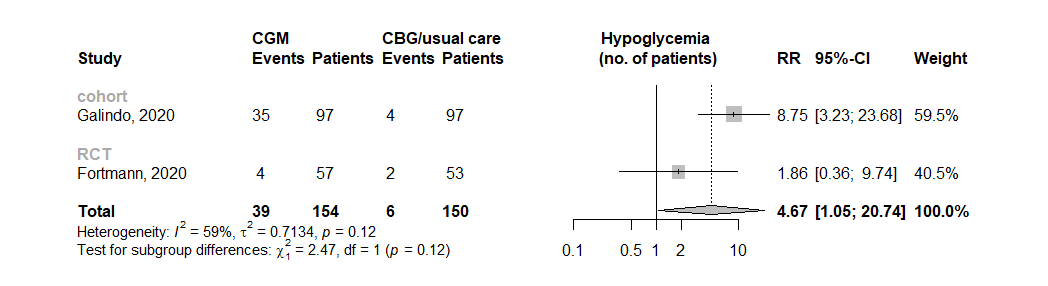 Hypoglycemia-events <70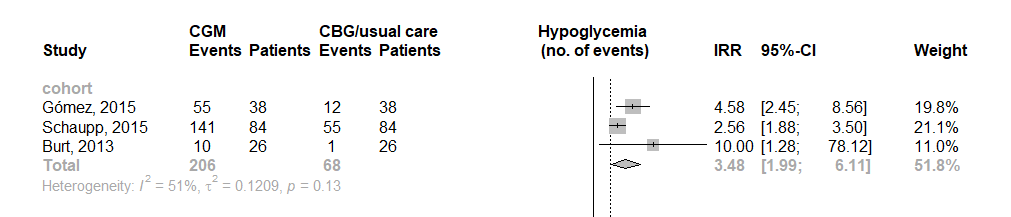 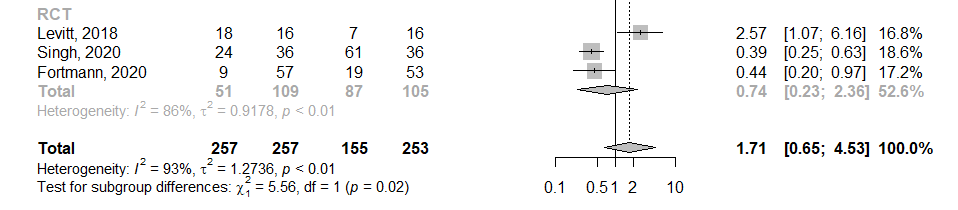 Hypoglycemia-patients <70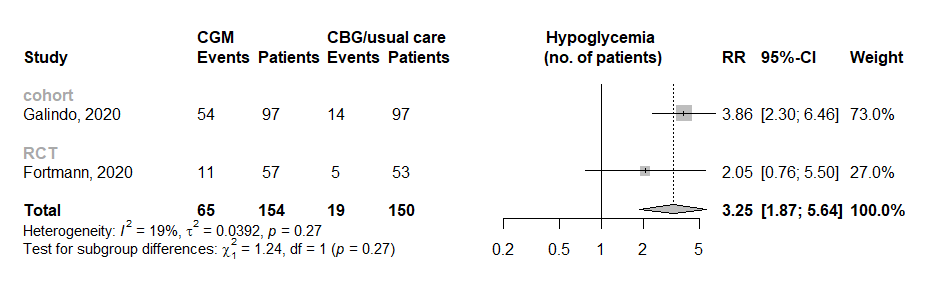 Mean daily blood glucose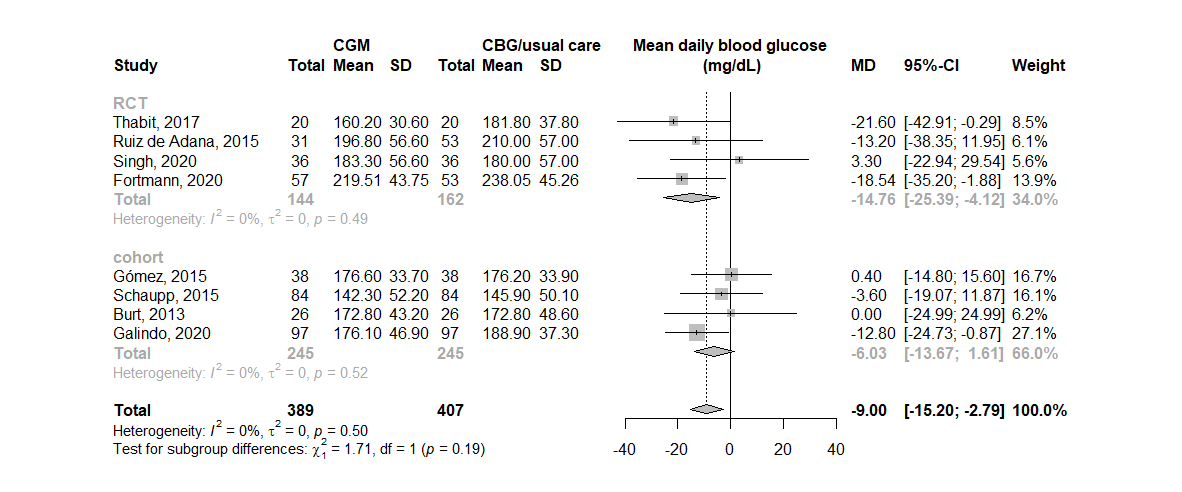 Percentage time of blood glucose >180 mg/dl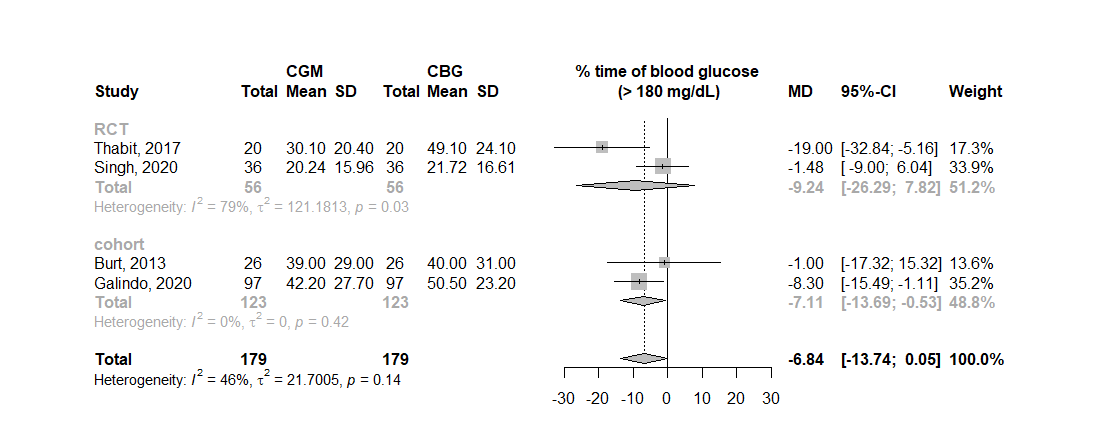 Percentage time of blood glucose >250 mg/dl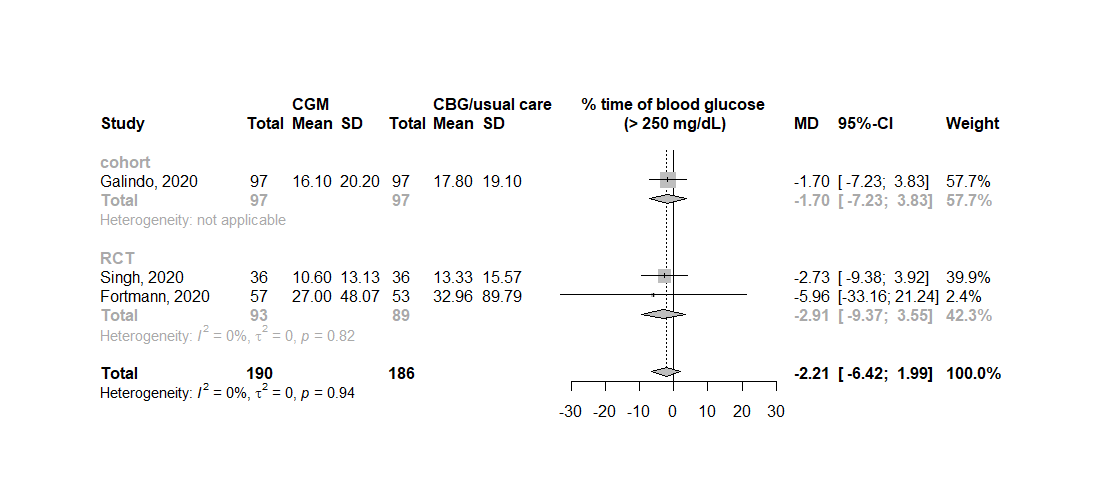 Figure 2.2: Question2. Hypoglycemia-events per patient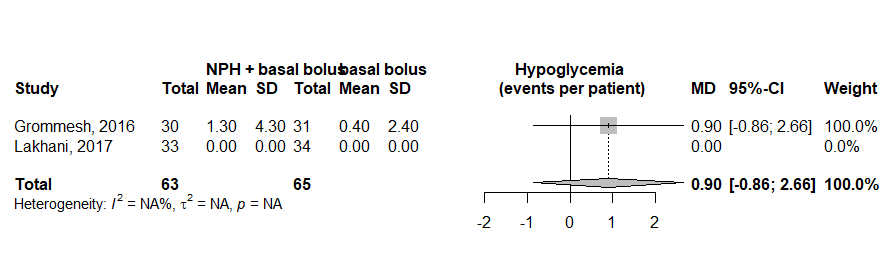 Mean daily blood glucose levels (Non RCTs)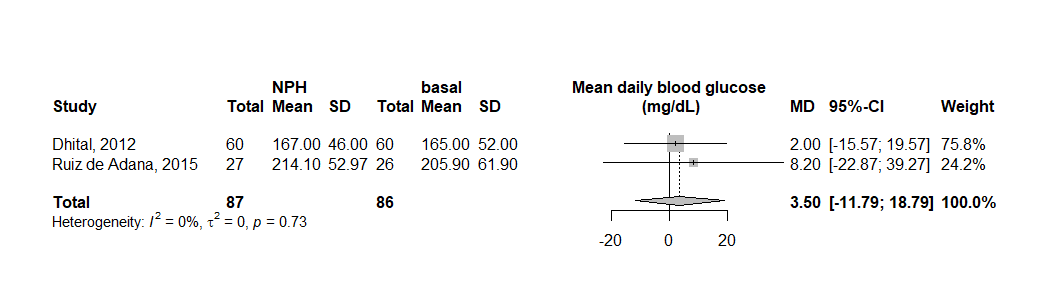 Mean daily blood glucose levels (RCTs)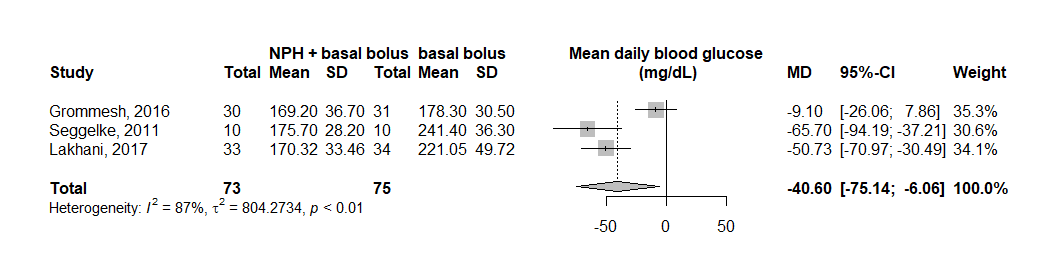 Figure 2.3: Question3. Mean daily blood glucose levels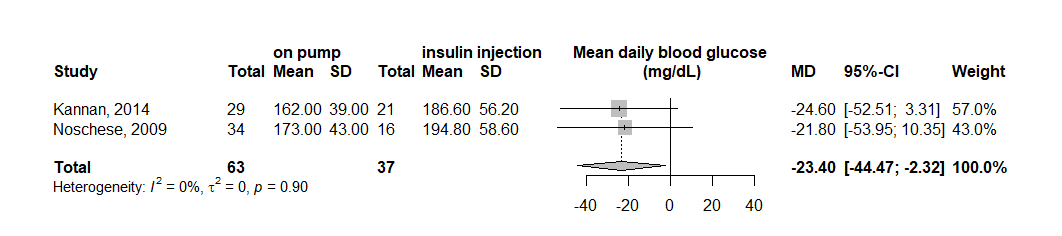 Figure 2.4: Question 4. HbA1c at 3 months following discharge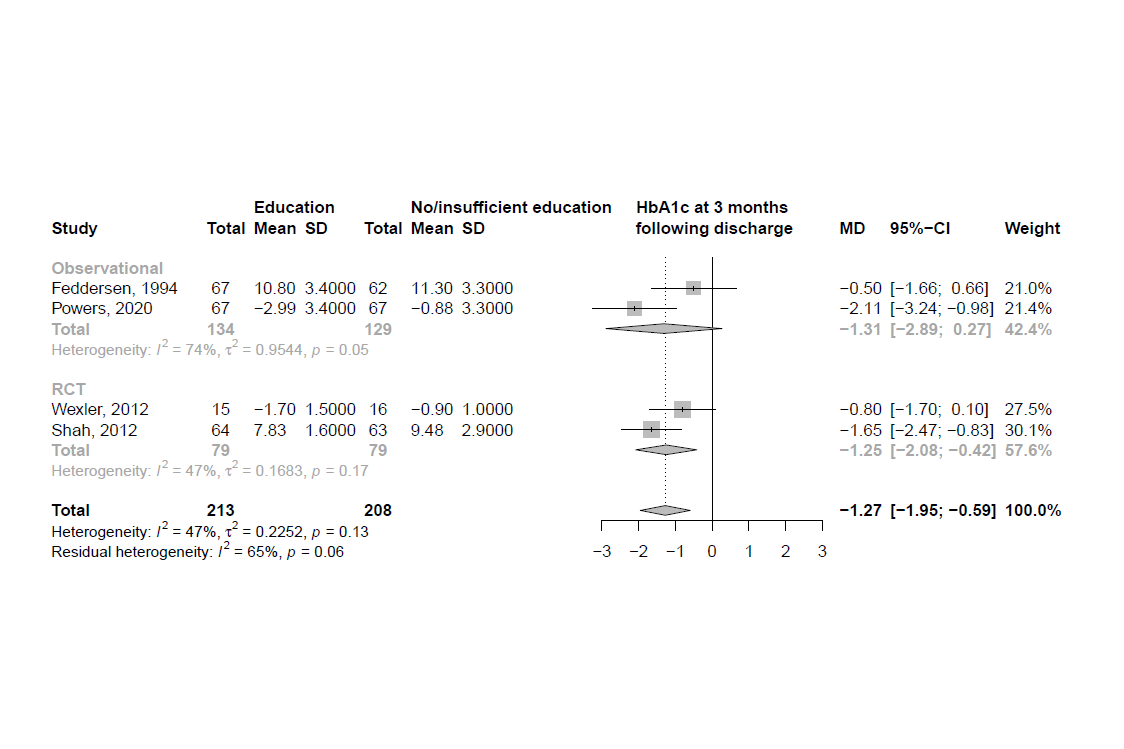 HbA1c at 6 months following discharge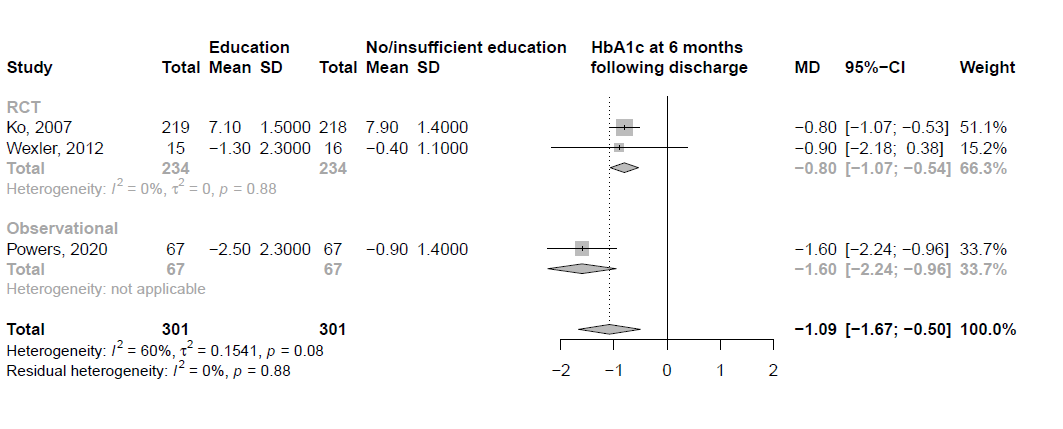 Hospital readmission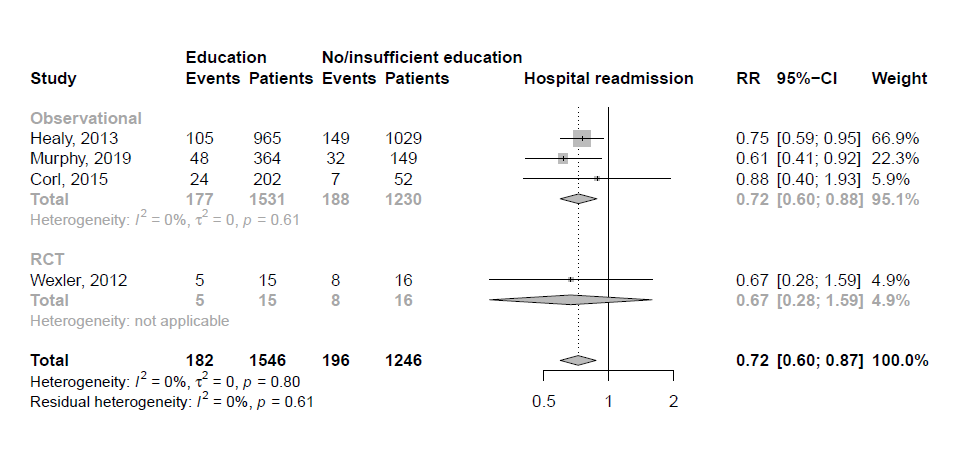 Length of stay in the hospital (days)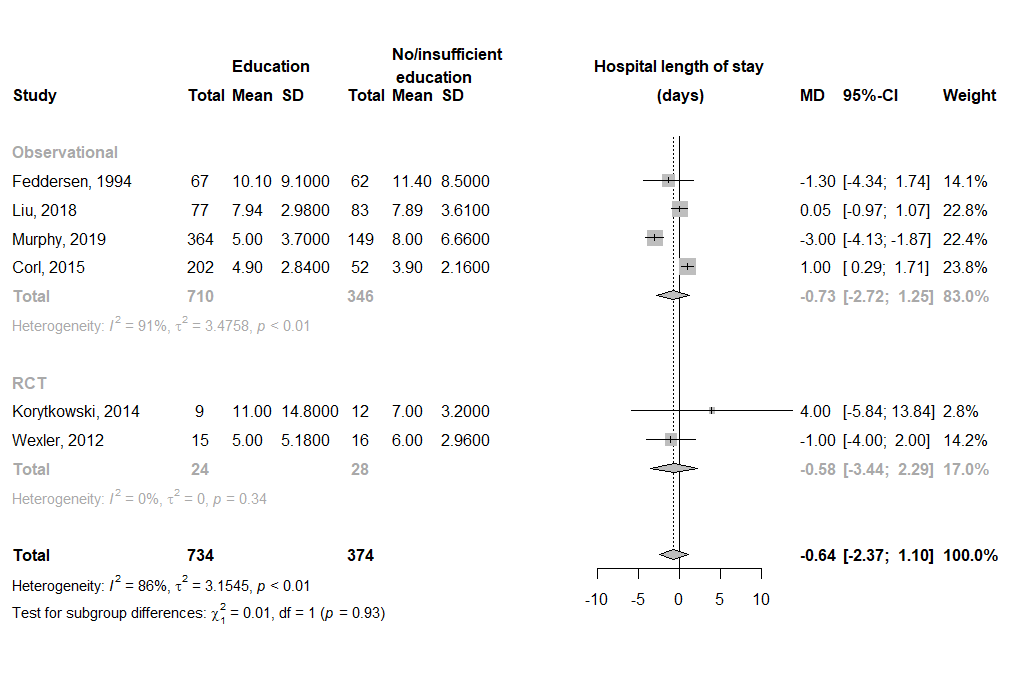 Patient satisfaction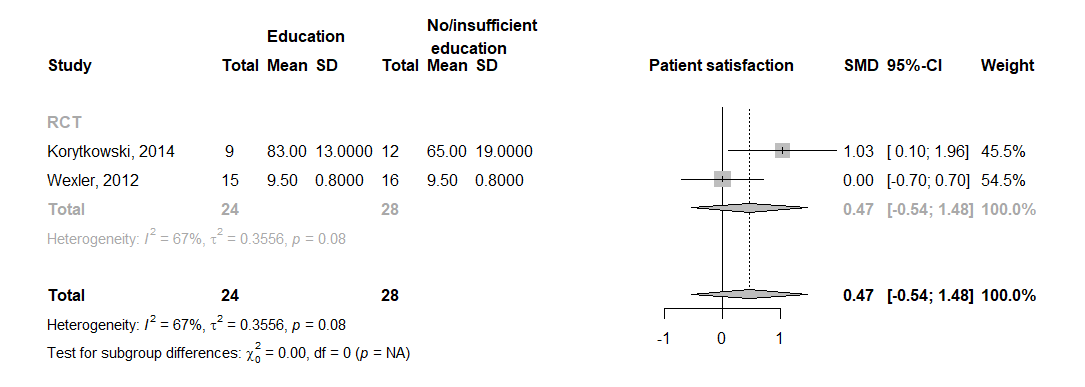 Figure 2.5: Question 5. Length of hospital stay- HBA1C <7% vs >=7%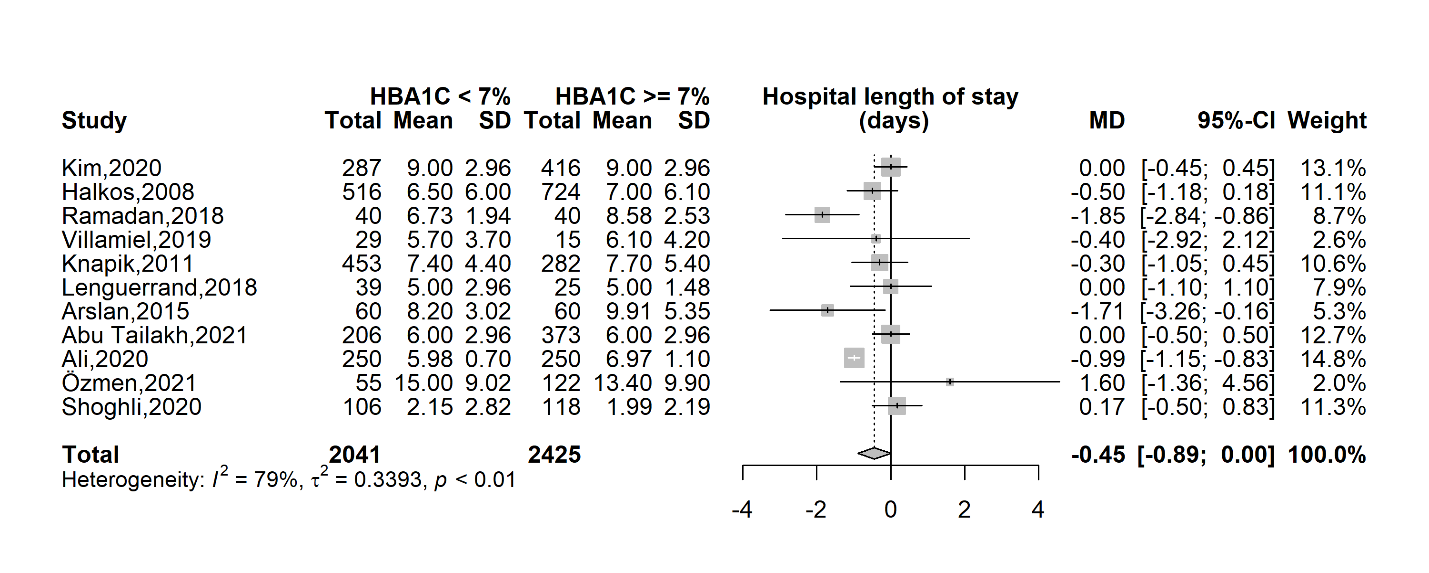 Mortality- HBA1C <7% vs >=7%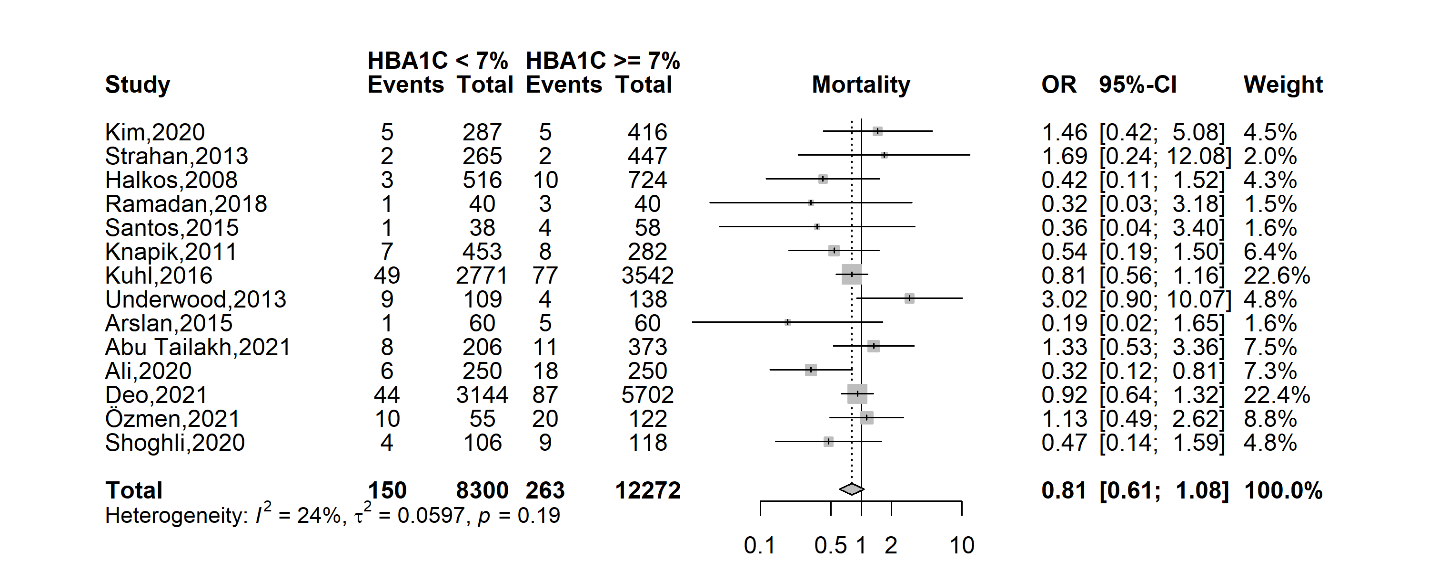 Mortality- HBA1C <8% vs >=8%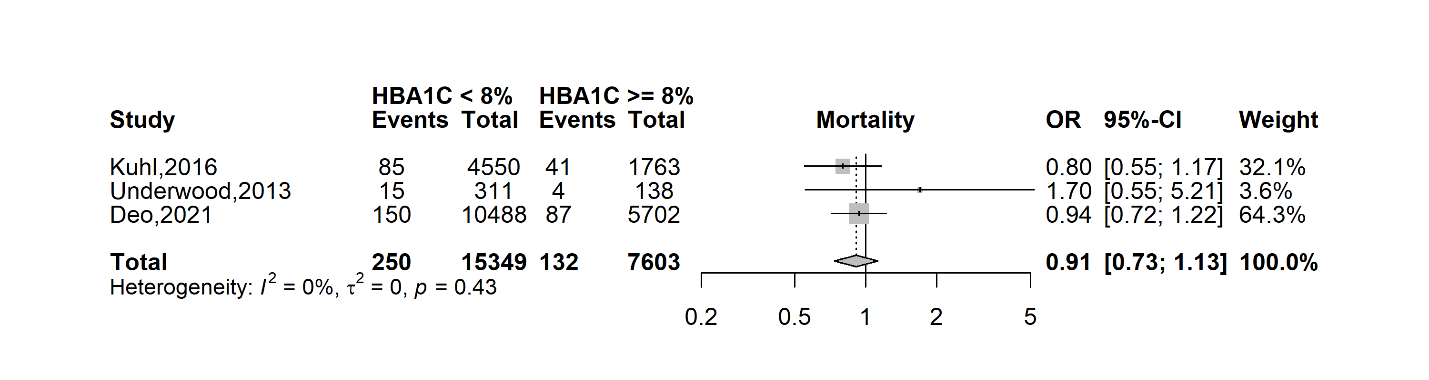 Infection- HBA1C <7% vs >=7%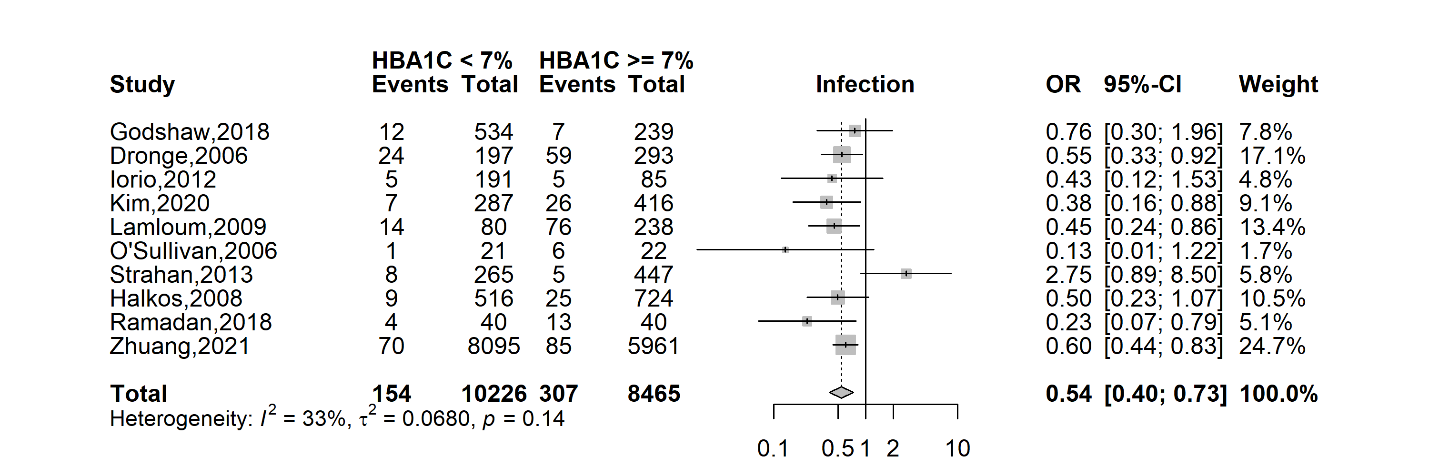 Infection- HBA1C <8% vs >=8%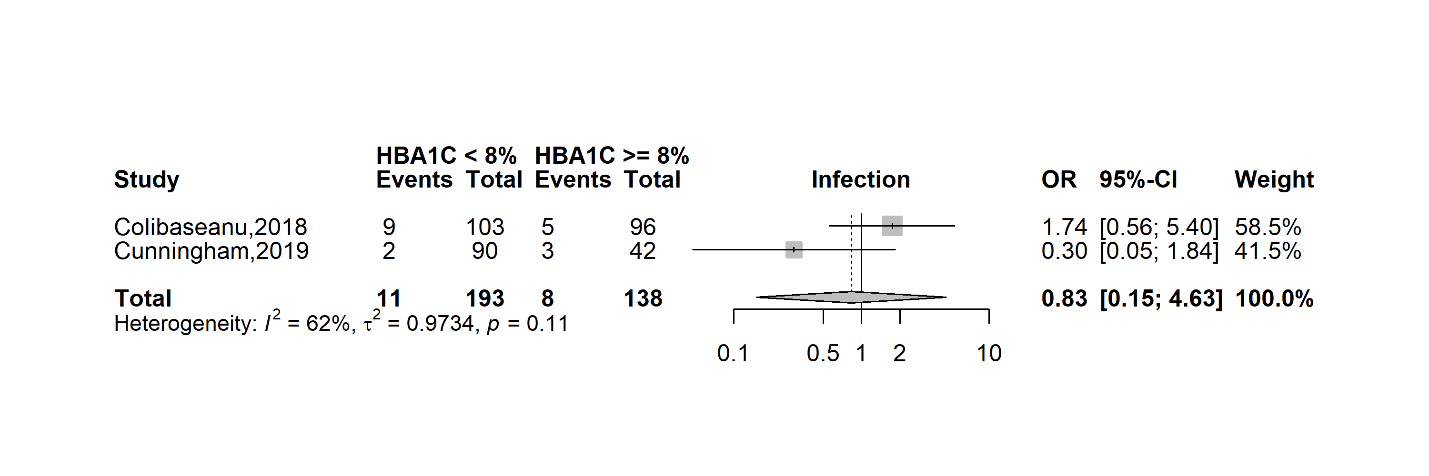   Wound infection- HBA1C <7% vs >=7%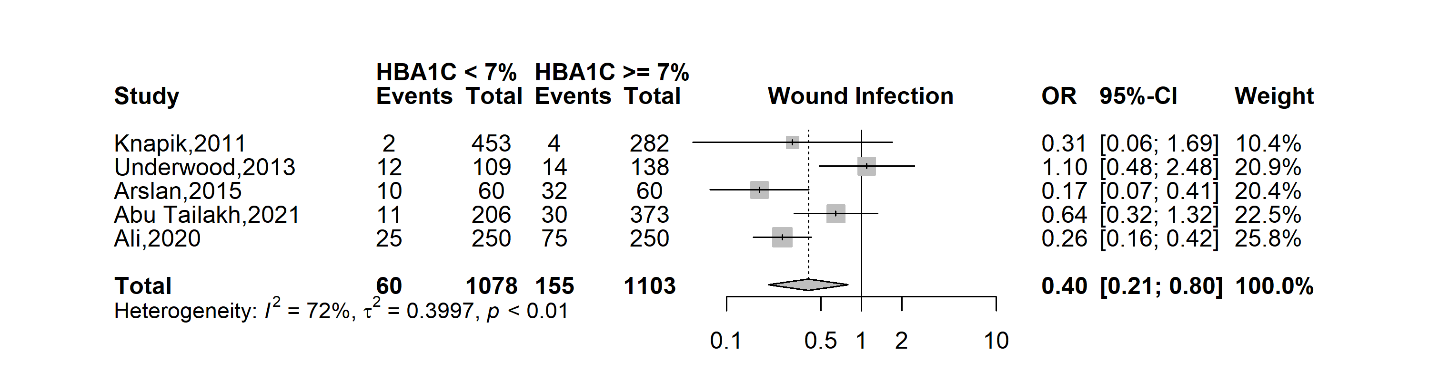 Post-operative blood glucose levels- HBA1C <7% vs >=7%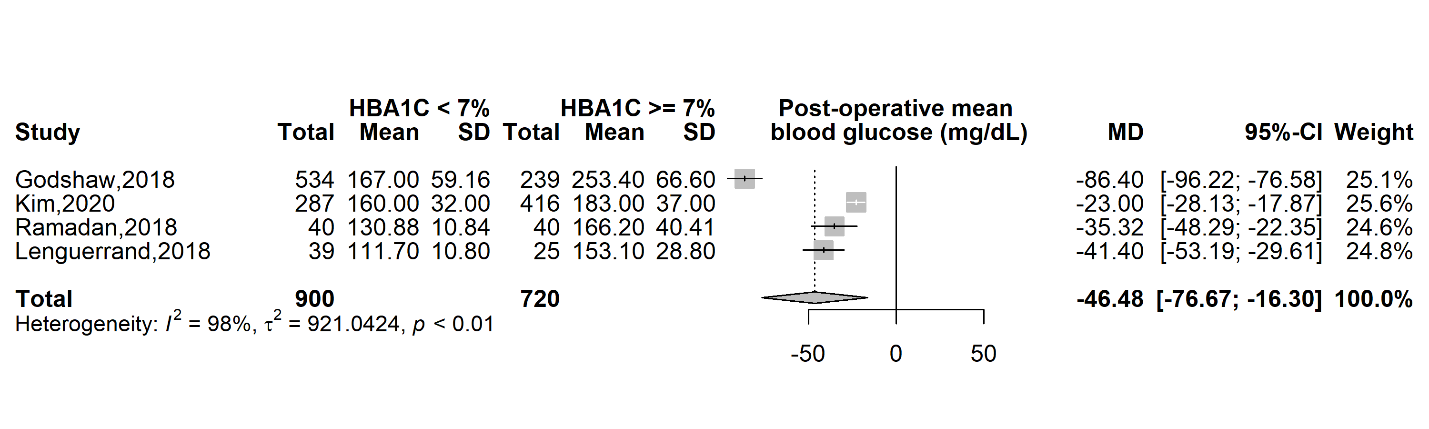 Complications by system- HBA1C <7% vs >=7%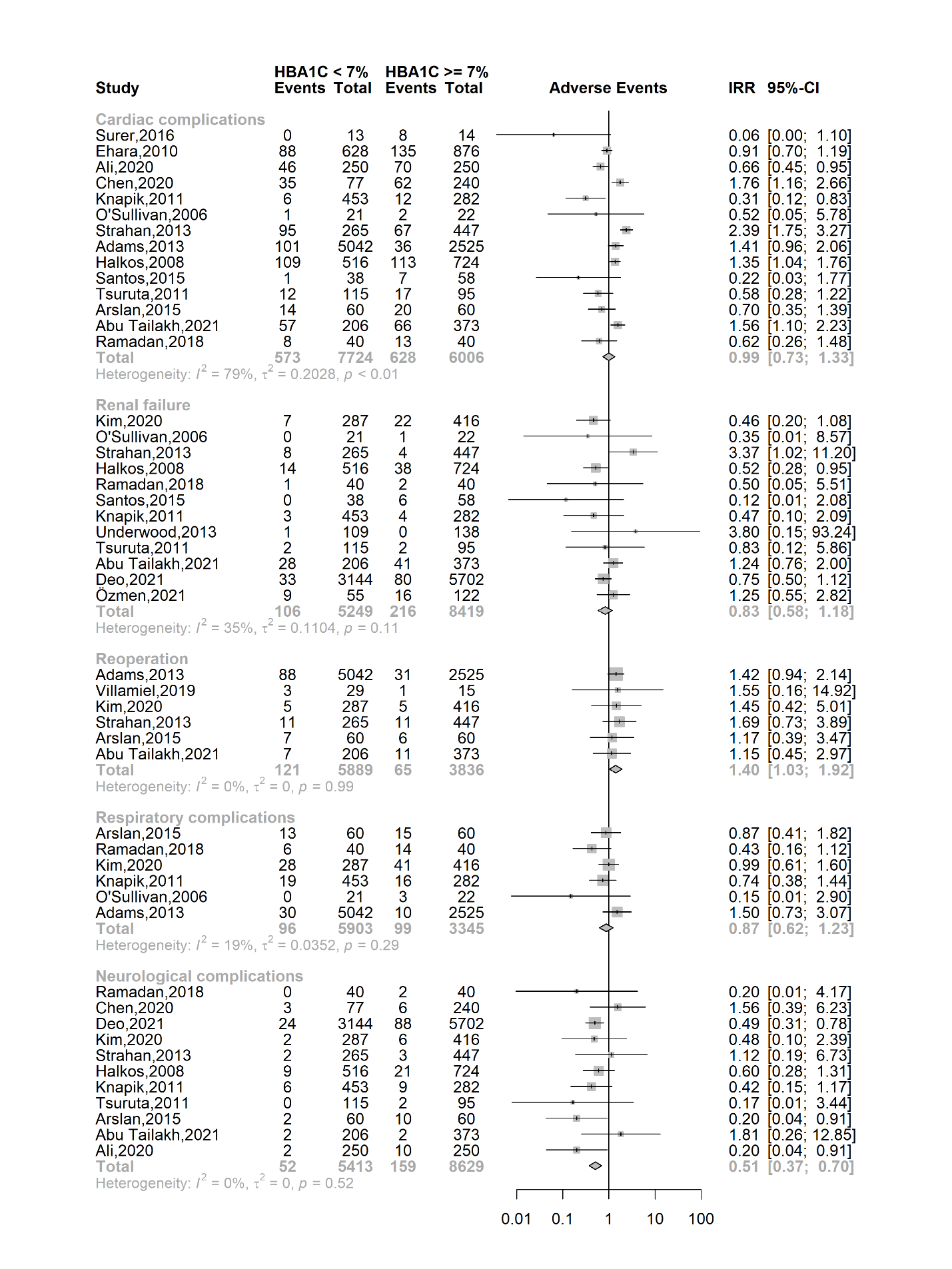 Complications by system- HBA1C <8% vs >=8%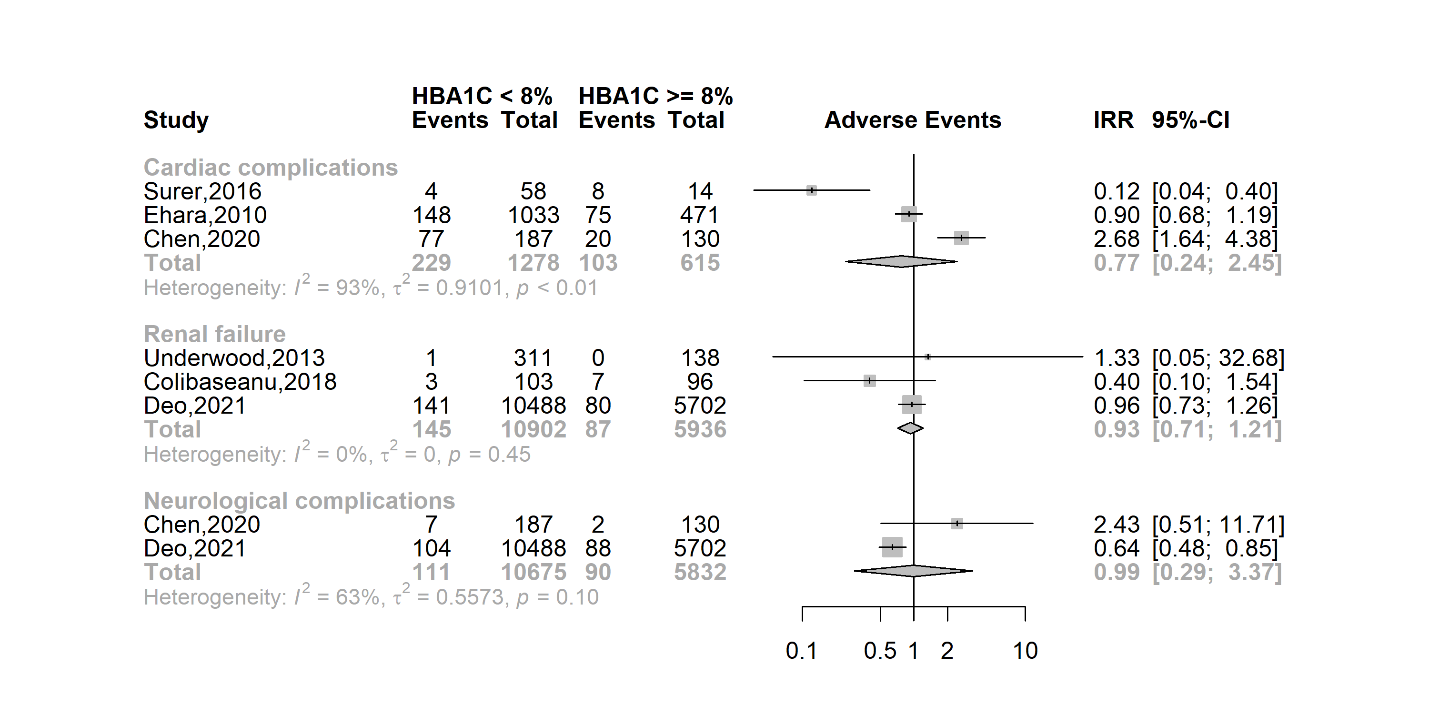 Figure 2.6: Question 6. Hypoglycemia-events 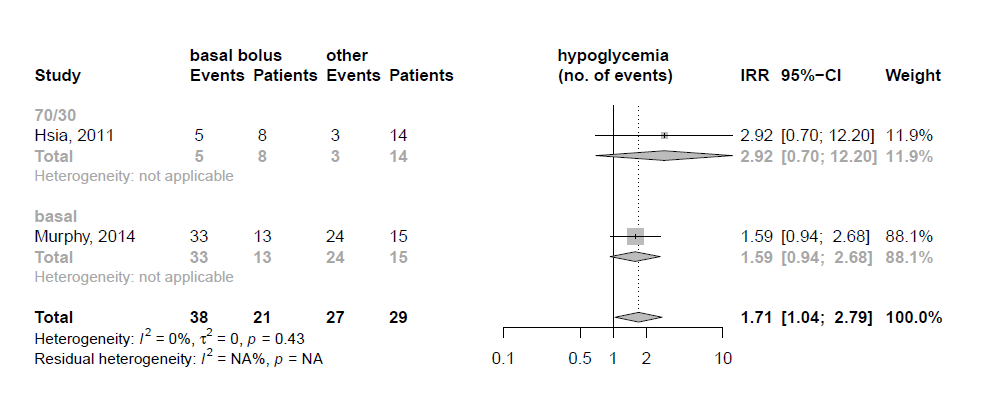 Mean daily blood glucose levels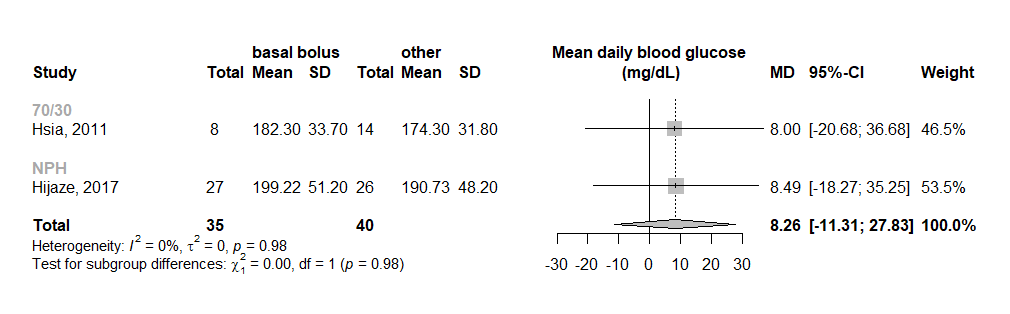 Figure 2.7: Question 7.Hospital length of stay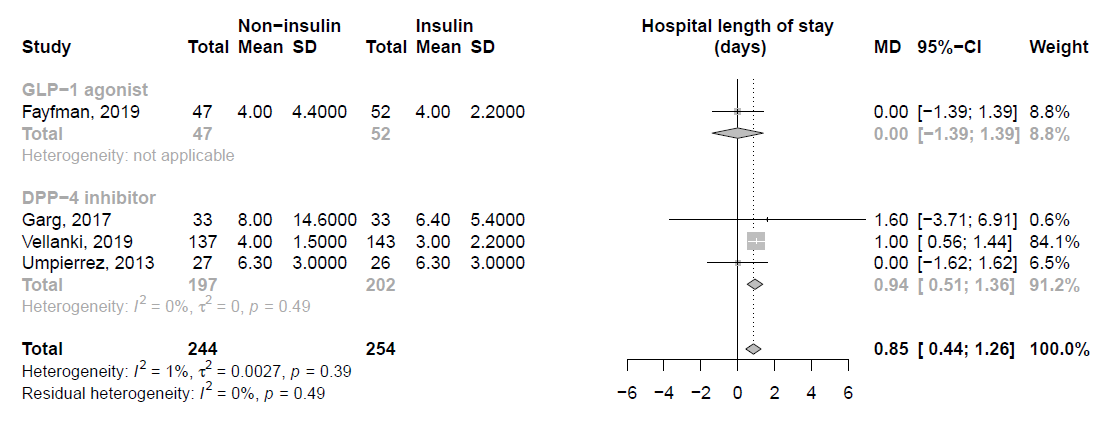 Hypoglycemia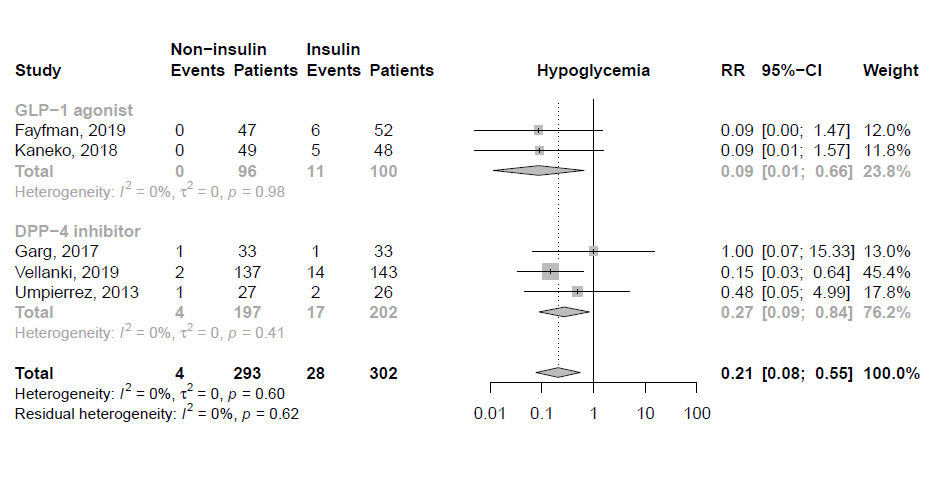 Mean daily blood glucose levels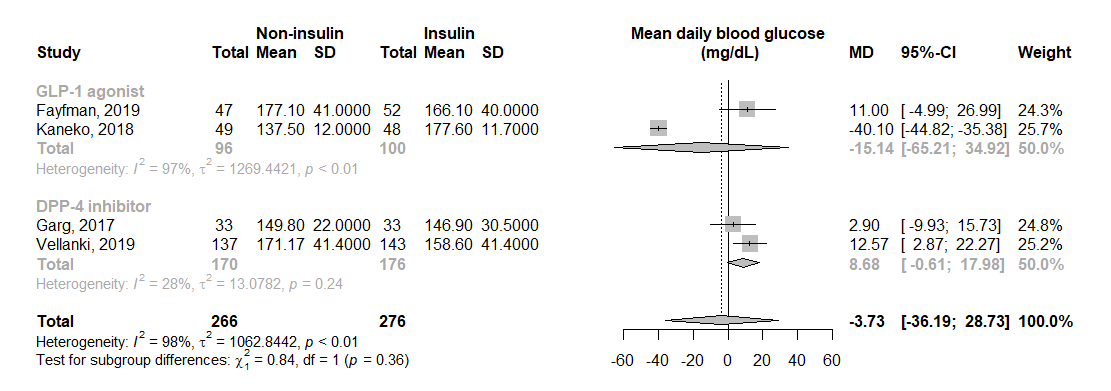 Acute renal failure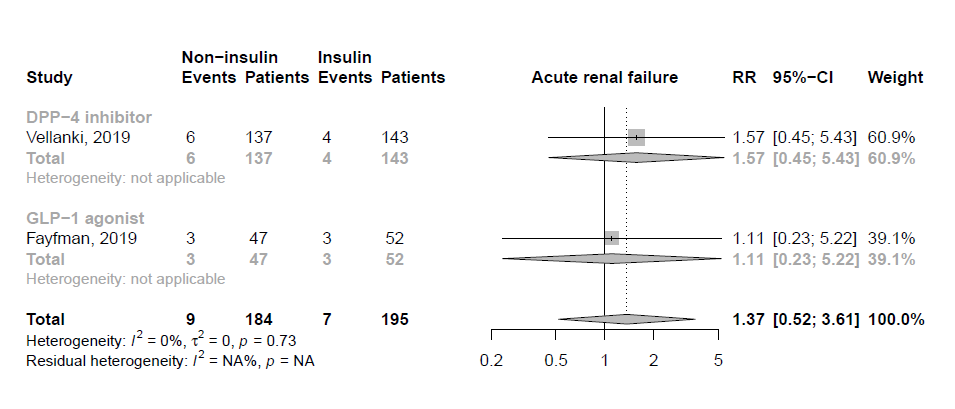 Cardiovascular complications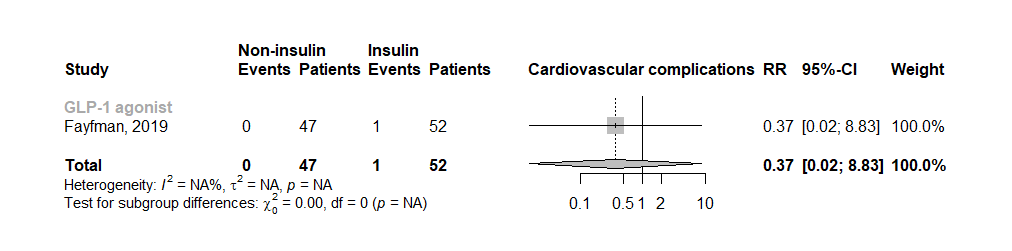 Nausea/ Vomiting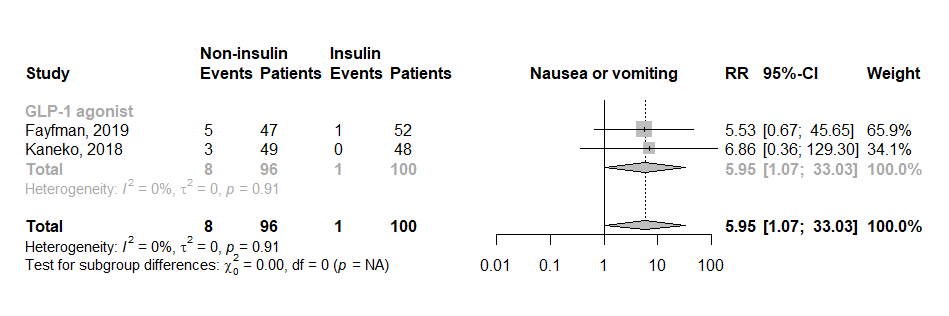 Figure 2.8: Question 8.Hypoglycemia 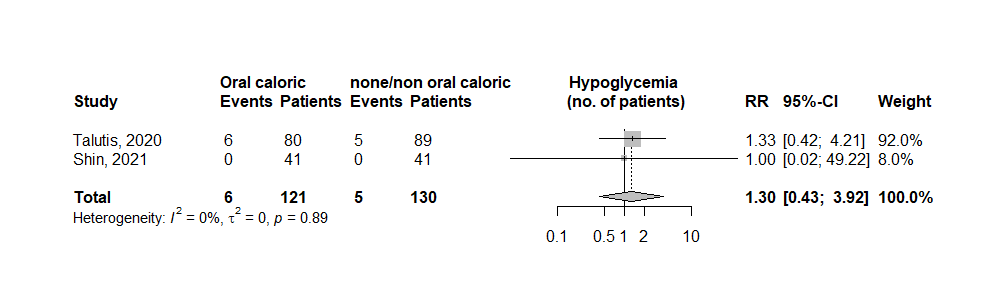 Figure 2.9: Question 9.Hospital length of stay 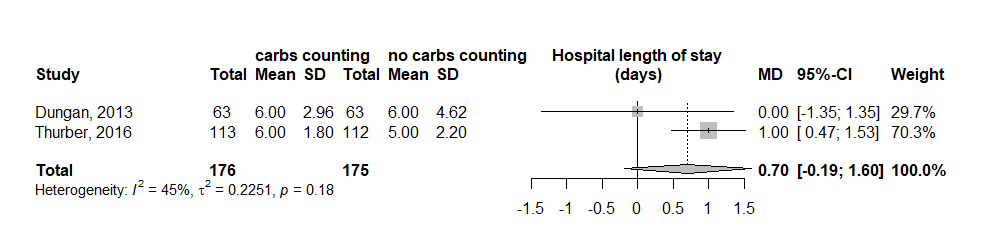 Hypoglycemia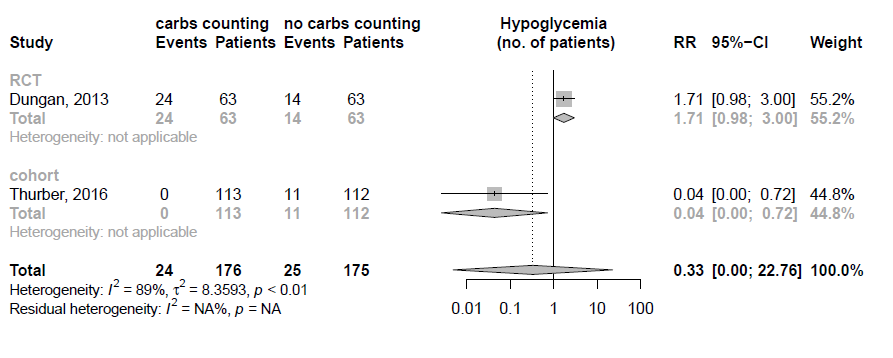 Mean daily blood glucose levels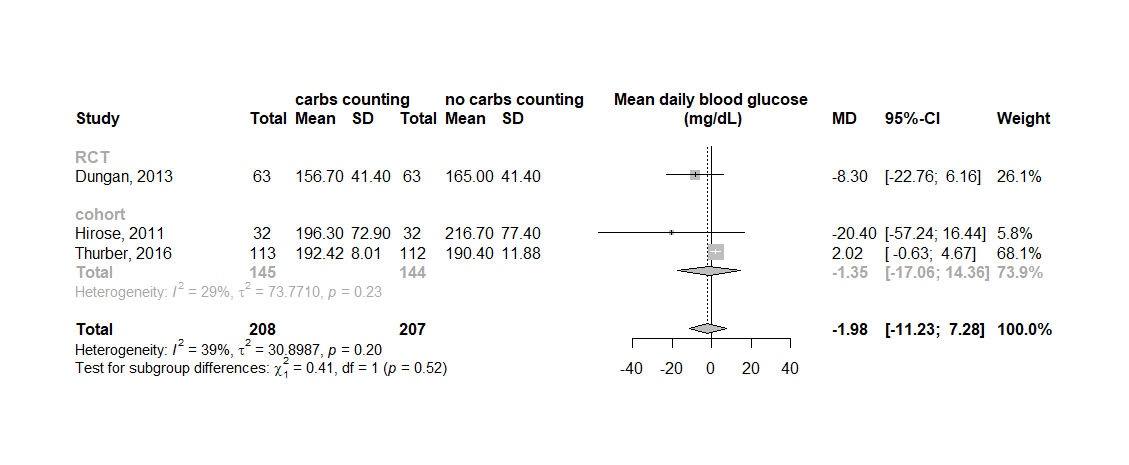 Figure 2.10: Question 10.Hospital length of stay (Sliding scale vs basal + sliding scale)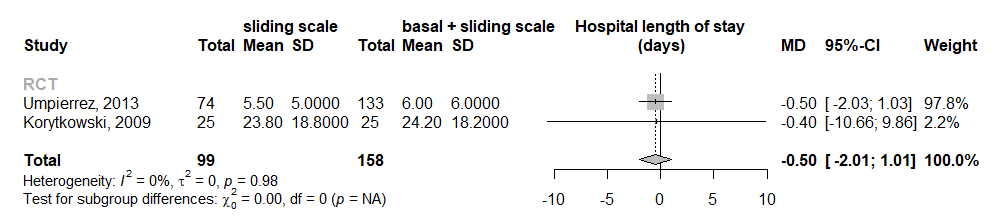 Hospital length of stay (Sliding scale vs basal bolus)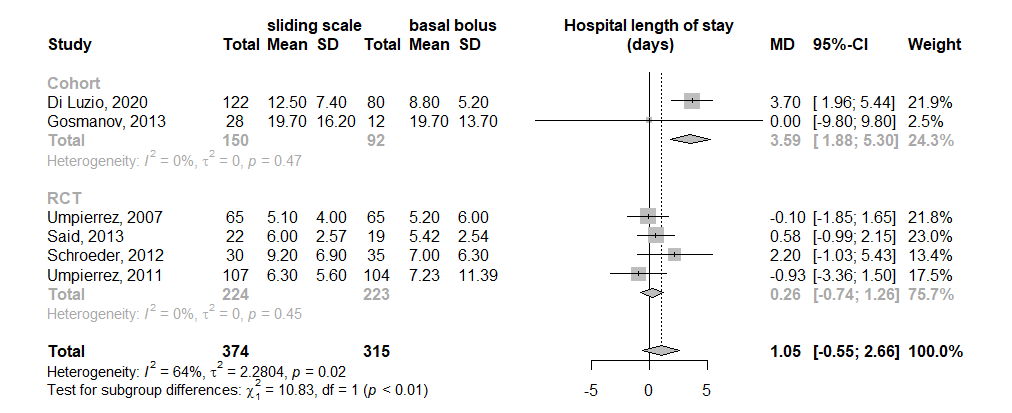 Hypoglycemia-events (Sliding scale vs basal bolus)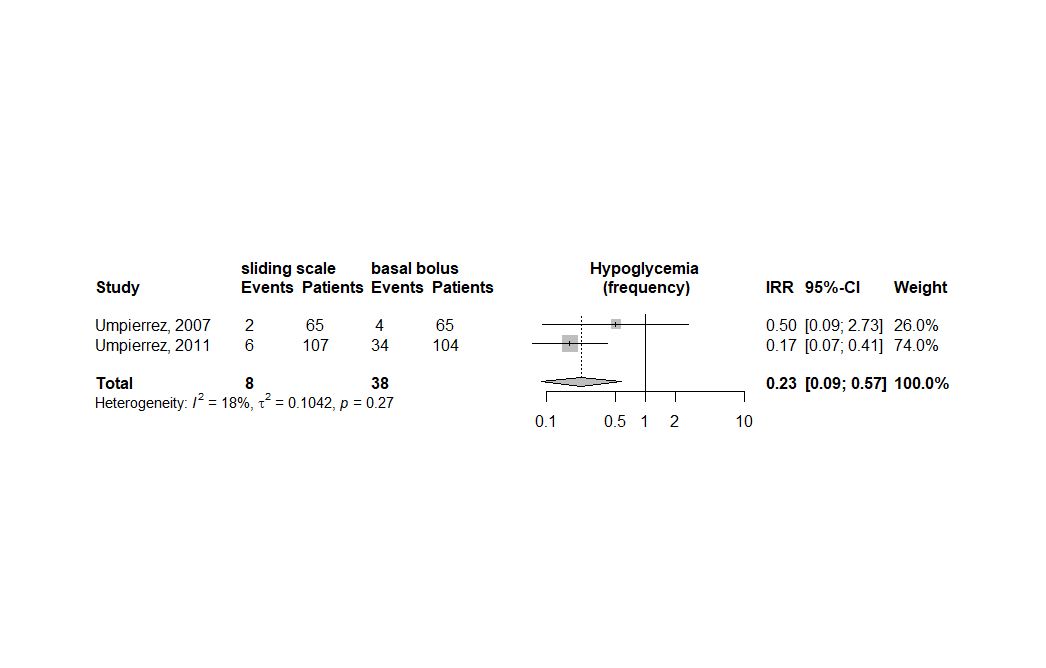 Hypoglycemia-patients (Sliding scale vs basal + sliding scale)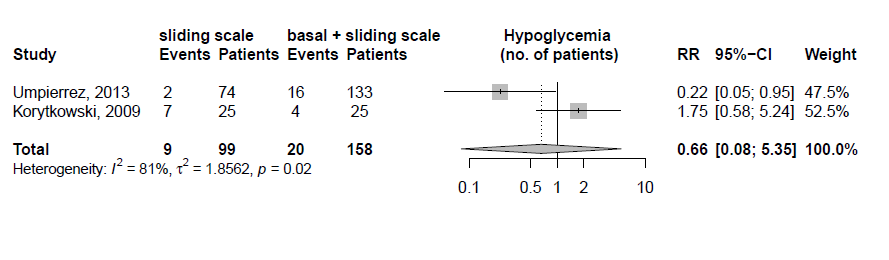 Hypoglycemia-patients (Sliding scale vs basal bolus)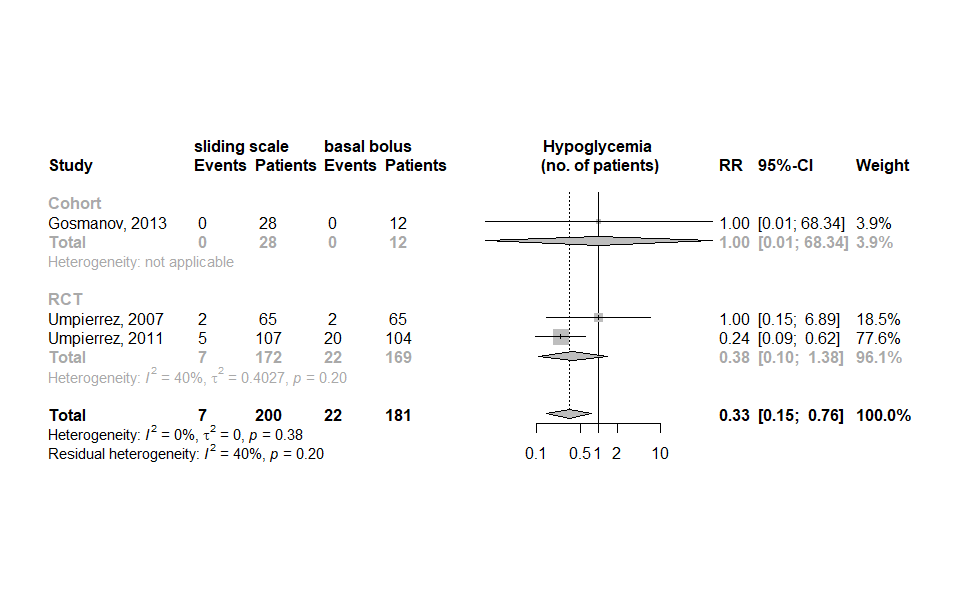 Mean blood glucose (Sliding scale vs basal + sliding scale)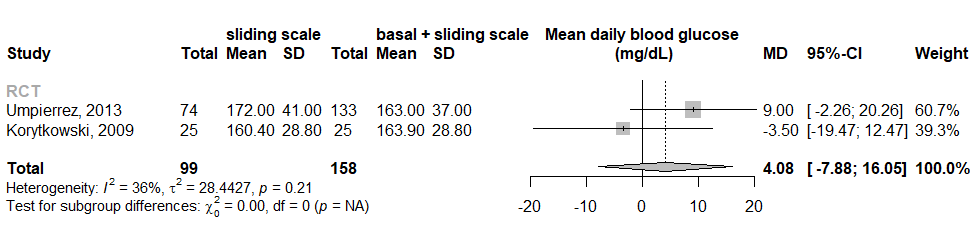 Mean daily blood glucose (Sliding scale vs basal bolus)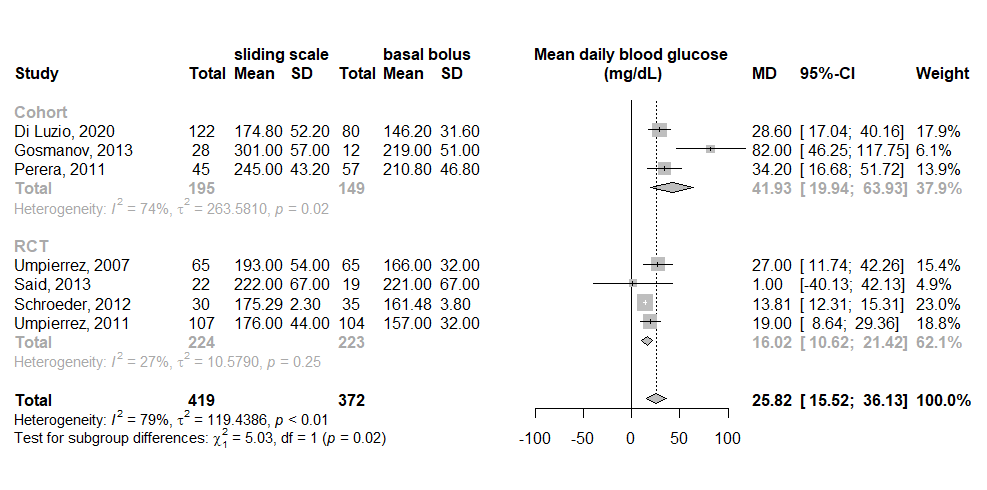 eTable 6: Narrative summary of studies with insufficient data for meta-analysisReferences1.	Levitt DL, Spanakis EK, Ryan KA, Silver KD. Insulin Pump and Continuous Glucose Monitor Initiation in Hospitalized Patients with Type 2 Diabetes Mellitus. Diabetes Technol Ther. 2018;20(1):32-38.2.	Ruiz de Adana MS, Colomo N, Maldonado-Araque C, et al. Randomized clinical trial of the efficacy and safety of insulin glargine vs. NPH insulin as basal insulin for the treatment of glucocorticoid induced hyperglycemia using continuous glucose monitoring in hospitalized patients with type 2 diabetes and respiratory disease. Diabetes Res Clin Pract. 2015;110(2):158-165.3.	Gomez AM, Umpierrez GE, Munoz OM, et al. Continuous Glucose Monitoring Versus Capillary Point-of-Care Testing for Inpatient Glycemic Control in Type 2 Diabetes Patients Hospitalized in the General Ward and Treated With a Basal Bolus Insulin Regimen. J Diabetes Sci Technol. 2015;10(2):325-329.4.	Schaupp L, Donsa K, Neubauer KM, et al. Taking a Closer Look--Continuous Glucose Monitoring in Non-Critically Ill Hospitalized Patients with Type 2 Diabetes Mellitus Under Basal-Bolus Insulin Therapy. Diabetes Technol Ther. 2015;17(9):611-618.5.	Thabit H, Hartnell S, Allen JM, et al. Closed-loop insulin delivery in inpatients with type 2 diabetes: a randomised, parallel-group trial. Lancet Diabetes Endocrinol. 2017;5(2):117-124.6.	Burt MG, Roberts GW, Aguilar-Loza NR, Stranks SN. Brief report: Comparison of continuous glucose monitoring and finger-prick blood glucose levels in hospitalized patients administered basal-bolus insulin. Diabetes Technol Ther. 2013;15(3):241-245.7.	Singh LG, Satyarengga M, Marcano I, et al. Reducing Inpatient Hypoglycemia in the General Wards Using Real-time Continuous Glucose Monitoring: The Glucose Telemetry System, a Randomized Clinical Trial. Diabetes Care. 2020;43(11):2736-2743.8.	Galindo RJ, Migdal AL, Davis GM, et al. Comparison of the FreeStyle Libre Pro Flash Continuous Glucose Monitoring (CGM) System and Point-of-Care Capillary Glucose Testing in Hospitalized Patients With Type 2 Diabetes Treated With Basal-Bolus Insulin Regimen. Diabetes Care. 2020;43(11):2730-2735.9.	Fortmann AL, Spierling Bagsic SR, Talavera L, et al. Glucose as the Fifth Vital Sign: A Randomized Controlled Trial of Continuous Glucose Monitoring in a Non-ICU Hospital Setting. Diabetes Care. 2020;43(11):2873-2877.10.	Seggelke SA, Gibbs J, Draznin B. Pilot study of using neutral protamine Hagedorn insulin to counteract the effect of methylprednisolone in hospitalized patients with diabetes. J Hosp Med. 2011;6(3):175-176.11.	Radhakutty A, Stranks JL, Mangelsdorf BL, et al. Treatment of prednisolone-induced hyperglycaemia in hospitalized patients: Insights from a randomized, controlled study. Diabetes Obes Metab. 2017;19(4):571-578.12.	Grommesh B, Lausch MJ, Vannelli AJ, et al. Hospital Insulin Protocol Aims for Glucose Control in Glucocorticoid-Induced Hyperglycemia. Endocr Pract. 2016;22(2):180-189.13.	Dhital SM, Shenker Y, Meredith M, Davis DB. A retrospective study comparing neutral protamine hagedorn insulin with glargine as basal therapy in prednisone-associated diabetes mellitus in hospitalized patients. Endocr Pract. 2012;18(5):712-719.14.	Khowaja A, Alkhaddo JB, Rana Z, Fish L. Glycemic Control in Hospitalized Patients with Diabetes Receiving Corticosteroids Using a Neutral Protamine Hagedorn Insulin Protocol: A Randomized Clinical Trial. Diabetes Ther. 2018;9(4):1647-1655.15.	Lakhani OJ, Kumar S, Tripathi S, Desai M, Seth C. Comparison of Two Protocols in the Management of Glucocorticoid-induced Hyperglycemia among Hospitalized Patients. Indian J Endocrinol Metab. 2017;21(6):836-844.16.	Cook CB, Beer KA, Seifert KM, Boyle ME, Mackey PA, Castro JC. Transitioning insulin pump therapy from the outpatient to the inpatient setting: a review of 6 years' experience with 253 cases. J Diabetes Sci Technol. 2012;6(5):995-1002.17.	Kannan S, Satra A, Calogeras E, Lock P, Lansang MC. Insulin pump patient characteristics and glucose control in the hospitalized setting. J Diabetes Sci Technol. 2014;8(3):473-478.18.	Feddersen E, Lockwood DH. An inpatient diabetes educator's impact on length of hospital stay. Diabetes Educ. 1994;20(2):125-128.19.	Healy SJ, Black D, Harris C, Lorenz A, Dungan KM. Inpatient diabetes education is associated with less frequent hospital readmission among patients with poor glycemic control. Diabetes Care. 2013;36(10):2960-2967.20.	Ko SH, Song KH, Kim SR, et al. Long-term effects of a structured intensive diabetes education programme (SIDEP) in patients with Type 2 diabetes mellitus--a 4-year follow-up study. Diabet Med. 2007;24(1):55-62.21.	Korytkowski MT, Koerbel GL, Kotagal L, Donihi A, DiNardo MM. Pilot trial of diabetes self-management education in the hospital setting. Prim Care Diabetes. 2014;8(3):187-194.22.	Liu XL, Wu CJ, Willis K, Shi Y, Johnson M. The impact of inpatient education on self-management for patients with acute coronary syndrome and type 2 diabetes mellitus: a cross-sectional study in China. Health Educ Res. 2018;33(5):389-401.23.	Murphy JA, Schroeder MN, Ridner AT, Gregory ME, Whitner JB, Hackett SG. Impact of a Pharmacy-Initiated Inpatient Diabetes Patient Education Program on 30-Day Readmission Rates. J Pharm Pract. 2020;33(6):754-759.24.	Wexler DJ, Beauharnais CC, Regan S, Nathan DM, Cagliero E, Larkin ME. Impact of inpatient diabetes management, education, and improved discharge transition on glycemic control 12 months after discharge. Diabetes Res Clin Pract. 2012;98(2):249-256.25.	Powers A, Winder M, Maurer M, Brittain K. Impact of inpatient diabetes transitions of care consult on glycemic control. Patient Educ Couns. 2020;103(6):1255-1257.26.	Corl DE, Guntrum PL, Graf L, Suhr LD, Thompson RE, Wisse BE. Inpatient Diabetes Education Performed by Staff Nurses Decreases Readmission Rates. AADE in Practice. 2015;3(2):18-23.27.	Shah M, Norwood CA, Farias S, Ibrahim S, Chong PH, Fogelfeld L. Diabetes transitional care from inpatient to outpatient setting: pharmacist discharge counseling. J Pharm Pract. 2013;26(2):120-124.28.	Adams AL, Paxton EW, Wang JQ, et al. Surgical outcomes of total knee replacement according to diabetes status and glycemic control, 2001 to 2009. J Bone Joint Surg Am. 2013;95(6):481-487.29.	Ümit A, Erdem MM, Rasim K, et al. Preoperative Hba1c level in prediction of short-term morbidity and mortality outcomes following coronary artery bypass grafting surgery. Russian Open Medical Journal. 2015;4(2):0204.30.	Colibaseanu DT, Osagiede O, McCoy RG, et al. Proactive Protocol-Based Management of Hyperglycemia and Diabetes in Colorectal Surgery Patients. Endocr Pract. 2018;24(12):1073-1085.31.	Dronge AS, Perkal MF, Kancir S, Concato J, Aslan M, Rosenthal RA. Long-term glycemic control and postoperative infectious complications. Arch Surg. 2006;141(4):375-380; discussion 380.32.	Ehara N, Morimoto T, Furukawa Y, et al. Effect of baseline glycemic level on long-term cardiovascular outcomes after coronary revascularization therapy in patients with type 2 diabetes mellitus treated with hypoglycemic agents. The American journal of cardiology. 2010;105(7):960-966.33.	Godshaw BM, Ojard CA, Adams TM, Chimento GF, Mohammed A, Waddell BS. Preoperative Glycemic Control Predicts Perioperative Serum Glucose Levels in Patients Undergoing Total Joint Arthroplasty. J Arthroplasty. 2018;33(7S):S76-S80.34.	Halkos ME, Lattouf OM, Puskas JD, et al. Elevated preoperative hemoglobin A1c level is associated with reduced long-term survival after coronary artery bypass surgery. Ann Thorac Surg. 2008;86(5):1431-1437.35.	Iorio R, Williams KM, Marcantonio AJ, Specht LM, Tilzey JF, Healy WL. Diabetes mellitus, hemoglobin A1C, and the incidence of total joint arthroplasty infection. The Journal of arthroplasty. 2012;27(5):726-729. e721.36.	Kim HJ, Shim JK, Youn YN, Song JW, Lee H, Kwak YL. Influence of preoperative hemoglobin A1c on early outcomes in patients with diabetes mellitus undergoing off-pump coronary artery bypass surgery. J Thorac Cardiovasc Surg. 2020;159(2):568-576.37.	Knapik P, Ciesla D, Filipiak K, Knapik M, Zembala M. Prevalence and clinical significance of elevated preoperative glycosylated hemoglobin in diabetic patients scheduled for coronary artery surgery. Eur J Cardiothorac Surg. 2011;39(4):484-489.38.	Kuhl J, Sartipy U, Eliasson B, Nystrom T, Holzmann MJ. Relationship between preoperative hemoglobin A1c levels and long-term mortality after coronary artery bypass grafting in patients with type 2 diabetes mellitus. Int J Cardiol. 2016;202:291-296.39.	Lamloum SM, Mobasher LA, Karar AH, et al. Relationship between postoperative infectious complications and glycemic control for diabetic patients in an orthopedic hospital in Kuwait. Med Princ Pract. 2009;18(6):447-452.40.	Lenguerrand E, Beswick AD, Whitehouse MR, Wylde V, Blom AW. Outcomes following hip and knee replacement in diabetic versus nondiabetic patients and well versus poorly controlled diabetic patients: a prospective cohort study. Acta Orthop. 2018;89(4):399-405.41.	O'Sullivan CJ, Hynes N, Mahendran B, et al. Haemoglobin A1c (HbA1C) in non-diabetic and diabetic vascular patients. Is HbA1C an independent risk factor and predictor of adverse outcome? Eur J Vasc Endovasc Surg. 2006;32(2):188-197.42.	Festejo Villamiel KM, Yao C, Sioson M. Enhanced Recovery After Surgery (ERAS) Outcomes in Patients with Prior Diagnosis of Diabetes. J ASEAN Fed Endocr Soc. 2019;34(1):73-79.43.	Tsuruta R, Miyauchi K, Yamamoto T, et al. Effect of preoperative hemoglobin A1c levels on long-term outcomes for diabetic patients after off-pump coronary artery bypass grafting. J Cardiol. 2011;57(2):181-186.44.	Strahan S, Harvey RM, Campbell-Lloyd A, Beller E, Mundy J, Shah P. Diabetic control and coronary artery bypass: effect on short-term outcomes. Asian Cardiovascular and Thoracic Annals. 2013;21(3):281-287.45.	Ramadan M, Abdelgawad A, Elshemy A, et al. Impact of elevated glycosylated hemoglobin on hospital outcome and 1 year survival of primary isolated coronary artery bypass grafting patients. Egypt Heart J. 2018;70(2):113-118.46.	Underwood P, Askari R, Hurwitz S, Chamarthi B, Garg R. Preoperative A1C and clinical outcomes in patients with diabetes undergoing major noncardiac surgical procedures. Diabetes Care. 2014;37(3):611-616.47.	Cunningham DJ, Baumgartner RE, Federer AE, Richard MJ, Mithani SK. Elevated Preoperative Hemoglobin A1c Associated with Increased Wound Complications in Diabetic Patients Undergoing Primary, Open Carpal Tunnel Release. Plast Reconstr Surg. 2019;144(4):632e-638e.48.	Santos JM, Favaloro RR, Lowenstein D, Sanabria H, Raffaelli H, Hershson A. Medium-term glycemic control in diabetics before coronary bypass surgery. Medicina (B Aires). 2015;75(5):277-281.49.	Avci BS, Saler T, Avci A, et al. Relationship Between Morbidity and Mortality and HbA1c Levels in Diabetic Patients Undergoing Major Surgery. J Coll Physicians Surg Pak. 2019;29(11):1043-1047.50.	Nystrom T, Holzmann MJ, Eliasson B, Kuhl J, Sartipy U. Glycemic Control in Type 1 Diabetes and Long-Term Risk of Cardiovascular Events or Death After Coronary Artery Bypass Grafting. J Am Coll Cardiol. 2015;66(5):535-543.51.	Hwang JS, Kim SJ, Bamne AB, Na YG, Kim TK. Do glycemic markers predict occurrence of complications after total knee arthroplasty in patients with diabetes? Clin Orthop Relat Res. 2015;473(5):1726-1731.52.	King JT, Jr., Goulet JL, Perkal MF, Rosenthal RA. Glycemic control and infections in patients with diabetes undergoing noncardiac surgery. Ann Surg. 2011;253(1):158-165.53.	Surer S, Seren M, Saydam O, Bulut A, Kiziltepe U. The relationship between HbA1c & atrial fibrillation after off-pump coronary artery bypass surgery in diabetic patients. Pak J Med Sci. 2016;32(1):59-64.54.	Rawlins L, Rawlins MP, Brown CC, Schumacher DL. Effect of elevated hemoglobin A1c in diabetic patients on complication rates after Roux-en-Y gastric bypass. Surg Obes Relat Dis. 2013;9(5):749-752.55.	Liang SH, Shen YC, Wu JY, Wang LJ, Wu MF, Li J. Impact of Poor Preoperative Glycemic Control on Outcomes among Patients with Cervical Cancer Undergoing a Radical Hysterectomy. Oncol Res Treat. 2020;43(1-2):10-18.56.	Chrastil J, Anderson MB, Stevens V, Anand R, Peters CL, Pelt CE. Is Hemoglobin A1c or Perioperative Hyperglycemia Predictive of Periprosthetic Joint Infection or Death Following Primary Total Joint Arthroplasty? J Arthroplasty. 2015;30(7):1197-1202.57.	Peng W, Liang Y, Lu T, et al. Multivariate analysis of incision infection after posterior lumbar surgery in diabetic patients: A single-center retrospective analysis. Medicine (Baltimore). 2019;98(23):e15935.58.	Sato H, Carvalho G, Sato T, Lattermann R, Matsukawa T, Schricker T. The association of preoperative glycemic control, intraoperative insulin sensitivity, and outcomes after cardiac surgery. J Clin Endocrinol Metab. 2010;95(9):4338-4344.59.	Han HS, Kang SB. Relations between long-term glycemic control and postoperative wound and infectious complications after total knee arthroplasty in type 2 diabetics. Clin Orthop Surg. 2013;5(2):118-123.60.	Matsuura K, Imamaki M, Ishida A, Shimura H, Niitsuma Y, Miyazaki M. Off-pump coronary artery bypass grafting for poorly controlled diabetic patients. Ann Thorac Cardiovasc Surg. 2009;15(1):18-22.61.	Abu Tailakh M, Ishay SY, Awesat J, Poupko L, Sahar G, Novack V. Hemoglobin A1c in Patients with Diabetes Predict Long-Term Mortality Following Coronary Artery Surgery. J Clin Med. 2021;10(12).62.	Ali F, Khilji S, Tahir S. Impact of Elevated Glycosylated Haemoglobin on Outcomes Following CABG in Patients with Diabetes Mellitus. Pakistan Journal of Medical and Health Sciences. 2020;14:1167-1169.63.	Chen Z, Ding S, Yuan Y, Du J, Zhang L. Relationship between Perioperative Cardiovascular Events and Glycated Hemoglobin in Diabetic Patients Undergoing Noncardiac Surgery. Biomed Res Int. 2020;2020:3645374.64.	Del Core MA, Benage TC, Ahn J, Koehler D, Sammer D, Golden AS. Effect of Diabetes and Hemoglobin A1c on Complications Following Elective Hand Surgery. J Hand Surg Asian Pac Vol. 2021;26(4):618-624.65.	Deo S, Sundaram V, Sheikh MA, et al. Pre-operative glycaemic control and long-term survival in diabetic patients after coronary artery bypass grafting. Eur J Cardiothorac Surg. 2021;60(5):1169-1177.66.	Dougherty SM, Schommer J, Salinas JL, et al. Immediate preoperative hyperglycemia correlates with complications in non-cardiac surgical cases. J Clin Anesth. 2021;74:110375.67.	Ozmen R, Tuncay A, Yilmaz H, Sari G, Tasdemir HK. The Importance of HbA1c and Left Ventricular Ejection Fraction in Predicting the Development of Postoperative Mortality and Complications in Coronary Artery Bypass Graft Surgery. Braz J Cardiovasc Surg. 2021.68.	Zhuang T, Shapiro LM, Fogel N, Richard MJ, Gardner MJ, Kamal RN. Perioperative Laboratory Markers as Risk Factors for Surgical Site Infection After Elective Hand Surgery. J Hand Surg Am. 2021;46(8):675-684 e610.69.	Samuel N, Mustafa A, Hawkins H, et al. Influence of Pre-operative HbA1c on Bariatric Surgery Outcomes-the Sunderland (UK) Experience. Obes Surg. 2022;32(1):42-47.70.	Shoghli M, Jain R, Boroumand M, et al. Association of Preoperative Hemoglobin A1c with In-hospital Mortality Following Valvular Heart Surgery. Braz J Cardiovasc Surg. 2020;35(5):654-659.71.	Singh PR, Singh S, Gupta A, Khan MP, Singh V, Singh GP. Impact of HbA1c level on perioperative hemodynamics, recovery room stay and postoperative discharge time in diabetic patients undergoing total hip arthroplasty. Journal of Arthroscopy and Joint Surgery. 2021;8(4):360-365.72.	Hijaze D, Szalat A. Retrospective Evaluation of Glycemic Control With Basal-Bolus or Neutral Protamine Hagedorn Insulin Regimens in Patients Receiving Continuous Enteral Nutrition Therapy in Medicine Wards. Nutr Clin Pract. 2017;32(4):557-562.73.	Korytkowski MT, Salata RJ, Koerbel GL, et al. Insulin therapy and glycemic control in hospitalized patients with diabetes during enteral nutrition therapy: a randomized controlled clinical trial. Diabetes Care. 2009;32(4):594-596.74.	Hsia E, Seggelke SA, Gibbs J, Rasouli N, Draznin B. Comparison of 70/30 biphasic insulin with glargine/lispro regimen in non-critically ill diabetic patients on continuous enteral nutrition therapy. Nutr Clin Pract. 2011;26(6):714-717.75.	Murphy PM, Moore E, Flanagan DE. Glycaemic control in insulin requiring diabetes patients receiving exclusive enteral tube feeding in an acute hospital setting. Diabetes Res Clin Pract. 2014;103(3):426-429.76.	Umpierrez GE, Gianchandani R, Smiley D, et al. Safety and efficacy of sitagliptin therapy for the inpatient management of general medicine and surgery patients with type 2 diabetes: a pilot, randomized, controlled study. Diabetes Care. 2013;36(11):3430-3435.77.	Garg R, Schuman B, Hurwitz S, Metzger C, Bhandari S. Safety and efficacy of saxagliptin for glycemic control in non-critically ill hospitalized patients. BMJ Open Diabetes Res Care. 2017;5(1):e000394.78.	Vellanki P, Rasouli N, Baldwin D, et al. Glycaemic efficacy and safety of linagliptin compared to a basal-bolus insulin regimen in patients with type 2 diabetes undergoing non-cardiac surgery: A multicentre randomized clinical trial. Diabetes Obes Metab. 2019;21(4):837-843.79.	Fayfman M, Galindo RJ, Rubin DJ, et al. A Randomized Controlled Trial on the Safety and Efficacy of Exenatide Therapy for the Inpatient Management of General Medicine and Surgery Patients With Type 2 Diabetes. Diabetes Care. 2019;42(3):450-456.80.	Kaneko S, Ueda Y, Tahara Y. GLP1 Receptor Agonist Liraglutide Is an Effective Therapeutic Option for Perioperative Glycemic Control in Type 2 Diabetes within Enhanced Recovery After Surgery (ERAS) Protocols. Eur Surg Res. 2018;59(5-6):349-360.81.	Talutis SD, Lee SY, Cheng D, Rosenkranz P, Alexanian SM, McAneny D. The impact of preoperative carbohydrate loading on patients with type II diabetes in an enhanced recovery after surgery protocol. Am J Surg. 2020;220(4):999-1003.82.	Laffin MR, Li S, Brisebois R, Senior PA, Wang H. The Use of a Pre-operative Carbohydrate Drink in Patients with Diabetes Mellitus: A Prospective, Non-inferiority, Cohort Study. World J Surg. 2018;42(7):1965-1970.83.	Shin S, Choi YS, Shin H, et al. Preoperative Carbohydrate Drinks Do Not Decrease Postoperative Nausea and Vomiting in Type 2 Diabetic Patients Undergoing Total Knee Arthroplasty-A Randomized Controlled Trial. J Am Acad Orthop Surg. 2021;29(1):35-43.84.	Dungan KM, Sagrilla C, Abdel-Rasoul M, Osei K. Prandial insulin dosing using the carbohydrate counting technique in hospitalized patients with type 2 diabetes. Diabetes Care. 2013;36(11):3476-3482.85.	Hirose M, Yamanaka H, Ishikawa E, Sai A, Kawamura T. Easy and flexible carbohydrate counting sliding scale reduces blood glucose of hospitalized diabetic patient in safety. Diabetes Res Clin Pract. 2011;93(3):404-409.86.	Thurber KM, Dierkhising RA, Reiland SA, Pearson KK, Smith SA, O'Meara JG. Mealtime Insulin Dosing by Carbohydrate Counting in Hospitalized Cardiology Patients: A Retrospective Cohort Study. Diabetes Technol Ther. 2016;18(1):15-21.87.	Gosmanov AR, Goorha S, Stelts S, Peng L, Umpierrez GE. Management of hyperglycemia in diabetic patients with hematologic malignancies during dexamethasone therapy. Endocr Pract. 2013;19(2):231-235.88.	Perera NJ, Harding AJ, Constantino M, et al. Triple-B (basal-bolus-booster) subcutaneous insulin regimen: a pragmatic approach to managing hospital inpatient hyperglycaemia. Practical Diabetes International. 2011;28:266-269.89.	Umpierrez GE, Smiley D, Zisman A, et al. Randomized study of basal-bolus insulin therapy in the inpatient management of patients with type 2 diabetes (RABBIT 2 trial). Diabetes Care. 2007;30(9):2181-2186.90.	Di Luzio R, Dusi R, Morigi A, et al. Nurse-managed basal-bolus versus sliding-scale insulin regimen in subjects with hyperglycemia at admission for orthopedic surgery: a propensity score approach. Acta Diabetologica. 2020;57(7):835-842.91.	Umpierrez GE, Smiley D, Hermayer K, et al. Randomized study comparing a Basal-bolus with a basal plus correction insulin regimen for the hospital management of medical and surgical patients with type 2 diabetes: basal plus trial. Diabetes Care. 2013;36(8):2169-2174.92.	Schroeder JE, Liebergall M, Raz I, et al. Benefits of a simple glycaemic protocol in an orthopaedic surgery ward: a randomized prospective study. Diabetes Metab Res Rev. 2012;28(1):71-75.93.	Said E, Farid S, Sabry N, Fawzi M. Comparison on Efficacy and Safety of Three Inpatient Insulin Regimens for Management of Non-Critical Patients with Type 2 Diabetes. Pharmacology &amp; Pharmacy. 2013;Vol.04No.07:10.94.	Umpierrez GE, Smiley D, Jacobs S, et al. Randomized study of basal-bolus insulin therapy in the inpatient management of patients with type 2 diabetes undergoing general surgery (RABBIT 2 surgery). Diabetes Care. 2011;34(2):256-261.Question 1Question 1Question 1Question 1Population of interestInterventionComparisonOutcomesAdults with diabetes hospitalized for non-critical illnessCGM (Any CGM, realtime or not realtime)Bedside capillary blood glucose testingMean daily BG, % of BG > 180 and 250 mg/dl or % time in these ranges, hypoglycemia (BG < 54 mg/dl and < 70 mg/dl), Hospital LOSNurse time and effort, Nurse satisfactionPatient satisfactionQuestion 2Question 2Question 2Question 2Population of interestInterventionComparisonOutcomesAdults with hyperglycemia (with and without known diabetes) hospitalized for non-critical illness receiving glucocorticoidsNPH insulinBasal bolus insulinMean BG, Time to BG < 180 mg/dl, BG> 180 and > 250 mg/dl.Hypoglycemia (BG < 70 and < 54 mg/dl).Hospital LOS.Question 3Question 3Question 3Question 3Population of interestInterventionComparisonOutcomesAdults with diabetes on insulin pump therapy hospitalized for non-critical illnessContinuation of insulin pump therapySQ insulin therapyMean daily BG% of BG > 180 and 250 mg/dlHypoglycemiaHospital LOS Patient satisfaction, Pump related adverse eventsQuestion 4Question 4Question 4Question 4Population of interestInterventionComparisonOutcomesAdults with diabetes hospitalized for non-critical illness 	Inpatient diabetes education provided before dischargeNot providing inpatient educationHbA1c at 3-6 months following dischargehospital readmissionspatient satisfactionQuestion 5Question 5Question 5Question 5Population of interestInterventionComparisonOutcomesAdults with diabetes undergoing elective surgical procedures	HbA1c or pre-specified preoperative blood glucose levelsvarious HbA1c and BG levelsPostoperative mean BGMortality% of BG > 180 and 250 mg/dl within 24 and 48 hours of surgeryHypoglycemiahospital LOSadverse events (infections, readmission, wound dehiscence)Question 6Question 6Question 6Question 6Population of interestInterventionComparisonOutcomesAdults hospitalized  for non-critical illness receiving enteral nutrition with diabetes-specific and non-specific formulationsNPH insulin70/30 vs. basal bolus insulinMean daily BG, % of BG > 180 and 250 mg/dl Hypoglycemia Hospital LOSNurse time and effortQuestion 7Question 7Question 7Question 7Population of interestInterventionComparisonOutcomesAdults with hyperglycemia (with and without known diabetes) hospitalized for non-critical illnessnon-insulin therapies: a) Metforminb) Sulfonylureasc) Thiazolidinedionesd) Dipeptidyl-Peptidase-4 Inhibitorse) GLP-1 receptor agonists (GLP-1RA)-injectablesf) SGLT2 inhibitorsinsulin therapiesMean daily BG % of BG > 180 and 250 mg/dl Hypoglycemia hospital LOS, side effects or adverse events of non-insulin medications (nausea, vomiting, UTI, lactic acidosis, diarrhea, etc)Question 8Question 8Question 8Question 8Population of interestInterventionComparisonOutcomesAdults with diabetes undergoing surgical procedures caloric oral fluids before surgerynone (or non-caloric beverages)Postoperative mean BG,% of BG > 180 and 250 mg/dl within 24 and 48 hours of surgeryHypoglycemia,Hospital LOS, patient satisfactionQuestion 9Question 9Question 9Question 9Population of interestInterventionComparisonOutcomesAdults with DM hospitalized for non-critical illnessCarbohydrate counting for prandial insulin dosingNo carb counting (other insulin dosing regimen)Mean daily BG% of BG > 180 and 250 mg/dl hypoglycemia hospital LOSpatient satisfactionnurse time and effortnurse satisfactionQuestion 10Question 10Question 10Question 10Population of interestInterventionComparisonOutcomesAdults with hyperglycemia (with and without known diabetes) hospitalized for non-critical illnessCorrectional (Sliding scale) insulin used aloneCorrectional (sliding scale) insulin in combination with basal insulin or basal-bolus insulin   Mean daily BG, % of BG > 180 and 250 mg/dl Hypoglycemia Hospital LOSPatient satisfactionNurse time and effort#SearchesResults1exp Diabetes Mellitus/15586162(diabetes or iddm or niddm).ti,ab,hw,kw.193566831 or 220342934Hospitalization/5632985(((admit* or admission*) adj3 hospital*) or (hospital* adj3 patient*) or (stay* adj3 hospital*) or hospitalization*).ti,ab,hw,kw.179240464 or 5179240473 and 61202008(((continuous* or "real time") adj3 (glucose or "blood sugar") adj3 monitor*) or CGM).ti,ab,hw,kw.2220597 and 81090109 and capillar*.ti,ab,hw,kw.9011(carb* adj3 count*).ti,ab,hw,kw.3771127 and 11741310 or 1216414limit 13 to ("all adult (19 plus years)" or "young adult (19 to 24 years)" or "adult (19 to 44 years)" or "young adult and adult (19-24 and 19-44)" or "middle age (45 to 64 years)" or "middle aged (45 plus years)" or "all aged (65 and over)" or "aged (80 and over)") [Limit not valid in CCTR,CDSR,Embase; records were retained]15415limit 14 to (adult <18 to 64 years> or aged <65+ years>) [Limit not valid in CCTR,CDSR,Ovid MEDLINE(R),Ovid MEDLINE(R) Daily Update,Ovid MEDLINE(R) PubMed not MEDLINE,Ovid MEDLINE(R) In-Process,Ovid MEDLINE(R) Publisher; records were retained]10316limit 13 to ("all infant (birth to 23 months)" or "all child (0 to 18 years)" or "newborn infant (birth to 1 month)" or "infant (1 to 23 months)" or "preschool child (2 to 5 years)" or "child (6 to 12 years)" or "adolescent (13 to 18 years)") [Limit not valid in CCTR,CDSR,Embase; records were retained]14317limit 16 to (embryo or infant or child or preschool child <1 to 6 years> or school child <7 to 12 years> or adolescent <13 to 17 years>) [Limit not valid in CCTR,CDSR,Ovid MEDLINE(R),Ovid MEDLINE(R) Daily Update,Ovid MEDLINE(R) PubMed not MEDLINE,Ovid MEDLINE(R) In-Process,Ovid MEDLINE(R) Publisher; records were retained]501817 not 15141913 not 1815020limit 19 to (editorial or erratum or note or addresses or autobiography or bibliography or biography or blogs or comment or dictionary or directory or interactive tutorial or interview or lectures or legal cases or legislation or news or newspaper article or overall or patient education handout or periodical index or portraits or published erratum or video-audio media or webcasts) [Limit not valid in CCTR,CDSR,Embase,Ovid MEDLINE(R),Ovid MEDLINE(R) Daily Update,Ovid MEDLINE(R) PubMed not MEDLINE,Ovid MEDLINE(R) In-Process,Ovid MEDLINE(R) Publisher; records were retained]12119 not 2014922remove duplicates from 21109#SearchesResults1exp Hyperglycemia/1467992("blood sugar intolerance*" or "Glucose Intolerance*" or hyperglucaemia* or hyperglucemia* or hyperglycaemia* or hyperglycemia*).ti,ab,hw,kw.24847531 or 22484754Hospitalization/5632985(((admit* or admission*) adj3 hospital*) or (hospital* adj3 patient*) or (stay* adj3 hospital*) or hospitalization*).ti,ab,hw,kw.179240464 or 5179240473 and 6133548exp Adrenal Cortex Hormones/14383049exp corticosteroid/140962010exp corticosteroid therapy/5231311("adrenal cortex hormone*" or "adrenal cortex steroid*" or "adrenal cortical hormone*" or "adrenal cortical steroid*" or "adrenal steroid*" or "adreno cortical steroid*" or "adreno corticosteroid*" or "adrenocortical hormone*" or "adrenocortical steroid*" or adrenocorticosteroid* or adreson or alclometasone or aldosterone or algestone or "algestone acetonide" or amcinonide or amelometasone or beclometasone or budesonide or butixocort or chloroprednisone or ciclesonide or ciprocinonide or clioquinol or clobetasol or clobetasone or clocortolone or cloprednol or "cortical steroid*" or corticalsteroid* or "cortico steroid*" or corticoid* or corticosteroid* or corticosterone or corticotherap* or cortifair or cortisol or cortisone or cortivazol or cortril or deflazacort or dehydrocorticosterone or dehydrocortisone or deoxycorticosterone or dermocorticosteroid* or dexamethasone or diflorasone or diflucortolone or difluprednate or domoprednate or drocinonide or dutimelan or epicortisol or "etiprednol dicloacetate" or fluclorolone or fludrocortisone or fludroxycortide or flumetasone or flumoxonide or flunisolide or fluocinolone or fluocinonide or fluocortin or fluocortolone or fluorometholone or fluprednidene or fluprednisolone or fluticasone or formocortal or "formoterol fumarate" or Glucocorticoid* or glucocorticoidsteroid* or glucocorticosteroid* or glucocortoid* or glycocorticoid* or glycocorticosteroid* or halcinonide or halometasone or halopredone or hydrocortisone or "hydroxy norcorticosterone" or hydroxycorticoid* or hydroxycorticosteroid* or hydroxycorticosterone or hydroxydeoxycorticosterone or hydroxyhydrocortisone or "icometasone enbutate" or isoflupredone or itrocinonide or "locicortolone dicibate" or "lorinden a" or "lorinden t" or loteprednol or mazipredone or medrysone or meprednisone or mineralcorticosteroid* or mineralocorticosteroid* or minerocorticoid* or "mometasone furoate" or nicocortonide or nivacortol or nordeoxycorticosterone or oropivalone or oxohydrocortisone or oxycorticosteroid* or paramethasone or prednisolone or prednisone or pregnenolone or procinonide or promestriene or resocortol or rimexolone or rofleponide or steroid* or tetrahydrodeoxycorticosterone or ticabesone or timobesone or tipredane or tixocortol or triamcinolone or "ulobetasol propionate" or uniderm or zoticasone).ti,ab,hw,kw.2318746128 or 9 or 10 or 112392200137 and 12233114exp Insulin, Isophane/935815("isophane insulin*" or "neutral protamine hagedorn insulin*" or "NPH insulin*" or "protamine hagedorn insulin*" or "protamine insulin*" or "protamine zinc insulin*").ti,ab,hw,kw.105341614 or 15111871713 and 1611318limit 17 to ("all adult (19 plus years)" or "young adult (19 to 24 years)" or "adult (19 to 44 years)" or "young adult and adult (19-24 and 19-44)" or "middle age (45 to 64 years)" or "middle aged (45 plus years)" or "all aged (65 and over)" or "aged (80 and over)") [Limit not valid in CCTR,CDSR,Embase; records were retained]10819limit 18 to (adult <18 to 64 years> or aged <65+ years>) [Limit not valid in CCTR,CDSR,Ovid MEDLINE(R),Ovid MEDLINE(R) Daily Update,Ovid MEDLINE(R) PubMed not MEDLINE,Ovid MEDLINE(R) In-Process,Ovid MEDLINE(R) Publisher; records were retained]4520limit 17 to ("all infant (birth to 23 months)" or "all child (0 to 18 years)" or "newborn infant (birth to 1 month)" or "infant (1 to 23 months)" or "preschool child (2 to 5 years)" or "child (6 to 12 years)" or "adolescent (13 to 18 years)") [Limit not valid in CCTR,CDSR,Embase; records were retained]10621limit 20 to (embryo or infant or child or preschool child <1 to 6 years> or school child <7 to 12 years> or adolescent <13 to 17 years>) [Limit not valid in CCTR,CDSR,Ovid MEDLINE(R),Ovid MEDLINE(R) Daily Update,Ovid MEDLINE(R) PubMed not MEDLINE,Ovid MEDLINE(R) In-Process,Ovid MEDLINE(R) Publisher; records were retained]112221 not 1912317 not 2211224limit 23 to (editorial or erratum or note or addresses or autobiography or bibliography or biography or blogs or comment or dictionary or directory or interactive tutorial or interview or lectures or legal cases or legislation or news or newspaper article or overall or patient education handout or periodical index or portraits or published erratum or video-audio media or webcasts) [Limit not valid in CCTR,CDSR,Embase,Ovid MEDLINE(R),Ovid MEDLINE(R) Daily Update,Ovid MEDLINE(R) PubMed not MEDLINE,Ovid MEDLINE(R) In-Process,Ovid MEDLINE(R) Publisher; records were retained]22523 not 2411026remove duplicates from 25100#SearchesResults1exp Diabetes Mellitus/15586162(diabetes or iddm or niddm).ti,ab,hw,kw.193566831 or 220342934Hospitalization/5632985(((admit* or admission*) adj3 hospital*) or (hospital* adj3 patient*) or (stay* adj3 hospital*) or hospitalization*).ti,ab,hw,kw.179240464 or 5179240473 and 61202008exp insulin pump/151579(“artificial beta cell*” or “artificial endocrine pancreas” or “insulin infusion system*” or “insulin pump*”).ti,ab,hw,kw.19973108 or 919973117 and 10112712(“SQ insulin*” or “subcutaneous insulin*”).ti,ab,hw,kw.102951311 and 1231914limit 13 to (“all adult (19 plus years)” or “young adult (19 to 24 years)” or “adult (19 to 44 years)” or “young adult and adult (19-24 and 19-44)” or “middle age (45 to 64 years)” or “middle aged (45 plus years)” or “all aged (65 and over)” or “aged (80 and over)”) [Limit not valid in CCTR,CDSR,Embase; records were retained]27715limit 14 to (adult <18 to 64 years> or aged <65+ years>) [Limit not valid in CCTR,CDSR,Ovid MEDLINE®,Ovid MEDLINE® Daily Update,Ovid MEDLINE® PubMed not MEDLINE,Ovid MEDLINE® In-Process,Ovid MEDLINE® Publisher; records were retained]17716limit 13 to (“all infant (birth to 23 months)” or “all child (0 to 18 years)” or “newborn infant (birth to 1 month)” or “infant (1 to 23 months)” or “preschool child (2 to 5 years)” or “child (6 to 12 years)” or “adolescent (13 to 18 years)”) [Limit not valid in CCTR,CDSR,Embase; records were retained]24117limit 16 to (embryo or infant or child or preschool child <1 to 6 years> or school child <7 to 12 years> or adolescent <13 to 17 years>) [Limit not valid in CCTR,CDSR,Ovid MEDLINE®,Ovid MEDLINE® Daily Update,Ovid MEDLINE® PubMed not MEDLINE,Ovid MEDLINE® In-Process,Ovid MEDLINE® Publisher; records were retained]1001817 not 15421913 not 1827720limit 19 to (editorial or erratum or note or addresses or autobiography or bibliography or biography or blogs or comment or dictionary or directory or interactive tutorial or interview or lectures or legal cases or legislation or news or newspaper article or overall or patient education handout or periodical index or portraits or published erratum or video-audio media or webcasts) [Limit not valid in CCTR,CDSR,Embase,Ovid MEDLINE®,Ovid MEDLINE® Daily Update,Ovid MEDLINE® PubMed not MEDLINE,Ovid MEDLINE® In-Process,Ovid MEDLINE® Publisher; records were retained]12119 not 2027622remove duplicates from 21198#SearchesResults1exp Diabetes Mellitus/15586162(diabetes or iddm or niddm).ti,ab,hw,kw.193566831 or 220342934Hospitalization/5632985(((admit* or admission*) adj3 hospital*) or (hospital* adj3 patient*) or (stay* adj3 hospital*) or hospitalization*).ti,ab,hw,kw.179240464 or 5179240473 and 61202008exp Patient Education as Topic/2157819exp Diabetes Mellitus/ed [Education]210((patient* or diabetes) adj5 (educat* or teach* or learn* or instruct*)).ti,ab,hw,kw.451317118 or 9 or 10451654127 and 11540913exp evidence based medicine/152454314exp meta analysis/38021815exp Meta-Analysis as Topic/7140516exp "systematic review"/50164517exp Guideline/ or exp Practice Guideline/65806418exp controlled study/869709219exp Randomized Controlled Trial/124067220exp triple blind procedure/31221exp Double-Blind Method/50417722exp Single-Blind Method/9842523exp latin square design/39624exp Placebos/43752025exp Placebo Effect/1355826exp comparative study/342431327exp intervention studies/5299828exp Cross-Sectional Studies/85499729exp Cross-Over Studies/16077430exp Cohort Studies/319846331exp longitudinal study/46663332exp retrospective study/215004833exp prospective study/143392734exp clinical trial/257067335clinical study/16107136exp case-control studies/147158337exp confidence interval/17429238exp multivariate analysis/59200039((evidence adj based) or (meta adj analys*) or (systematic* adj3 review*) or guideline* or (control* adj3 study) or (control* adj3 trial) or (randomized adj3 study) or (randomized adj3 trial) or (randomised adj3 study) or (randomised adj3 trial) or "pragmatic clinical trial" or (doubl* adj blind*) or (doubl* adj mask*) or (singl* adj blind*) or (singl* adj mask*) or (tripl* adj blind*) or (tripl* adj mask*) or (trebl* adj blind*) or (trebl* adj mask*) or "latin square" or placebo* or nocebo* or multivariate or "comparative study" or "comparative survey" or "comparative analysis" or (intervention* adj2 study) or (intervention* adj2 trial) or "cross-sectional study" or "cross-sectional analysis" or "cross-sectional survey" or "cross-sectional design" or "prevalence study" or "prevalence analysis" or "prevalence survey" or "disease frequency study" or "disease frequency analysis" or "disease frequency survey" or crossover or "cross-over" or cohort* or "longitudinal study" or "longitudinal survey" or "longitudinal analysis" or "longitudinal evaluation" or longitudinal* or ((retrospective or "ex post facto") adj3 (study or survey or analysis or design)) or retrospectiv* or "prospective study" or "prospective survey" or "prospective analysis" or prospectiv* or "concurrent study" or "concurrent survey" or "concurrent analysis" or "clinical study" or "clinical trial" or "case control study" or "case base study" or "case referrent study" or "case referent study" or "case referent study" or "case compeer study" or "case comparison study" or "matched case control" or "multicenter study" or "multi-center study" or "odds ratio" or "confidence interval" or "change analysis" or ((study or trial or random* or control*) and compar*)).mp,pt.2681375940or/13-39274315544112 and 40413742limit 41 to ("all adult (19 plus years)" or "young adult (19 to 24 years)" or "adult (19 to 44 years)" or "young adult and adult (19-24 and 19-44)" or "middle age (45 to 64 years)" or "middle aged (45 plus years)" or "all aged (65 and over)" or "aged (80 and over)") [Limit not valid in CCTR,CDSR,Embase; records were retained]385243limit 42 to (adult <18 to 64 years> or aged <65+ years>) [Limit not valid in CCTR,CDSR,Ovid MEDLINE(R),Ovid MEDLINE(R) Daily Update,Ovid MEDLINE(R) PubMed not MEDLINE,Ovid MEDLINE(R) In-Process,Ovid MEDLINE(R) Publisher; records were retained]281944limit 41 to ("all infant (birth to 23 months)" or "all child (0 to 18 years)" or "newborn infant (birth to 1 month)" or "infant (1 to 23 months)" or "preschool child (2 to 5 years)" or "child (6 to 12 years)" or "adolescent (13 to 18 years)") [Limit not valid in CCTR,CDSR,Embase; records were retained]342645limit 44 to (embryo or infant or child or preschool child <1 to 6 years> or school child <7 to 12 years> or adolescent <13 to 17 years>) [Limit not valid in CCTR,CDSR,Ovid MEDLINE(R),Ovid MEDLINE(R) Daily Update,Ovid MEDLINE(R) PubMed not MEDLINE,Ovid MEDLINE(R) In-Process,Ovid MEDLINE(R) Publisher; records were retained]8884645 not 431644741 not 46397348limit 47 to (editorial or erratum or note or addresses or autobiography or bibliography or biography or blogs or comment or dictionary or directory or interactive tutorial or interview or lectures or legal cases or legislation or news or newspaper article or overall or patient education handout or periodical index or portraits or published erratum or video-audio media or webcasts) [Limit not valid in CCTR,CDSR,Embase,Ovid MEDLINE(R),Ovid MEDLINE(R) Daily Update,Ovid MEDLINE(R) PubMed not MEDLINE,Ovid MEDLINE(R) In-Process,Ovid MEDLINE(R) Publisher; records were retained]3749from 48 keep 1150(47 not 48) or 49393751remove duplicates from 503107#SearchesResults1exp Diabetes Mellitus/15586162(diabetes or iddm or niddm).ti,ab,hw,kw.193566831 or 220342934exp Elective Surgical Procedures/561255(("Varicose vein*" adj3 (strip* or ligation*)) or (("inguinal hernia*" or cosmetic or hemorrhoid* or haemorrhoid* or plastic or exploratory or cardiovascular) adj3 (surg* or operat* or procedure*)) or ((hip* or knee* or shoulder* or elbow) adj3 replace*) or (Cataract adj3 (extract* or surg* or operat* or procedure*)) or (elective adj3 (surg* or operat* or procedure*)) or (kidney* adj3 donat*) or angioplast* or "breast augmentation*" or "breast enlargement*" or "breast implant*" or "breast reconstruction*" or "breast reduction*" or Cholecystectom* or colonoscop* or "Coronary artery bypass*" or Cystoscop* or facelift* or Haemorrhoidectom* or hysterectom* or Hysteroscop* or "Inguinal herniorrhaph*" or LASIK or liposuction* or mastectom* or Myringoplast* or Myringotom* or Prostatectom* or "radiofrequency ablation*" or Septoplast* or Tonsillectom* or "tummy tuck*" or Tympanoplast*).ti,ab,hw,kw.174463264 or 5174463273 and 6631518exp Blood Glucose/4665799("blood glucose" or "blood sugar" or "hb a1c" or hba1c).ti,ab,hw,kw.508476108 or 9666209117 and 10462912exp Specialties, Surgical/543212813exp surgical technique/175977314surgery.fs.429459715(surg* or resect* or operat* or repair* or reconstruction*).ti,ab,hw,kw.90996861612 or 13 or 14 or 151216763917exp Energy Drinks/315918exp caloric intake/12272719exp oral rehydration therapy/258592018 and 1912121((caloric* or calorie* or energy or energiz*) adj5 (oral* or drink* or beverage*)).ti,ab,hw,kw.134552217 or 20 or 2113564233 and (6 or 16) and 226524exp evidence based medicine/152454325exp meta analysis/38021826exp Meta-Analysis as Topic/7140527exp "systematic review"/50164528exp Guideline/ or exp Practice Guideline/65806429exp controlled study/869709230exp Randomized Controlled Trial/124067231exp triple blind procedure/31232exp Double-Blind Method/50417733exp Single-Blind Method/9842534exp latin square design/39635exp Placebos/43752036exp Placebo Effect/1355837exp comparative study/342431338exp intervention studies/5299839exp Cross-Sectional Studies/85499740exp Cross-Over Studies/16077441exp Cohort Studies/319846342exp longitudinal study/46663343exp retrospective study/215004844exp prospective study/143392745exp clinical trial/257067346clinical study/16107147exp case-control studies/147158348exp confidence interval/17429249exp multivariate analysis/59200050((evidence adj based) or (meta adj analys*) or (systematic* adj3 review*) or guideline* or (control* adj3 study) or (control* adj3 trial) or (randomized adj3 study) or (randomized adj3 trial) or (randomised adj3 study) or (randomised adj3 trial) or "pragmatic clinical trial" or (doubl* adj blind*) or (doubl* adj mask*) or (singl* adj blind*) or (singl* adj mask*) or (tripl* adj blind*) or (tripl* adj mask*) or (trebl* adj blind*) or (trebl* adj mask*) or "latin square" or placebo* or nocebo* or multivariate or "comparative study" or "comparative survey" or "comparative analysis" or (intervention* adj2 study) or (intervention* adj2 trial) or "cross-sectional study" or "cross-sectional analysis" or "cross-sectional survey" or "cross-sectional design" or "prevalence study" or "prevalence analysis" or "prevalence survey" or "disease frequency study" or "disease frequency analysis" or "disease frequency survey" or crossover or "cross-over" or cohort* or "longitudinal study" or "longitudinal survey" or "longitudinal analysis" or "longitudinal evaluation" or longitudinal* or ((retrospective or "ex post facto") adj3 (study or survey or analysis or design)) or retrospectiv* or "prospective study" or "prospective survey" or "prospective analysis" or prospectiv* or "concurrent study" or "concurrent survey" or "concurrent analysis" or "clinical study" or "clinical trial" or "case control study" or "case base study" or "case referrent study" or "case referent study" or "case referent study" or "case compeer study" or "case comparison study" or "matched case control" or "multicenter study" or "multi-center study" or "odds ratio" or "confidence interval" or "change analysis" or ((study or trial or random* or control*) and compar*)).mp,pt.2681375951or/24-50274315545211 and 5136395323 or 52370254limit 53 to ("all adult (19 plus years)" or "young adult (19 to 24 years)" or "adult (19 to 44 years)" or "young adult and adult (19-24 and 19-44)" or "middle age (45 to 64 years)" or "middle aged (45 plus years)" or "all aged (65 and over)" or "aged (80 and over)") [Limit not valid in CCTR,CDSR,Embase; records were retained]351355limit 54 to (adult <18 to 64 years> or aged <65+ years>) [Limit not valid in CCTR,CDSR,Ovid MEDLINE(R),Ovid MEDLINE(R) Daily Update,Ovid MEDLINE(R) PubMed not MEDLINE,Ovid MEDLINE(R) In-Process,Ovid MEDLINE(R) Publisher; records were retained]260156limit 53 to ("all infant (birth to 23 months)" or "all child (0 to 18 years)" or "newborn infant (birth to 1 month)" or "infant (1 to 23 months)" or "preschool child (2 to 5 years)" or "child (6 to 12 years)" or "adolescent (13 to 18 years)") [Limit not valid in CCTR,CDSR,Embase; records were retained]291757limit 56 to (embryo or infant or child or preschool child <1 to 6 years> or school child <7 to 12 years> or adolescent <13 to 17 years>) [Limit not valid in CCTR,CDSR,Ovid MEDLINE(R),Ovid MEDLINE(R) Daily Update,Ovid MEDLINE(R) PubMed not MEDLINE,Ovid MEDLINE(R) In-Process,Ovid MEDLINE(R) Publisher; records were retained]4975857 not 55275953 not 58367560limit 59 to (editorial or erratum or note or addresses or autobiography or bibliography or biography or blogs or comment or dictionary or directory or interactive tutorial or interview or lectures or legal cases or legislation or news or newspaper article or overall or patient education handout or periodical index or portraits or published erratum or video-audio media or webcasts) [Limit not valid in CCTR,CDSR,Embase,Ovid MEDLINE(R),Ovid MEDLINE(R) Daily Update,Ovid MEDLINE(R) PubMed not MEDLINE,Ovid MEDLINE(R) In-Process,Ovid MEDLINE(R) Publisher; records were retained]4561from 60 keep 1162(59 not 60) or 61363163remove duplicates from 622879#SearchesResults1exp Diabetes Mellitus/15586162(diabetes or iddm or niddm).ti,ab,hw,kw.193566831 or 220342934Hospitalization/5632985(((admit* or admission*) adj3 hospital*) or (hospital* adj3 patient*) or (stay* adj3 hospital*) or hospitalization*).ti,ab,hw,kw.179240464 or 5179240473 and 61202008exp Enteral Nutrition/583229exp percutaneous endoscopic gastrostomy/663710exp stomach tube/898911((gastric or stomach) adj3 tube*).ti,ab,hw,kw.1969112exp jejunostomy tube/91113exp Gastrostomy/2085414exp Jejunostomy/915715exp Jejunostomy/915716jejunostomy.ti,ab,hw,kw.1375317gastrostomy.ti,ab,hw,kw.3692118((j adj2 tube*) or "enteral feed*" or "enteral nutrition" or "force feed*" or (peg adj2 tube*) or "tube feed*").ti,ab,hw,kw.7309119or/9-1812210420(enteral or nutrition* or feed*).ti,ab,hw,kw.2243657218 or (19 and 20)97204227 and 2169423exp Insulin, Isophane/935824("isophane insulin*" or "neutral protamine hagedorn insulin*" or "NPH insulin*" or "protamine hagedorn insulin*" or "protamine insulin*" or "protamine zinc insulin*").ti,ab,hw,kw.105342523 or 24111872622 and 254627limit 26 to ("all adult (19 plus years)" or "young adult (19 to 24 years)" or "adult (19 to 44 years)" or "young adult and adult (19-24 and 19-44)" or "middle age (45 to 64 years)" or "middle aged (45 plus years)" or "all aged (65 and over)" or "aged (80 and over)") [Limit not valid in CCTR,CDSR,Embase; records were retained]4528limit 27 to (adult <18 to 64 years> or aged <65+ years>) [Limit not valid in CCTR,CDSR,Ovid MEDLINE(R),Ovid MEDLINE(R) Daily Update,Ovid MEDLINE(R) PubMed not MEDLINE,Ovid MEDLINE(R) In-Process,Ovid MEDLINE(R) Publisher; records were retained]1429limit 26 to ("all infant (birth to 23 months)" or "all child (0 to 18 years)" or "newborn infant (birth to 1 month)" or "infant (1 to 23 months)" or "preschool child (2 to 5 years)" or "child (6 to 12 years)" or "adolescent (13 to 18 years)") [Limit not valid in CCTR,CDSR,Embase; records were retained]4330limit 29 to (embryo or infant or child or preschool child <1 to 6 years> or school child <7 to 12 years> or adolescent <13 to 17 years>) [Limit not valid in CCTR,CDSR,Ovid MEDLINE(R),Ovid MEDLINE(R) Daily Update,Ovid MEDLINE(R) PubMed not MEDLINE,Ovid MEDLINE(R) In-Process,Ovid MEDLINE(R) Publisher; records were retained]43130 not 2803226 not 314633limit 32 to (editorial or erratum or note or addresses or autobiography or bibliography or biography or blogs or comment or dictionary or directory or interactive tutorial or interview or lectures or legal cases or legislation or news or newspaper article or overall or patient education handout or periodical index or portraits or published erratum or video-audio media or webcasts) [Limit not valid in CCTR,CDSR,Embase,Ovid MEDLINE(R),Ovid MEDLINE(R) Daily Update,Ovid MEDLINE(R) PubMed not MEDLINE,Ovid MEDLINE(R) In-Process,Ovid MEDLINE(R) Publisher; records were retained]13432 not 334535remove duplicates from 3441#SearchesResults1exp Hyperglycemia/1467992("blood sugar intolerance*" or "Glucose Intolerance*" or hyperglucaemia* or hyperglucemia* or hyperglycaemia* or hyperglycemia*).ti,ab,hw,kw.24847531 or 22484754Hospitalization/5632985(((admit* or admission*) adj3 hospital*) or (hospital* adj3 patient*) or (stay* adj3 hospital*) or hospitalization*).ti,ab,hw,kw.179240464 or 5179240473 and 6133548exp Metformin/924479(Biguanide* or dimethylbiguanidine or dimethylguanylguanidine or glucophage or "insulin sensitizing" or metformin).ti,ab,hw,kw.12977310exp Sulfonylurea Compounds/8703611(Acetohexamide or carboxytolbutamide or Carbutamide or Chlorpropamide or diabiphage or gliamilide or glibenclamide or glibornuride or glibutimine or glicaramide or Gliclazide or glicondamide or gliflumide or glimepiride or glipalamide or glipentide or Glipizide or gliquidone or glisamuride or glisolamide or glisoxepide or glucosulfa or Glyburide or glybuthiazol or glybuzole or glycyclamide or glyhexamide or glyoctamide or glyparamide or glypinamide or glyprothiazol or glysobuzole or hydroxyhexamide or hydroxytolbutamide or metahexamide or sulfonurea* or Sulfonylurea* or Tolazamide or Tolbutamide).ti,ab,hw,kw.10628112exp Thiazolidinediones/2708413(glitazone* or Pioglitazone* or Rosiglitazone* or thiazolidinedione* or Troglitazone*).ti,ab,hw,kw.7082814exp Dipeptidyl-Peptidase IV Inhibitors/2906215(alogliptin or anagliptin or bisegliptin or carmegliptin or dapagliflozin or denagliptin or "dipeptidyl peptidase 4 inhibitor*" or "dipeptidyl peptidase iv inhibitor*" or "dipeptidylpeptidase 4 inhibitor*" or "dipeptidyl-peptidase 4 inhibitor*" or "dipeptidyl-peptidase iv inhibitor*" or "dipeptidylpeptidase IV inhibitor*" or "DPP 4 inhibitor*" or "DPP IV inhibitor*" or dutogliptin or empagliflozin or evogliptin or gemigliptin or gliptins or gosogliptin or "isoleucine thiazolidide" or Linagliptin or melogliptin or omarigliptin or pioglitazone or "psn 9301" or saxagliptin or simvastatin or sitagliptin or teneligliptin or trelagliptin or "valine pyrrolidide" or Vildagliptin).ti,ab,hw,kw.12878316exp glucagon like peptide 1 receptor agonist/3919117exp Glucagon-Like Peptide-1 Receptor/ag [Agonists]132818(bydureon or byetta or exenatide or "GLP 1 agonist*" or "GLP 1 receptor agonist*" or "GLP-1 RA*" or "GLP-1RA*" or "glucagon like peptide 1 agonist*" or liraglutide or saxenda or victoza).ti,ab,hw,kw.2928619exp sodium glucose cotransporter 2 inhibitor/1603820(canagliflozin* or dapagliflozin* or empagliflozin* or gliflozin* or ipragliflozin* or "SGLT2 inhibitor*" or "sodium dependent glucose cotransporter 2 inhibitor*" or "sodium glucose cotransporter 2 inhibitor*" or "sodium glucose co-transporter 2 inhibitor*").ti,ab,hw,kw.2746121or/8-20363290227 and 21142723exp evidence based medicine/152454324exp meta analysis/38021825exp Meta-Analysis as Topic/7140526exp "systematic review"/50164527exp Guideline/ or exp Practice Guideline/65806428exp controlled study/869709229exp Randomized Controlled Trial/124067230exp triple blind procedure/31231exp Double-Blind Method/50417732exp Single-Blind Method/9842533exp latin square design/39634exp Placebos/43752035exp Placebo Effect/1355836exp comparative study/342431337exp intervention studies/5299838exp Cross-Sectional Studies/85499739exp Cross-Over Studies/16077440exp Cohort Studies/319846341exp longitudinal study/46663342exp retrospective study/215004843exp prospective study/143392744exp clinical trial/257067345clinical study/16107146exp case-control studies/147158347exp confidence interval/17429248exp multivariate analysis/59200049((evidence adj based) or (meta adj analys*) or (systematic* adj3 review*) or guideline* or (control* adj3 study) or (control* adj3 trial) or (randomized adj3 study) or (randomized adj3 trial) or (randomised adj3 study) or (randomised adj3 trial) or "pragmatic clinical trial" or (doubl* adj blind*) or (doubl* adj mask*) or (singl* adj blind*) or (singl* adj mask*) or (tripl* adj blind*) or (tripl* adj mask*) or (trebl* adj blind*) or (trebl* adj mask*) or "latin square" or placebo* or nocebo* or multivariate or "comparative study" or "comparative survey" or "comparative analysis" or (intervention* adj2 study) or (intervention* adj2 trial) or "cross-sectional study" or "cross-sectional analysis" or "cross-sectional survey" or "cross-sectional design" or "prevalence study" or "prevalence analysis" or "prevalence survey" or "disease frequency study" or "disease frequency analysis" or "disease frequency survey" or crossover or "cross-over" or cohort* or "longitudinal study" or "longitudinal survey" or "longitudinal analysis" or "longitudinal evaluation" or longitudinal* or ((retrospective or "ex post facto") adj3 (study or survey or analysis or design)) or retrospectiv* or "prospective study" or "prospective survey" or "prospective analysis" or prospectiv* or "concurrent study" or "concurrent survey" or "concurrent analysis" or "clinical study" or "clinical trial" or "case control study" or "case base study" or "case referrent study" or "case referent study" or "case referent study" or "case compeer study" or "case comparison study" or "matched case control" or "multicenter study" or "multi-center study" or "odds ratio" or "confidence interval" or "change analysis" or ((study or trial or random* or control*) and compar*)).mp,pt.2681375950or/23-49274315545122 and 5095652limit 51 to ("all adult (19 plus years)" or "young adult (19 to 24 years)" or "adult (19 to 44 years)" or "young adult and adult (19-24 and 19-44)" or "middle age (45 to 64 years)" or "middle aged (45 plus years)" or "all aged (65 and over)" or "aged (80 and over)") [Limit not valid in CCTR,CDSR,Embase; records were retained]90053limit 52 to (adult <18 to 64 years> or aged <65+ years>) [Limit not valid in CCTR,CDSR,Ovid MEDLINE(R),Ovid MEDLINE(R) Daily Update,Ovid MEDLINE(R) PubMed not MEDLINE,Ovid MEDLINE(R) In-Process,Ovid MEDLINE(R) Publisher; records were retained]53154limit 51 to ("all infant (birth to 23 months)" or "all child (0 to 18 years)" or "newborn infant (birth to 1 month)" or "infant (1 to 23 months)" or "preschool child (2 to 5 years)" or "child (6 to 12 years)" or "adolescent (13 to 18 years)") [Limit not valid in CCTR,CDSR,Embase; records were retained]85755limit 54 to (embryo or infant or child or preschool child <1 to 6 years> or school child <7 to 12 years> or adolescent <13 to 17 years>) [Limit not valid in CCTR,CDSR,Ovid MEDLINE(R),Ovid MEDLINE(R) Daily Update,Ovid MEDLINE(R) PubMed not MEDLINE,Ovid MEDLINE(R) In-Process,Ovid MEDLINE(R) Publisher; records were retained]1445655 not 53115751 not 5694558limit 57 to (editorial or erratum or note or addresses or autobiography or bibliography or biography or blogs or comment or dictionary or directory or interactive tutorial or interview or lectures or legal cases or legislation or news or newspaper article or overall or patient education handout or periodical index or portraits or published erratum or video-audio media or webcasts) [Limit not valid in CCTR,CDSR,Embase,Ovid MEDLINE(R),Ovid MEDLINE(R) Daily Update,Ovid MEDLINE(R) PubMed not MEDLINE,Ovid MEDLINE(R) In-Process,Ovid MEDLINE(R) Publisher; records were retained]265957 not 5891960remove duplicates from 59774#SearchesResults1exp Hyperglycemia/1467992("blood sugar intolerance*" or "Glucose Intolerance*" or hyperglucaemia* or hyperglucemia* or hyperglycaemia* or hyperglycemia*).ti,ab,hw,kw.24847531 or 22484754Hospitalization/5632985(((admit* or admission*) adj3 hospital*) or (hospital* adj3 patient*) or (stay* adj3 hospital*) or hospitalization*).ti,ab,hw,kw.179240464 or 5179240473 and 6133548("Sliding scale" and insulin*).ti,ab,hw,kw.114197 and 836310limit 9 to ("all adult (19 plus years)" or "young adult (19 to 24 years)" or "adult (19 to 44 years)" or "young adult and adult (19-24 and 19-44)" or "middle age (45 to 64 years)" or "middle aged (45 plus years)" or "all aged (65 and over)" or "aged (80 and over)") [Limit not valid in CCTR,CDSR,Embase; records were retained]31911limit 10 to (adult <18 to 64 years> or aged <65+ years>) [Limit not valid in CCTR,CDSR,Ovid MEDLINE(R),Ovid MEDLINE(R) Daily Update,Ovid MEDLINE(R) PubMed not MEDLINE,Ovid MEDLINE(R) In-Process,Ovid MEDLINE(R) Publisher; records were retained]19112limit 9 to ("all infant (birth to 23 months)" or "all child (0 to 18 years)" or "newborn infant (birth to 1 month)" or "infant (1 to 23 months)" or "preschool child (2 to 5 years)" or "child (6 to 12 years)" or "adolescent (13 to 18 years)") [Limit not valid in CCTR,CDSR,Embase; records were retained]28013limit 12 to (embryo or infant or child or preschool child <1 to 6 years> or school child <7 to 12 years> or adolescent <13 to 17 years>) [Limit not valid in CCTR,CDSR,Ovid MEDLINE(R),Ovid MEDLINE(R) Daily Update,Ovid MEDLINE(R) PubMed not MEDLINE,Ovid MEDLINE(R) In-Process,Ovid MEDLINE(R) Publisher; records were retained]461413 not 113159 not 1436016limit 15 to (editorial or erratum or note or addresses or autobiography or bibliography or biography or blogs or comment or dictionary or directory or interactive tutorial or interview or lectures or legal cases or legislation or news or newspaper article or overall or patient education handout or periodical index or portraits or published erratum or video-audio media or webcasts) [Limit not valid in CCTR,CDSR,Embase,Ovid MEDLINE(R),Ovid MEDLINE(R) Daily Update,Ovid MEDLINE(R) PubMed not MEDLINE,Ovid MEDLINE(R) In-Process,Ovid MEDLINE(R) Publisher; records were retained]817from 16 keep 1118(15 not 16) or 1735319remove duplicates from 18256Question 1Question 1Question 1Question 1Question 1Question 1Question 1Author, year (country)Study designInterventionTotal no. of patientsAge (mean ± SD)Female (%)Reported outcomesLevitt, 2018 1 (united states)(All patients had CGM and CBG testing, Results reported is based on this comparison)Prospective pilot studySubcutaneous basal-bolus insulin and blinded CGM1657.4 ± 1560%• Mean glucose level• Hypoglycemic events• % of glucose monitoringLevitt, 2018 1 (united states)(All patients had CGM and CBG testing, Results reported is based on this comparison)Prospective pilot studyInsulin pump and blinded CGM1647.3 ± 650%• Mean glucose level• Hypoglycemic events• % of glucose monitoringLevitt, 2018 1 (united states)(All patients had CGM and CBG testing, Results reported is based on this comparison)Prospective pilot studyInsulin pump and non-blinded CGM1661.6 ± 960%• Mean glucose level• Hypoglycemic events• % of glucose monitoringRuiz de Adana 2, 2015 (Spain)RCTBG (capillary blood glucose measurements)5368.6 ± 7.341.5%• Mean capillary blood glucose during the intervention• Number of mild and severe episodes of hypoglycemia during the study intervention.• Glycemic variability assessed by SD, CV, and MAGE, obtained from capillary blood glucose measurements.• Glucose data from CGM.• Length of hospital stayRuiz de Adana 2, 2015 (Spain)RCTCGM (continuous glucose monitoring)5368.6 ± 7.341.5%• Mean capillary blood glucose during the intervention• Number of mild and severe episodes of hypoglycemia during the study intervention.• Glycemic variability assessed by SD, CV, and MAGE, obtained from capillary blood glucose measurements.• Glucose data from CGM.• Length of hospital stayGómez, 2015 3 (Colombia)Prospective pilot studyCGM3866.0542%Daily glucose monitoringDetection of hypoglycemic episodes and asymptomatic hypoglycemiaGómez, 2015 3 (Colombia)Prospective pilot studyCapillary glucose monitoring3866.0542%Daily glucose monitoringDetection of hypoglycemic episodes and asymptomatic hypoglycemiaSchaupp, 2015 4 (Austria)RCTCGM84 68.5 ± 10.338%CGM in hospitalized patients with T2DMContinuous blood glucose monitoringRange of glucose monitoringAssess the clinical impact and safety of basal-bolus insulin therapy in non-critically ill hospitalized patients with type 2 diabetes mellitusSchaupp, 2015 4 (Austria)RCTBlood glucose measurement84 68.5 ± 10.338%CGM in hospitalized patients with T2DMContinuous blood glucose monitoringRange of glucose monitoringAssess the clinical impact and safety of basal-bolus insulin therapy in non-critically ill hospitalized patients with type 2 diabetes mellitusThabit, 2017 5 (UK)RCTClosed-loop intervention group4067.7 ± 10.925%Time spent in the target glucose concentration range of 5·6–10·0 mmol/L during the 72-h study periodTime spent at glucose concentrations lower than 5·6 mmol/L and greater than 10·0 mmol/LArea under the curve less than 3·5 mmol/LMean sensor glucose concentrationTotal daily insulin doseThabit, 2017 5 (UK)RCTControl group (standard subcutaneous insulin therapy)4069.3 ± 12.635%Time spent in the target glucose concentration range of 5·6–10·0 mmol/L during the 72-h study periodTime spent at glucose concentrations lower than 5·6 mmol/L and greater than 10·0 mmol/LArea under the curve less than 3·5 mmol/LMean sensor glucose concentrationTotal daily insulin doseBurt, 2013 6 (Australia)CohortContinuous glucose monitoring system2670 ± 1530%Mean daily glucose concentrationPercentage of time glucose above 10 mmol/LPostprandial hyperglycemic excursionsHypoglycemic excursions below 4.0 mmol/LHypoglycemic excursions below 3.0 mmol/LBurt, 2013 6 (Australia)CohortFinger-prick blood glucose levels2670 ± 1530%Mean daily glucose concentrationPercentage of time glucose above 10 mmol/LPostprandial hyperglycemic excursionsHypoglycemic excursions below 4.0 mmol/LHypoglycemic excursions below 3.0 mmol/LSingh, 2020 7 (USA)RCTReal-time continuous glucose monitoring using Glucose Telemetry System plus point of care blood glucose monitoring7268 ± 95.6%Hypoglycemic eventsNocturnal hypoglycemic eventsHypoglycemia event rateDifference in hypoglycemic events per patient, defined as CGM glucose values <70 mg/dL for >15 minPercentage of time spent in hypoglycemic range <70 mg/dL Hypoglycemic events per patient (defined as CGM glucose values <54 mg/dL for >15 min)Percentage of time below range (TBR) <54 mg/ dLSingh, 2020 7 (USA)RCTPoint of care blood glucose monitoring7268 ± 108.3%Hypoglycemic eventsNocturnal hypoglycemic eventsHypoglycemia event rateDifference in hypoglycemic events per patient, defined as CGM glucose values <70 mg/dL for >15 minPercentage of time spent in hypoglycemic range <70 mg/dL Hypoglycemic events per patient (defined as CGM glucose values <54 mg/dL for >15 min)Percentage of time below range (TBR) <54 mg/ dLGalindo,2020 8 (USA) Prospective study/RCTContinuous glucose monitoring9754.5 ± 1174%Mean daily glucoseTime in rangeTime below rangeTime above rangeGalindo,2020 8 (USA) Prospective study/RCTPoint of care9754.5 ± 1174%Mean daily glucoseTime in rangeTime below rangeTime above rangeFortmann, 20209 (USA)RCTContinuous glucose monitoring11062.88 ± 14.0154.5%Mean daily glucoseHypoglycemic eventsFortmann, 20209 (USA)RCTUsual care11060.94 ± (12.37)54.5%Mean daily glucoseHypoglycemic eventsQuestion 2Question 2Question 2Question 2Question 2Question 2Question 2Author, year (country)Study designInterventionTotal no. of patientsAge (mean ± SD)Female (%)Reported outcomesSeggelke, 201110 (USA) RCTNPH insulin + Insulin glargine + Insulin lispro20NRNRMean glucose monitoringSeggelke, 201110 (USA) RCTInsulin glargine + Insulin lispro20NRNRMean glucose monitoringRuiz de Adana, 20152 (Spain) RCTNPH insulin q8h + Insulin glulisine 5367.4 ±7.555.6%Mean capillary blood glucose during the intervention, Number of mild and severe episodes of hypoglycemia during the study intervention,Glycemic variability assessed by SD, CV, and MAGE, obtained from capillary blood glucose measurementsGlucose data from CGMLength of hospital stayRuiz de Adana, 20152 (Spain) RCTInsulin glargine + Insulin glulisine5369.9 ±6.626.9%Mean capillary blood glucose during the intervention, Number of mild and severe episodes of hypoglycemia during the study intervention,Glycemic variability assessed by SD, CV, and MAGE, obtained from capillary blood glucose measurementsGlucose data from CGMLength of hospital stayRadhakutty, 201611 (Australia)RCTNPH Insulin + Insulin Aspart4874 ±1156%Mean glucose concentrationsTime spent outside target glucose rangeGlycemic variability assessed by MAGEFactors affecting glycemic controlHypoglycemia events <4mmol/L and <2.8mmol/LRadhakutty, 201611 (Australia)RCTInsulin glargine + Insulin Aspart4870 ±1274%Mean glucose concentrationsTime spent outside target glucose rangeGlycemic variability assessed by MAGEFactors affecting glycemic controlHypoglycemia events <4mmol/L and <2.8mmol/LGrommesh, 201612 (USA) RCTNPH insulin + Insulin glargine + Insulin lispro6165.5 ±13.753.3%Mean blood glucosePercentage of blood glucose in target range 70-180mg/dLPercentage of blood glucose with ranges as follows: <50 mg/dL, <70 mg/dL, 70 to 140 mg/dL, 180 to 300 mg/dL, >300 mg/dL, and >400 mg/dLIncidence and proportion of severe hypoglycemia (400 mg/dL)Grommesh, 201612 (USA) RCTInsulin glargine + Insulin lispro 6164.2 ±18.367.7%Mean blood glucosePercentage of blood glucose in target range 70-180mg/dLPercentage of blood glucose with ranges as follows: <50 mg/dL, <70 mg/dL, 70 to 140 mg/dL, 180 to 300 mg/dL, >300 mg/dL, and >400 mg/dLIncidence and proportion of severe hypoglycemia (400 mg/dL)Dhital, 201213 (USA)Retrospective studyNPH insulin + Insulin Aspart or regular insulin12058 ±1540%Fasting blood glucoseMean daily blood glucoseMedian daily blood glucoseNo. of hypoglycemic episodes eventsDhital, 201213 (USA)Retrospective studyInsulin glargine + Insulin Aspart or regular insulin12058 ±1340%Fasting blood glucoseMean daily blood glucoseMedian daily blood glucoseNo. of hypoglycemic episodes eventsKhowaja, 2018)14 RCT NPH + Home Insulin (mix of basal-bolus and basal)60NRMean blood glucose level measured pre-meal and at bedtime for days 1–5.Khowaja, 2018)14 RCT Home Insulin (mix of basal-bolus and basal)6053.94NRMean blood glucose level measured pre-meal and at bedtime for days 1–5.Lakhani, 201715 (India)RCT NPH + Insulin glargine + Insulin lispro6752.97 ± 13.7128%Mean dose of glucocorticoid use.Difference in mean blood glucose.Comparison of glycemic parameters (Mean blood glucose, percentage blood glucose in target range)Hypoglycemic events.Hyperglycemic events.Lakhani, 201715 (India)RCTInsulin glargine + Insulin lispro6755.47 ± 9.9230%Mean dose of glucocorticoid use.Difference in mean blood glucose.Comparison of glycemic parameters (Mean blood glucose, percentage blood glucose in target range)Hypoglycemic events.Hyperglycemic events.Question 3Question 3Question 3Question 3Question 3Question 3Question 3Author, year (country)Study designInterventionTotal no. of patientsAge (mean ± SD)Female (%)Reported outcomesCook,2012 16 (USA)CohortInsulin pump therapy (pump on)13655 ± 16 60%Mean blood glucoseEpisodes of severe hyperglycemia and hypoglycemiaPump site infectionsMechanical pump failuresEpisodes of diabetic ketoacidosisCook,2012 16 (USA)CohortPump off13655 ± 16 60%Mean blood glucoseEpisodes of severe hyperglycemia and hypoglycemiaPump site infectionsMechanical pump failuresEpisodes of diabetic ketoacidosisKannan, 201417 (USA)Retrospective cohortNo education to patient + treated with continuous subcutaneous insulin infusion (CSII)5048 ±1343%Mean blood glucose andFrequency of hyperglycemia and hypoglycemiaVariable impacting glucose controlDuration of hospital stayKannan, 201417 (USA)Retrospective cohortEducation provided and treated with CSII5048 ±1343%Mean blood glucose andFrequency of hyperglycemia and hypoglycemiaVariable impacting glucose controlDuration of hospital stayKannan, 201417 (USA)Retrospective cohortNo education provided, no CSII given, treated with (multiple daily insulin injections (MDI)5048 ±1343%Mean blood glucose andFrequency of hyperglycemia and hypoglycemiaVariable impacting glucose controlDuration of hospital stayQuestion 4Question 4Question 4Question 4Question 4Question 4Question 4Author, year (country)Study designInterventionTotal no. of patientsAge (mean ± SD)Female (%)Reported outcomesFeddersen, 199418 (USA) Prospective cohortPatients on experimental patient care units received 1 hour of diabetes education from a CDCES who instructed bedside nurses to provide f/u education.1295658%Length of stayHbA1C at 3-month follow up Feddersen, 199418 (USA) Prospective cohortControl (didn’t receive CDCES-led education; got “usual care”) 1295658%Length of stayHbA1C at 3-month follow up Healy, 2013 19 (USA)Retrospective cohortEducation consult placed for formal education by a trained diabetes nurse educator1994NRNRReadmission within 30 or 180 days after dischargeDifference in HbA1cHealy, 2013 19 (USA)Retrospective cohortNo Education consult1994NRNRReadmission within 30 or 180 days after dischargeDifference in HbA1cKo, 200720 (Korea)RCTInpatient structured intensive diabetes education program (SIDEP) Patients (in groups of 5-10) were educated 6 hours/day for 5 days (total 30 hours) by a diabetologist, CDCES, Ophthalmologist, rehab therapist, pharmacist, psychologist. Family medicine MD, and Rehab medicine MD21953.3 ±9.358%Mean HbA1cFrequency of hospitalization related to diabetes per patient per yearSIDEP group adherenceChange in HbA1C during follow up period for both groupsKo, 200720 (Korea)RCTControl group did not have intensive education, but patients received 4 hours of group education and visit with dietician21854.1 ±7.454.12%Mean HbA1cFrequency of hospitalization related to diabetes per patient per yearSIDEP group adherenceChange in HbA1C during follow up period for both groupsKorytkowski, 201421 (USA) RCTPatients had an education plan created by a CDCES and implemented by bedside nurse2149 ±1266.66%Bedside capillary blood glucose (CBG) on day of admissionRandomization and discharge were comparedPatient satisfaction with inpatient treatmentEvents of hypoglycemiaDischarge capillary blood glucoseSatisfaction questionnairesKorytkowski, 201421 (USA) RCTUsual care2146 ±1666.66%Bedside capillary blood glucose (CBG) on day of admissionRandomization and discharge were comparedPatient satisfaction with inpatient treatmentEvents of hypoglycemiaDischarge capillary blood glucoseSatisfaction questionnairesLiu, 201822 (China)Cross-sectional surveyPatient perception of “Limited diabetes education” as measured by visual analog scale16066.19 ±12.4536.10%Mean difference in blood pressureFasting blood glucose and the Chinese version of the diabetes knowledge scale. Predictors of diabetes management self-efficacy (C-DMSES scores) in patients with T2DM, Length of hospital stayLiu, 201822 (China)Cross-sectional surveyPatient perception of “Sufficient diabetes education measured by Visual analog scale”16066.4 ±10.8226%Mean difference in blood pressureFasting blood glucose and the Chinese version of the diabetes knowledge scale. Predictors of diabetes management self-efficacy (C-DMSES scores) in patients with T2DM, Length of hospital stayMurphy, 201923 (USA)Retrospective cohortInpatient Diabetes Patient Education (IDPE) for 20 minutes conducted by a pharmacy student51361 ±3.348%30-day readmission rateAverage time to readmissionHbA1CLength of stayDiabetes-related readmissionMurphy, 201923 (USA)Retrospective cohortNo Inpatient Diabetes Patient Education (IDPE)51365 ±346%30-day readmission rateAverage time to readmissionHbA1CLength of stayDiabetes-related readmissionWexler, 201224 (USA)RCTInpatient diabetes management and education with improved outpatient care (IDMET)—team of nurse practitioners, endocrinologists, and CDCES provided diabetes management, 60-90 minutes of education, and discharge transition4057.2 ±11.360%Mean inpatient glucoseDifference in HbA1c after dischargeMeasurement of weight and blood pressure,Severe hypoglycemia events after dischargeWexler, 201224 (USA)RCTThe subset of the inpatient diabetes management and education group who were not prescribed insulin prior to hospital admission (IDMET Insulin-naïve)4057.6 ±13.755%Mean inpatient glucoseDifference in HbA1c after dischargeMeasurement of weight and blood pressure,Severe hypoglycemia events after dischargeWexler, 201224 (USA)RCTUsual care4052.87 ±13.738%Mean inpatient glucoseDifference in HbA1c after dischargeMeasurement of weight and blood pressure,Severe hypoglycemia events after dischargePowers, 2020 25 (USA) Retrospective case-controlControl (usual care which consisted of text orders to nursing staff or other house staff to provide education)13462 ±9.510.40%HbA1c monitoring at 3 and 6th month follow upRate of readmissionsPercentage of patients with HbA1c <9% at 6-month post-dischargeRates of emergency department visits for hypoglycemia and hyperglycemiaPowers, 2020 25 (USA) Retrospective case-controlIntervention: An inpatient consult order was entered and completed by the clinical pharmacist who was also a CDCES. The intervention included both education and coordination of the transition of care with an outpatient provider13463 ±8.410.40%HbA1c monitoring at 3 and 6th month follow upRate of readmissionsPercentage of patients with HbA1c <9% at 6-month post-dischargeRates of emergency department visits for hypoglycemia and hyperglycemiaCorl, 2015 26 (USA)Retrospective reviewDiabetes Topics Taught (DTT) by bedside nurse25458.7 ±0.937.10%Documentation by staff nurses of a minimum of 1 session or topic related to diabetes versus patients who did not have documented diabetes teachingAdmission A1C and length of stay (LOS) were evaluated in both groupsDischarge depositionReadmission ratesCorl, 2015 26 (USA)Retrospective reviewNo Diabetes Topic Taught (No DTT) by bedside nurse25457.5 ±240%Documentation by staff nurses of a minimum of 1 session or topic related to diabetes versus patients who did not have documented diabetes teachingAdmission A1C and length of stay (LOS) were evaluated in both groupsDischarge depositionReadmission ratesShah, 2012 27 (USA)RCTPharmacist discharge counseling for 30-45 minutes (intervention)12753.8 ±12.843.70%Differences in A1CBP, and lipid panel from baseline to follow-upRate of adherence with follow-up clinic appointments following dischargeShah, 2012 27 (USA)RCTUsual patient care (control) which typically included 5-30 minutes of education by RN12756.6 ±10.339.70%Differences in A1CBP, and lipid panel from baseline to follow-upRate of adherence with follow-up clinic appointments following dischargeQuestion 5Question 5Question 5Question 5Question 5Question 5Question 5Question 5Author, year (country)Study designInterventionTotal no. of patientsType of diabetes (%)Age (mean ± SD)Female (%)Reported outcomesAdams, 201328, (USA) Retrospective cohortDiabetes withHbA1c < 7.0%7567Unspecified69 ± 8.864%Deep venous thrombosis (DVT) or pulmonary embolism (PE) 90 days after surgeryIncident MIAll-cause rehospitalization within one year of surgeryAdams, 201328, (USA) Retrospective cohortDiabetes withHbA1c ≥7.0%,7567Unspecified67± 8.857.30%Deep venous thrombosis (DVT) or pulmonary embolism (PE) 90 days after surgeryIncident MIAll-cause rehospitalization within one year of surgeryArslan, 201529 (Turkey) Retrospective analysisDiabetic patients with HbA1c between 6-6.9%120Unspecified61.50±7.4040%Mortality in first 30 days post optComplication in 30 days post optArslan, 201529 (Turkey) Retrospective analysisDiabetic patient HbA1c level is equal orgreater than 7%120Unspecified62.90±7.5026.7%Mortality in first 30 days post optComplication in 30 days post optColibaseanu, 201830 (USA) Retrospective review Glycemic-optimized group with HbA1c >64mmol/mol199Unspecified62.3 ±1232.3%Before, during and after length of stay in a hospitalExtent of blood glucose control (peri-operatively) among patients enrolled versus those not enrolled in the glycemic optimization protocolMean total daily insulin dosesFrequency of hypoglycemic eventsPostoperative complication, and mortalityColibaseanu, 201830 (USA) Retrospective review Glycemic-non-optimized group with HbA1c ≤64mmol/mol199Unspecified60.7±13.639.8%Before, during and after length of stay in a hospitalExtent of blood glucose control (peri-operatively) among patients enrolled versus those not enrolled in the glycemic optimization protocolMean total daily insulin dosesFrequency of hypoglycemic eventsPostoperative complication, and mortalityDronge, 200631 (USA) Retrospective cohortHbA1C ≥ 7%490Unspecified71.3NAAssociation of each independent variable with infectious complicationDronge, 200631 (USA) Retrospective cohortHbA1C < 7%490Unspecified71.3NAAssociation of each independent variable with infectious complicationEhara, 201032 (Japan) CohortHbA1c level of <6%1504T2DM (100%)68.2 ± 9.037.60%Rate of freedom from composite events of cardiovascular deathMyocardial infarction, and stroke[major adverse cardiovascular events (MACE) defined as the composite of cardiovascular death, myocardial infarction, and stroke]Ehara, 201032 (Japan) CohortHbA1c level of >6% but <7%1504T2DM  (100%)67.0 ±8.331.90%Rate of freedom from composite events of cardiovascular deathMyocardial infarction, and stroke[major adverse cardiovascular events (MACE) defined as the composite of cardiovascular death, myocardial infarction, and stroke]Ehara, 201032 (Japan) CohortHbA1c level of ’7% but <8%1504T2DM  (100%)66.8 ± 9.035.80%Rate of freedom from composite events of cardiovascular deathMyocardial infarction, and stroke[major adverse cardiovascular events (MACE) defined as the composite of cardiovascular death, myocardial infarction, and stroke]Ehara, 201032 (Japan) CohortHbA1c level of>8%1504T2DM (100%)65.5 ±9.636.50%Rate of freedom from composite events of cardiovascular deathMyocardial infarction, and stroke[major adverse cardiovascular events (MACE) defined as the composite of cardiovascular death, myocardial infarction, and stroke]Godshaw, 201833 (USA) Retrospective reviewWell controlled with A1c <7.0%773Unspecified67 ±10.863.11%Postoperative serum glucose >200 mg/dLProsthetic joint infectionGodshaw, 201833 (USA) Retrospective reviewModerately controlled with A1c 7.0-8.0%773Unspecified66 ± 7.360.26%Postoperative serum glucose >200 mg/dLProsthetic joint infectionGodshaw, 201833 (USA) Retrospective reviewPoorly controlled with A1c > 8.0%773Unspecified63 ± 854.54%Postoperative serum glucose >200 mg/dLProsthetic joint infectionHalkos, 200834 (USA) Prospective cohortHbA1c <7.0%1240UnspecifiedNANAHbA1c in predicting in-hospital mortality after coronary artery bypass graftingHalkos, 200834 (USA) Prospective cohortHbA1c ≥7.0%1240UnspecifiedNANAHbA1c in predicting in-hospital mortality after coronary artery bypass graftingIorio, 201235 (USA)Observational cohortHbA1c <7.0%276UnspecifiedNANAIncidence of infection in TJA patients with and without diabetes mellitusIncidence of post-operative infection in high HbA1c in diabetic patientsIncidence of infection in diabetic patient with controlled HbA1cIorio, 201235 (USA)Observational cohortHbA1c >7.0%276UnspecifiedNANAIncidence of infection in TJA patients with and without diabetes mellitusIncidence of post-operative infection in high HbA1c in diabetic patientsIncidence of infection in diabetic patient with controlled HbA1cKim, 202036 (Korea)Retrospective reviewHbA1c<7%703Unspecified67 ± 828%Effect of preoperative HbA1c level on the composite of postoperative morbidity and mortality (CMM) endpoints within 30 days after surgeryEffect of preoperative HbA1c level on perioperative glycemic variabilityEffect of short-term glycemic variability on CMM endpoints.Kim, 202036 (Korea)Retrospective reviewHbA1c ≥7%703Unspecified65 ± 830%Effect of preoperative HbA1c level on the composite of postoperative morbidity and mortality (CMM) endpoints within 30 days after surgeryEffect of preoperative HbA1c level on perioperative glycemic variabilityEffect of short-term glycemic variability on CMM endpoints.Knapik, 201137 (Poland) Retrospective reviewHbA1c ≤7 (pre-operative)735Unspecified64.9 ± 8.132%Incidence of hospital post-operative (coronary vascularization) complication and association with HbA1C Mean intensive care unit (ICU) and hospital stayKnapik, 201137 (Poland) Retrospective reviewHbA1c >7 (pre-operative)735Unspecified64.4 ± 7.737%Incidence of hospital post-operative (coronary vascularization) complication and association with HbA1C Mean intensive care unit (ICU) and hospital stayKuhl, 201638 (Sweden)Observational, Cohort HbA1c ≤7.06313T2DM (100%)69.2 ± 8.121.80%All-cause mortalityCardiovascular death and a composite of deathAssociation of major adverse cardiovascular event and death with HbA1c variationKuhl, 201638 (Sweden)Observational, Cohort HbA1c 7.1–8.06313T2DM (100%)68.6 ± 7.822.50%All-cause mortalityCardiovascular death and a composite of deathAssociation of major adverse cardiovascular event and death with HbA1c variationKuhl, 201638 (Sweden)Observational, Cohort HbA1c 8.1–9.06313T2DM (100%)68 ± 8.125.90%All-cause mortalityCardiovascular death and a composite of deathAssociation of major adverse cardiovascular event and death with HbA1c variationKuhl, 201638 (Sweden)Observational, Cohort HbA1c 9.1–10.06313T2DM (100%)66.6 ± 8.226.80%All-cause mortalityCardiovascular death and a composite of deathAssociation of major adverse cardiovascular event and death with HbA1c variationKuhl, 201638 (Sweden)Observational, Cohort HbA1c >10.06313T2DM (100%)64.7 ± 8.330.80%All-cause mortalityCardiovascular death and a composite of deathAssociation of major adverse cardiovascular event and death with HbA1c variationLamloum, 200939 (Kuwait) Retrospective observational cohortHbA1c <7%318Unspecified58 ±4045%Association of post-operative (orthopedic procedure) infectious complications with glycemic control within 30 daysLamloum, 200939 (Kuwait) Retrospective observational cohortHbA1c ≥7%318Unspecified58 ± 4045%Association of post-operative (orthopedic procedure) infectious complications with glycemic control within 30 daysLenguerrand, 201840 (United Kingdom)Prospective cohortHbA1c ≤7%64Unspecified70 ± 843.50%Postoperative outcomesWOMAC pain subscale measured at 12 months postoperativelyLenguerrand, 201840 (United Kingdom)Prospective cohortHbA1c >7%64Unspecified70 ± 752%Postoperative outcomesWOMAC pain subscale measured at 12 months postoperativelyO'Sullivan, 200641 (Ireland)Prospective cohortHb A1c: <743Both groups:T1DM (23%)DM IIT2DM (77%)72 ± 29.62NAAll cause 30-day morbidity and mortality and all cause 6-month mortalityOverall length of stay in the hospitalSpecificcomplications, stroke, adverse cardiac events detected post operatively.O'Sullivan, 200641 (Ireland)Prospective cohortHb A1c: ≥743Both groups:T1DM (23%)DM IIT2DM (77%)72 ± 29.62NAAll cause 30-day morbidity and mortality and all cause 6-month mortalityOverall length of stay in the hospitalSpecificcomplications, stroke, adverse cardiac events detected post operatively.Festejo-Villamiel, 201942 (Philippines) Cross-sectional studyHbA1c ≤7.044T2DM (100%)65.5 ± 9.747.7%Postoperative length of hospital stayDischarge within 30 postoperative daysPostoperative complicationsReoperationOccurrence of pneumoniaOccurrence of wound infectionFestejo-Villamiel, 201942 (Philippines) Cross-sectional studyHbA1c >7.044T2DM (100%)65.5 ± 9.747.7%Postoperative length of hospital stayDischarge within 30 postoperative daysPostoperative complicationsReoperationOccurrence of pneumoniaOccurrence of wound infectionTsuruta, 201143 (Japan) Prospective cohortHbA1c <6.5%306Unspecified58.5 ± 8.8 20.70%All-cause mortality and cardiac mortalityCompare perioperative morbidityPerioperative complicationTsuruta, 201143 (Japan) Prospective cohortHbA1c ≥6.5%306Unspecified60.2 ± 8.520.80%All-cause mortality and cardiac mortalityCompare perioperative morbidityPerioperative complicationTsuruta, 201143 (Japan) Prospective cohortHbA1c ≥7.5%306Unspecified60.9 ± 9.722.10%All-cause mortality and cardiac mortalityCompare perioperative morbidityPerioperative complicationStrahan, 201344 (Australia)Retrospective analysisHemoglobin A1c < 7712UnspecifiedNANARisk factors of morbidity and mortality in diabetic patients undergoing primary coronary artery bypass graftingPre and post-operative risk factors in diabetic patients with and without HbA1cPre and post-operative risk factors in diabetic and non-diabetic patientsPre and post-operative risk factors among diabetic patients and diabetic controlStrahan, 201344 (Australia)Retrospective analysisHemoglobin A1c ≥ 7712UnspecifiedNANARisk factors of morbidity and mortality in diabetic patients undergoing primary coronary artery bypass graftingPre and post-operative risk factors in diabetic patients with and without HbA1cPre and post-operative risk factors in diabetic and non-diabetic patientsPre and post-operative risk factors among diabetic patients and diabetic controlRamadan, 201845 (Egypt)Retrospective cohortHbA1c <780Unspecified58.52 ± 6.727.50%Glucose monitoring and control in ICU and wardIn-hospital morbidity and mortalityOne-year survivalRamadan, 201845 (Egypt)Retrospective cohortHbA1c >780Unspecified56.27 ± 5.8220%Glucose monitoring and control in ICU and wardIn-hospital morbidity and mortalityOne-year survivalUnderwood, 201346 (USA) Retrospective cohortHbA1c ≤6.5%449Unspecified60.2 ± 18.850%Length of stayPatient characteristics and surgical outcomes by A1C categoryUnderwood, 201346 (USA) Retrospective cohortHbA1c >6.5–8%449Unspecified60.2 ±13.754%Length of stayPatient characteristics and surgical outcomes by A1C categoryUnderwood, 201346 (USA) Retrospective cohortHbA1c >8–10%449Unspecified58.1 ±13.464%Length of stayPatient characteristics and surgical outcomes by A1C categoryUnderwood, 201346 (USA) Retrospective cohortHbA1c >10%449Unspecified53.9 ±12.155%Length of stayPatient characteristics and surgical outcomes by A1C categoryCunningham, 201947 (united states)Retrospective cohortHbA1c <7.8%132Unspecified61.1 ± 11.263.30%Superficial or deep infectionDelayed wound healing or wound dehiscencePersistent carpal tunnel symptomsCunningham, 201947 (united states)Retrospective cohortHbA1c ≥7.8%132Unspecified54.7 ± 12.976.20%Superficial or deep infectionDelayed wound healing or wound dehiscencePersistent carpal tunnel symptomsSantos, 201548 (Argentina)Retrospective reviewHbA1c < 7%96T2DM (100%)63 ± 813%Hospital deathMajorcomplicationAnalyze the postoperative length of stay (LOS)Santos, 201548 (Argentina)Retrospective reviewHbA1c >7%96T2DM (100%)64 ± 921%Hospital deathMajorcomplicationAnalyze the postoperative length of stay (LOS)Avci, 201949 (Turkey) Retrospective descriptive studyGroup 1 HbA1c <7% 1013T2DM (100%)55.88 ±12.647.8% Mortality and complications in the first 7 and 30 days postoperativelyAvci, 201949 (Turkey) Retrospective descriptive studyGroup 2 HbA1c 7%-7.99% 1013T2DM (100%)55.88 ±12.647.8% Mortality and complications in the first 7 and 30 days postoperativelyAvci, 201949 (Turkey) Retrospective descriptive studyGroup 3 HbA1c 8%-8.99%1013T2DM (100%)55.88 ±12.647.8% Mortality and complications in the first 7 and 30 days postoperativelyAvci, 201949 (Turkey) Retrospective descriptive studyGroup 4 HbA1c >9%1013T2DM (100%)55.88 ±12.647.8% Mortality and complications in the first 7 and 30 days postoperativelyNyström, 201550 (Sweden) Population-based observational cohortHbA1c ≤7%764T1DM (100%)60.5 ± 9.735.8%Combination of all-cause mortality and major adverse cardiovascular eventNyström, 201550 (Sweden) Population-based observational cohortHbA1c 7.1%-8% 764T1DM (100%)59.9 ± 8.846.8%Combination of all-cause mortality and major adverse cardiovascular eventNyström, 201550 (Sweden) Population-based observational cohortHbA1c 8.1%-9%764T1DM (100%)56.6 ± 9.2 42.9%Combination of all-cause mortality and major adverse cardiovascular eventNyström, 201550 (Sweden) Population-based observational cohortHbA1c 9.1%-10%764T1DM (100%)55.3 ± 8.243.8%Combination of all-cause mortality and major adverse cardiovascular eventNyström, 201550 (Sweden) Population-based observational cohortHbA1c >10%764T1DM (100%)50.2 ± 8.553.8%Combination of all-cause mortality and major adverse cardiovascular eventHwang, 2014 51 (Korea) Retrospective reviewHbA1c ≥7%462 T2DM (100%)70.6 ± 6.6 93%Surgical site infection (superficial infection and deep infection) Wound complications (drainage, hemarthrosis, skin necro- sis, and dehiscence) Hwang, 2014 51 (Korea) Retrospective reviewHbA1c ≥8%462 T2DM (100%)70.6 ± 6.6 93%Surgical site infection (superficial infection and deep infection) Wound complications (drainage, hemarthrosis, skin necro- sis, and dehiscence) Hwang, 2014 51 (Korea) Retrospective reviewHbA1c ≥9%462 T2DM (100%)70.6 ± 6.6 93%Surgical site infection (superficial infection and deep infection) Wound complications (drainage, hemarthrosis, skin necro- sis, and dehiscence) King, 201152 (USA) Retrospective analysisSerum glucose (mg/dL) <8055,408Unspecified64.8 ± 10.73%Postoperative serum glucose monitoring.New postoperative infection occurring within 30 days of surgeryKing, 201152 (USA) Retrospective analysisSerum glucose (mg/dL) 80-11055,408Unspecified64.8 ± 10.73%Postoperative serum glucose monitoring.New postoperative infection occurring within 30 days of surgeryKing, 201152 (USA) Retrospective analysisSerum glucose (mg/dL) 111-14955,408Unspecified64.8 ± 10.73%Postoperative serum glucose monitoring.New postoperative infection occurring within 30 days of surgeryKing, 201152 (USA) Retrospective analysisSerum glucose (mg/dL) 150–25055,408Unspecified64.8 ± 10.73%Postoperative serum glucose monitoring.New postoperative infection occurring within 30 days of surgeryKing, 201152 (USA) Retrospective analysisSerum glucose (mg/dL) >25055,408Unspecified64.8 ± 10.73%Postoperative serum glucose monitoring.New postoperative infection occurring within 30 days of surgerySurer, 201536 (Pakistan) Retrospective analysisLow group; HbA1c 4.5–5.4%13Unspecified62.85 ± 7.8446%Preoperative HbA1cIncidence of postoperative AFCorrelation analysis of preoperative & postoperative variables with HbA1c values associated with AFSurer, 201536 (Pakistan) Retrospective analysisMedium group; HbA1c 5.5–8%35Unspecified62.4 ± 10.2742%Preoperative HbA1cIncidence of postoperative AFCorrelation analysis of preoperative & postoperative variables with HbA1c values associated with AFSurer, 201536 (Pakistan) Retrospective analysisHigh group; HbA1c 8.1–11.5% 14Unspecified66.21 ± 10.2150%Preoperative HbA1cIncidence of postoperative AFCorrelation analysis of preoperative & postoperative variables with HbA1c values associated with AFRawlins, 201354 (USA)Retrospective reviewHbA1c <7 g/dL172DM IIT2DM (100%)NANAPostoperative complicationsRawlins, 201354 (USA)Retrospective reviewHbA1c >7 g/dL170T2DM (100%)NANAPostoperative complicationsLiang, 201955 (China)Retrospective cohortHbA1c <7.0%34Unspecified52 ± 11100%Variables associated with survival outcome in all population and diabetic patients underwent radical hysterectomy due to cervical cancerLiang, 201955 (China)Retrospective cohortHbA1c ≥7.0%49Unspecified52 ± 10100%Variables associated with survival outcome in all population and diabetic patients underwent radical hysterectomy due to cervical cancerChrastil, 201556 (USA)Retrospective cohortwell controlled DM HbA1c <7%5880Unspecified644%Relation between HbA1c variation and risk of infection.Association of HbA1c with mortality.Correlation between pre-operative HbA1c values and peri-operative glucose values.Chrastil, 201556 (USA)Retrospective cohortpoorly controlled DM HbA1c >7%2940Unspecified644%Relation between HbA1c variation and risk of infection.Association of HbA1c with mortality.Correlation between pre-operative HbA1c values and peri-operative glucose values.Peng, 201957 (China)Retrospective reviewNon infection486UnspecifiedNA43%Incidence of incision infectionPeng, 201957 (China)Retrospective reviewInfection37UnspecifiedNA51%Incidence of incision infectionSato, 201058 (Canada)Prospective cohort studyHbA1c <6.5%61T2DM (100%)68 ± 929.50%Insulin sensitivity measurementAssociation between preoperative HbA1c levels (%) and insulin sensitivity during late CPB in diabetic patientsMajor complications within 30 d after surgeryMinor infectionsBlood product transfusionsLength of intensive care unit and hospital stayOdds ratio of outcomes for every decrease in insulin sensitivitySato, 201058 (Canada)Prospective cohort studyHbA1c > 6.5%69T2DM (100%)66 ± 1030.40%Insulin sensitivity measurementAssociation between preoperative HbA1c levels (%) and insulin sensitivity during late CPB in diabetic patientsMajor complications within 30 d after surgeryMinor infectionsBlood product transfusionsLength of intensive care unit and hospital stayOdds ratio of outcomes for every decrease in insulin sensitivityHan, 201359 (Korea)Retrospective reviewHbA1c <8%115T2DM (100%)68 ± 5.590%Pre-operative variables with wound complicationWound complications (hematoma, bulla, drainage, or superficial infection)Early postoperative deep infectionHan, 201359 (Korea)Retrospective reviewHbA1c ≥8%115T2DM (100%)68 ± 5.590%Pre-operative variables with wound complicationWound complications (hematoma, bulla, drainage, or superficial infection)Early postoperative deep infectionMatsuura, 200960 (Japan)Retrospective reviewGroup A: HbA1c <6.5101Unspecified66.2 ±10.321%Postoperative outcome of off-pump coronary artery bypass graftingMatsuura, 200960 (Japan)Retrospective reviewGroup B: HbA1c >6.5101Unspecified64.8 ±9.720%Postoperative outcome of off-pump coronary artery bypass graftingAbu Tailakh, 202161 (Israel)Prospective cohortGroup A: HbA1c ≤7%579Unspecified67±922.8MortalityStrokeWound infectionACSMACCEAMISTEMI
NSTEMIAfibAcute renal failureCardiogenic shockPneumoniaLength of stayResurgery due to postop bleedAbu Tailakh, 202161 (Israel)Prospective cohortGroup B: HbA1c >7%579Unspecified63±928.8MortalityStrokeWound infectionACSMACCEAMISTEMI
NSTEMIAfibAcute renal failureCardiogenic shockPneumoniaLength of stayResurgery due to postop bleedAli, 202062 (Pakistan)RCTGroup A: HbA1c <7%500Unspecified55.19±6.273 20Hospital stayMortalityWound infectionStrokeMIAfibAli, 202062 (Pakistan)RCTGroup B: HbA1c >7%500Unspecified53.44±6.25421.6Hospital stayMortalityWound infectionStrokeMIAfibChen, 202063 (China)Case-control (retrospective)Group A: HbA1c ≤7%317T2DM (100%)52.2±6.040 (reported for entire population)Coronary heart diseaseNephropathyCerebrovascular diseaseChen, 202063 (China)Case-control (retrospective)Group B: HbA1c 7.1-7.9%317T2DM (100%)51.8±6.640 (reported for entire population)Coronary heart diseaseNephropathyCerebrovascular diseaseChen, 202063 (China)Case-control (retrospective)Group C: HbA1c 8-8.9%317T2DM (100%)54.8±6.140 (reported for entire population)Coronary heart diseaseNephropathyCerebrovascular diseaseChen, 202063 (China)Case-control (retrospective)Group D: HbA1c ≥9%317T2DM (100%)56.8±6.840 (reported for entire population)Coronary heart diseaseNephropathyCerebrovascular diseaseDel Core, 202164 (USA)Retrospective Diabetic3261Type I and II DM61±1264.9Superficial SSIDeep SSISeroma HematomaDelayed healing Wound dehiscence Del Core, 202164 (USA)Retrospective Non-diabetic3261Type I and II DM56±1464.5Superficial SSIDeep SSISeroma HematomaDelayed healing Wound dehiscence Deo, 202165 (USA)Retrospective CohortGroup A: HbA1c 6.5%16190Type II DM65.97±7.510.8MIStrokeAcute renal failure Mortality Deo, 202165 (USA)Retrospective CohortGroup B: HbA1c 6.5-8%16190Type II DM65.8±7.371.1MIStrokeAcute renal failure Mortality Deo, 202165 (USA)Retrospective CohortGroup C: HbA1c 8-10%16190Type II DM63.88±7.291.6MIStrokeAcute renal failure Mortality Deo, 202165 (USA)Retrospective CohortGroup D: HbA1c >10%16190Type II DM60.92±7.482MIStrokeAcute renal failure Mortality Dougherty, 202166 (USA)Retrospective cohortGroup A: Non-diabetic 1774Un-specified 63±2257Hospital readmissionMortalityComposite infection (Superficial SSI, Deep SSI, Organ space SSI, Wound disruption, Pneumonia, Clostridioides difficile infection, Sepsis, Septic shock, UTI)Dougherty, 202166 (USA)Retrospective cohortGroup B: Diabetic1774Un-specified 65±1557.3Hospital readmissionMortalityComposite infection (Superficial SSI, Deep SSI, Organ space SSI, Wound disruption, Pneumonia, Clostridioides difficile infection, Sepsis, Septic shock, UTI)Özmen, 202167 (USA)Retrospective cohortGroup A: Non-diabetic393Un-specified62.26±10.5920.37Length of stayCardiovascular diseaseAfibAcute kidney injuryDeep surgical site infectionMortality Özmen, 202167 (USA)Retrospective cohortGroup B: Diabetic393Un-specified63.85±9.0925.42Length of stayCardiovascular diseaseAfibAcute kidney injuryDeep surgical site infectionMortality Zhuang, 202168 (USA)Retrospective cohortGroup A: HbA1c <7%14056Unspecified NA59.9SSISSI with subsequent incision and drainage or debridementZhuang, 202168 (USA)Retrospective cohortGroup B: HbA1c ≥7%14056Unspecified NA58.1SSISSI with subsequent incision and drainage or debridementSamuel, 2021 69(UK)Retrospective cohortGroup A: HbA1c 6.5-8.4%440Unspecified51±10.3766.3Bleeding InfectionAnastomotic kinkPostop HbA1c at 6 and 12 months Samuel, 2021 69(UK)Retrospective cohortGroup B: HbA1c >8.5%440Unspecified52±8.3760Bleeding InfectionAnastomotic kinkPostop HbA1c at 6 and 12 months Shoghli, 202070 (Iran)Retrospective cohortGroup A: HbA1c <7%224Type II DM60.5±8.7 68.9MortalityICU stayShoghli, 202070 (Iran)Retrospective cohortGroup B: HbA1c ≥7%224Type II DM58.0±8.9 67.8MortalityICU staySingh, 202171 (India)Prospective cohort  Group A: HbA1c <7.5%70Unspecified45.8±12.8413.4Hospital lengths staySSISingh, 202171 (India)Prospective cohort  Group B: HbA1c ≥7.5%70Unspecified58.24±10.6525.7Hospital lengths staySSIQuestion 6Question 6Question 6Question 6Question 6Question 6Question 6Question 6Author, year (country)Study designInterventionTotal no. of patientsType of DM (%)Age (mean ± SD)Female (%)Reported outcomesHijaze, 201772 (USA) Retrospective studyNPH53T2DM (100%)76.04 ±10.2946.20%Number of hypoglycemic episodesMean blood glucoseTime to target glucoseDeath rateHijaze, 201772 (USA) Retrospective studyBasal bolus53T2DM (100%)75 ±10.6440.70%Number of hypoglycemic episodesMean blood glucoseTime to target glucoseDeath rateKorytkowski, 200973 (USA) RCTSliding scale plus NPH50Unspecified63 ±1044%Mean blood glucoseTotal adverse eventsFrequency of hypoglycemiaHospital length of stayKorytkowski, 200973 (USA) RCTGlargine50Unspecified67 ±1036%Mean blood glucoseTotal adverse eventsFrequency of hypoglycemiaHospital length of stayHsia, 2011 74 (USA)Retrospective studyBasal/bolus glargine/lispro22UnspecifiedAges range (23 – 68 years)NRMean blood glucose levelsTarget blood glucose rangeHypoglycemic episodesHsia, 2011 74 (USA)Retrospective study70/30 biphasic insulin x twice daily22UnspecifiedAges range (23 – 68 years)NRMean blood glucose levelsTarget blood glucose rangeHypoglycemic episodesHsia, 2011 74 (USA)Retrospective study70/30 biphasic insulin x thrice daily22UnspecifiedAges range (23 – 68 years)NRMean blood glucose levelsTarget blood glucose rangeHypoglycemic episodesMurphy, 201375 (USA) Retrospective + prospective study20 h feed group 46DM I (5.5%)T2DM (89%)Post pancreatectomy (5.5%)77 ±844.40%Between and during feed mean capillary blood glucose monitoringLength of stay, hospital mortalityHypoglycemic eventsDaily glucose variabilityProgress to dietDischargesMurphy, 201375 (USA) Retrospective + prospective studyIntermittent feed 46DM I (7.7%)T2DM (84.6%)Pancreatectomy (7.7%)70 ±1538.46%Between and during feed mean capillary blood glucose monitoringLength of stay, hospital mortalityHypoglycemic eventsDaily glucose variabilityProgress to dietDischargesMurphy, 201375 (USA) Retrospective + prospective studyContinuous feed 46DM I (26.6%)T2DM (73.4%)67 ±1240%Between and during feed mean capillary blood glucose monitoringLength of stay, hospital mortalityHypoglycemic eventsDaily glucose variabilityProgress to dietDischargesQuestion 7Question 7Question 7Question 7Question 7Question 7Question 7Question 7Author, year (country)Study designInterventionTotal no. of patientsType of diabetes (%)Age (mean ± SD)Female (%)Reported outcomesUmpierrez, 201376 (USA) RCTBasal bolus90T2DM (100%)57.2 ±1031%Determine differences in glycemic control Number of BG values within rangeNumber of hypoglycemic events Number of episodes of hyperglycemia TTD of insulinLength of hospital stayHospital complicationsDifferences in glycemic control between medicine and surgery patients Umpierrez, 201376 (USA) RCTSitagliptin plus glargine90T2DM (100%)57.6 ±1255%Determine differences in glycemic control Number of BG values within rangeNumber of hypoglycemic events Number of episodes of hyperglycemia TTD of insulinLength of hospital stayHospital complicationsDifferences in glycemic control between medicine and surgery patients Umpierrez, 201376 (USA) RCTSitagliptin90T2DM (100%)58.7 ±1247%Determine differences in glycemic control Number of BG values within rangeNumber of hypoglycemic events Number of episodes of hyperglycemia TTD of insulinLength of hospital stayHospital complicationsDifferences in glycemic control between medicine and surgery patients Garg, 201777 (USA) RCTBasal bolus insulin group66T2DM (100%)67 ±1048%Mean daily BG level obtained by point of care testing during study days 2–5Proportion of BG readings in 70–140 mg/dL rangeAverage dose and number of insulin injections, incidence of hypoglycemia (BG <70 mg/dL)Incidence of severe hypoglycemia (BG <50 mg/dL)Incidence of hyperglycemia (BG >200 mg/dL)Treatment failure with DPP-4 inhibitorLength of hospital stayGarg, 201777 (USA) RCTSaxagliptin66T2DM (100%)69 ±1060%Mean daily BG level obtained by point of care testing during study days 2–5Proportion of BG readings in 70–140 mg/dL rangeAverage dose and number of insulin injections, incidence of hypoglycemia (BG <70 mg/dL)Incidence of severe hypoglycemia (BG <50 mg/dL)Incidence of hyperglycemia (BG >200 mg/dL)Treatment failure with DPP-4 inhibitorLength of hospital stayVellanki, 201978 (USA) RCTBasal bolus250T2DM (100%)58 ±1248%Mean Daily BGnumber of hypoglycemic episodes Number of hyperglycinemic episodes Total daily insulin doseLength of stayTreatment failuresHospital readmissionComposite of hospital complications Vellanki, 201978 (USA) RCTLinagliptin250T2DM (100%)58 ±1152%Mean Daily BGnumber of hypoglycemic episodes Number of hyperglycinemic episodes Total daily insulin doseLength of stayTreatment failuresHospital readmissionComposite of hospital complications Fayfman, 201979 (USA) RCTBasal bolus150T2DM (100%)57 ±1150%Glucose readings within rangeHypoglycemic eventsInsulin administration doses/dayAdverse eventsMedication discontinued owing to adverse eventsTreatment failureHospital complicationsLOSFayfman, 201979 (USA) RCTExenatide + basal150T2DM (100%)55 ±1249%Glucose readings within rangeHypoglycemic eventsInsulin administration doses/dayAdverse eventsMedication discontinued owing to adverse eventsTreatment failureHospital complicationsLOSFayfman, 201979 (USA) RCTExenatide150T2DM (100%)55 ±1249%Glucose readings within rangeHypoglycemic eventsInsulin administration doses/dayAdverse eventsMedication discontinued owing to adverse eventsTreatment failureHospital complicationsLOSKaneko, 201880 (Japan) RCTInsulin90T2DM (100%)70.9 ±8.565.9%Mean glucose levels on the day of surgeryMean glucose levels before meals and 2-h postprandial before and after the day of surgeryHypoglycemic eventsAdverse eventsKaneko, 201880 (Japan) RCTLiraglutide90T2DM (100%)67.2 ±10.251%Mean glucose levels on the day of surgeryMean glucose levels before meals and 2-h postprandial before and after the day of surgeryHypoglycemic eventsAdverse eventsQuestion 8Question 8Question 8Question 8Question 8Question 8Question 8Author, year (country)Study designInterventionTotal no. of patientsAge (mean ± SD)Female (%)Reported outcomesTalutis, 202081 (USA) Retrospective observational studyEnhanced recovery after surgery (ERAS) patients with DMII who received preoperative carbohydrate-loading16948 ± 1178.80 %Perioperative glucose levelInsulin requirementsPostoperative complicationLength of stayTalutis, 202081 (USA) Retrospective observational studyHistorical patients with DMII from the previous (non-ERAS) year who did not receive preoperative carbohydrate-loading16951 ± 11.374.20%Perioperative glucose levelInsulin requirementsPostoperative complicationLength of stayLaffin, 201882 (Canada) Prospective observational cohort studyFully compliant (consuming a pre-operative carbohydrate drink)10661.8 ± 14.037%Mean blood glucoseHospital length of stayLaffin, 201882 (Canada) Prospective observational cohort studyNon-compliant10664.4 ± 10.040%Mean blood glucoseHospital length of stayShin, 202183 (Korea)RCTOral carbohydrate8271.2 ± 5.9 87.8Postoperative mean BG% of BG > 180 HypoglycemiaPatient satisfactionShin, 202183 (Korea)RCTIV Dextrose8271.1 ± 5.592.8Postoperative mean BG% of BG > 180 HypoglycemiaPatient satisfactionQuestion 9Question 9Question 9Question 9Question 9Question 9Question 9Question 9Author, year (country)Study designInterventionTotal no. of patientsType of DM (%)Age (mean ± SD)Female (%)Reported outcomesDungan, 201384 (USA)RCTFixed dose126T2DM (100%)56 ±12.246%Day 3 mean 24-h glucose Mean morning glucoseMean non-fasting glucosePostprandial glucoseFrequency of hypoglycemiaMean carbohydrate per mealDungan, 201384 (USA)RCTFlexible dose126T2DM (100%)57 ±10.340%Day 3 mean 24-h glucose Mean morning glucoseMean non-fasting glucosePostprandial glucoseFrequency of hypoglycemiaMean carbohydrate per mealHirose, 2011 85 (Japan)Prospective studyConventional sliding scale64T2DM (100%)73.4 ±12.353.12%Overall and daily mean of all blood glucose dataLength of stayBlood glucose value by 100 mg/dL between two sliding scale groupsDaily mean blood glucose levelsHirose, 2011 85 (Japan)Prospective studyCarbohydrate counting sliding scale64DM I (3%)T2DM (97%)65.2 ±16.346.87%Overall and daily mean of all blood glucose dataLength of stayBlood glucose value by 100 mg/dL between two sliding scale groupsDaily mean blood glucose levelsThurber, 201686 (USA) Retrospective studyCarbohydrate counting225DM I (5.3%)T2DM (94.7%)67.6 ±11.8536.3%Mean postprandial glucose levelMean daily preprandial glucose comparisonMean daily rates of hypoglycemiaMean percentage of time spent within target glucose rangeThurber, 201686 (USA) Retrospective studyFixed mealtime dosing225DM I (2.7%)T2DM (97.3%)69.9 ±10.2944.6%Mean postprandial glucose levelMean daily preprandial glucose comparisonMean daily rates of hypoglycemiaMean percentage of time spent within target glucose rangeQuestion 10Question 10Question 10Question 10Question 10Question 10Question 10Author, year (country)Study designInterventionTotal no. of patientsAge (mean ± SD)Female (%)Reported outcomesGosmanov, 201387 (USA)Retrospective studyBasal bolus insulin4057.4 ±9.158.3%Mean blood glucose levelAdverse eventsICU transferHospital length of stayGosmanov, 201387 (USA)Retrospective studySliding scale insulin4055.6 ±7.328.5%Mean blood glucose levelAdverse eventsICU transferHospital length of stayKorytkowski, 200973 (USA)RCTGlargine5067 ±1036%Mean blood glucose levelFrequency of hypoglycemiaTotal adverse eventsLength of stayInsulin dosingKorytkowski, 200973 (USA)RCTSliding-scale regular insulin (SSRI)5063 ±1044%Mean blood glucose levelFrequency of hypoglycemiaTotal adverse eventsLength of stayInsulin dosingPerrera, 201188 (Australia)Prospective and retrospective(control)Basal bolus booster insulin10259 ±12.935%Mean BGLEpisodes of hyperglycemiaHypoglycemic eventsCompliance of BGL monitoringInsulin administration and safetyPerrera, 201188 (Australia)Prospective and retrospective(control)Sliding-scale insulin10267 ±13.531%Mean BGLEpisodes of hyperglycemiaHypoglycemic eventsCompliance of BGL monitoringInsulin administration and safetyUmpierrez, 200789 (USA)RCTGlargine and glulisine (basal bolus)13056 ±1335.3%Blood glucose targetMean daily blood glucose rangeOverall blood glucose differenceRate of hypoglycemiaLength of hospital stayNumber of episodes of severe hyperglycemiaMortality rateUmpierrez, 200789 (USA)RCTStandard SSI protocol13056 ±1167.6%Blood glucose targetMean daily blood glucose rangeOverall blood glucose differenceRate of hypoglycemiaLength of hospital stayNumber of episodes of severe hyperglycemiaMortality rateDi Luzio, 202090 (Italy)Prospective studyBasal-bolus insulin regimen20273.4 ±10.661.2%Mean blood glucose and variabilityComplicationsHospital length of stayDi Luzio, 202090 (Italy)Prospective studySliding-scale insulin20275.1 ±13.454.9%Mean blood glucose and variabilityComplicationsHospital length of stayUmpierrez, 2013 91 (USA)RCTBasal-bolus35158.7 ±1140%Mean daily BG concentrationDifference in glycemic controlNumber of hypoglycemic eventsNumber of episodes of hyperglycemiaTDD of insulinHospital stayHospital complicationsDifferences in glycemic control between medical and surgical patientsDaily insulin dosingComplicationsTreatment failuresUmpierrez, 2013 91 (USA)RCTBasal plus35158.6 ±1341%Mean daily BG concentrationDifference in glycemic controlNumber of hypoglycemic eventsNumber of episodes of hyperglycemiaTDD of insulinHospital stayHospital complicationsDifferences in glycemic control between medical and surgical patientsDaily insulin dosingComplicationsTreatment failuresUmpierrez, 2013 91 (USA)RCTSSI35158.7 ±1241%Mean daily BG concentrationDifference in glycemic controlNumber of hypoglycemic eventsNumber of episodes of hyperglycemiaTDD of insulinHospital stayHospital complicationsDifferences in glycemic control between medical and surgical patientsDaily insulin dosingComplicationsTreatment failuresSchroeder, 201192 (Israel)RCTSliding-scale insulin (control)657150%Mean daily BG concentrationEpisodes of severe hyperglycemia Length of staySchroeder, 201192 (Israel)RCTIntensive subcutaneous insulin protocol (four daily regular/(NPH))657050%Mean daily BG concentrationEpisodes of severe hyperglycemia Length of staySaid, 201393 (Egypt)RCTSliding-scale insulin6255 ± 7 68.2%Mean daily BG concentration during their hospital stay. Number of hypoglycemic events Episodes of severe hyperglycemia Length of stayMortality rateSaid, 201393 (Egypt)RCT70/30 insulin regimen6255 ± 7 57.1%Mean daily BG concentration during their hospital stay. Number of hypoglycemic events Episodes of severe hyperglycemia Length of stayMortality rateSaid, 201393 (Egypt)RCTGlargine/glulisine insulin6254 ± 11 73.7%Mean daily BG concentration during their hospital stay. Number of hypoglycemic events Episodes of severe hyperglycemia Length of stayMortality rateUmpierrez, 201194 (USA)RCTSliding-scale insulin2115748Mean daily BGNumber of hypoglycemic events Length of staySurgical complicationsUmpierrez, 201194 (USA)RCTBasal-bolus2115850.5Mean daily BGNumber of hypoglycemic events Length of staySurgical complicationsQ1Q1Q1Q1Q1Q1Q1Q1Q1Q1Q1Q1Q1Q1Author, YearAuthor, YearOverall ROBOverall ROBROB from randomization processROB from randomization processROB due to deviations from intended interventionsROB due to missing outcome dataROB in measurement of outcomesROB in measurement of outcomesROB in measurement of outcomesROB in selection of the reported resultsOther (funding, conflict of interest)Other (funding, conflict of interest)Levitt, 20181Levitt, 20181High riskHigh riskModerate riskModerate riskModerate riskModerate riskModerate riskModerate riskModerate riskLow riskLow riskLow riskRuiz, 20152Ruiz, 20152High riskHigh riskHigh riskHigh riskHigh riskHigh riskModerate riskModerate riskModerate riskLow riskModerate riskModerate riskThabit, 20175Thabit, 20175Low riskLow riskLow riskLow riskLow riskLow riskLow riskLow riskLow riskLow riskLow riskLow riskSingh, 20207Singh, 20207High riskHigh riskHigh riskHigh riskHigh riskLow riskHigh riskHigh riskHigh riskLow riskLow riskLow riskFortmann, 20209 Fortmann, 20209 Moderate riskModerate riskLow riskLow riskLow riskHigh riskLow riskLow riskLow riskLow riskLow riskLow riskQ2Q2Q2Q2Q2Q2Q2Q2Q2Q2Q2Q2Q2Q2Author, YearOverall ROBOverall ROBROB from randomization processROB from randomization processROB due to deviations from intended interventionsROB due to deviations from intended interventionsROB due to missing outcome dataROB due to missing outcome dataROB in measurement of outcomesROB in selection of the reported resultsROB in selection of the reported resultsROB in selection of the reported resultsOther (funding, conflict of interest)Grommesh, 201612 High riskHigh riskHigh riskHigh riskHigh riskHigh riskModerate riskModerate riskModerate riskLow riskLow riskLow riskLow riskRadhakutty, 201711Moderate riskModerate riskLow riskLow riskModerate riskModerate riskLow riskLow riskModerate riskLow riskLow riskLow riskLow riskRuiz, 20152 High riskHigh riskHigh riskHigh riskHigh riskHigh riskHigh riskHigh riskModerate riskLow riskLow riskLow riskModerate riskSeggelke, 201110High riskHigh riskModerate riskModerate riskModerate riskModerate riskLow riskLow riskModerate riskLow riskLow riskLow riskModerate riskKhowaja, 201814Low RiskLow RiskLow RiskLow RiskLow RiskLow RiskModerate riskModerate riskLow RiskLow RiskLow RiskLow RiskLow RiskLakhani, 201715 Moderate riskModerate riskLow RiskLow RiskLow RiskLow RiskHigh riskHigh riskLow RiskLow RiskLow RiskLow RiskLow RiskQ4Q4Q4Q4Q4Q4Q4Q4Q4Q4Q4Q4Q4Q4Author, YearOverall ROBOverall ROBROB from randomization processROB from randomization processROB due to deviations from intended interventionsROB due to deviations from intended interventionsROB due to missing outcome dataROB due to missing outcome dataROB in measurement of outcomesROB in selection of the reported resultsROB in selection of the reported resultsROB in selection of the reported resultsOther (funding, conflict of interest)Ko, 200720High riskHigh riskLow riskLow riskHigh riskHigh riskHigh riskHigh riskLow riskLow riskLow riskLow riskLow riskKorytkwoski, 201421 High riskHigh riskModerate riskModerate riskLow riskLow riskLow riskLow riskModerate riskModerate riskModerate riskModerate riskModerate riskShah, 201227 High riskHigh riskHigh riskHigh riskModerate riskModerate riskLow riskLow riskModerate riskModerate riskModerate riskModerate riskLow riskWexler, 201224 Moderate riskModerate riskModerate riskModerate riskModerate riskModerate riskLow riskLow riskModerate riskLow riskLow riskLow riskLow riskQ5 Q5 Q5 Q5 Q5 Q5 Q5 Q5 Q5 Q5 Q5 Q5 Q5 Q5 Author, YearOverall ROBOverall ROBROB from randomization processROB from randomization processROB due to deviations from intended interventionsROB due to deviations from intended interventionsROB due to missing outcome dataROB due to missing outcome dataROB in measurement of outcomesROB in selection of the reported resultsROB in selection of the reported resultsROB in selection of the reported resultsOther (funding, conflict of interest)Ali, 202062High riskHigh riskHigh riskHigh riskLow riskLow riskLow riskLow riskHigh riskLow riskLow riskLow riskLow riskQ6Q6Q6Q6Q6Q6Q6Q6Q6Q6Q6Q6Q6Q6Author, YearOverall ROBOverall ROBROB from randomization processROB from randomization processROB due to deviations from intended interventionsROB due to deviations from intended interventionsROB due to missing outcome dataROB due to missing outcome dataROB in measurement of outcomesROB in selection of the reported resultsROB in selection of the reported resultsROB in selection of the reported resultsOther (funding, conflict of interest)Korytkwoski, 200973Moderate riskModerate riskModerate riskModerate riskLow riskLow riskLow riskLow riskLow riskLow riskLow riskLow riskModerate riskQ7Q7Q7Q7Q7Q7Q7Q7Q7Q7Q7Q7Q7Q7Author, YearOverall ROBOverall ROBROB from randomization processROB from randomization processROB due to deviations from intended interventionsROB due to deviations from intended interventionsROB due to missing outcome dataROB due to missing outcome dataROB in measurement of outcomesROB in selection of the reported resultsROB in selection of the reported resultsROB in selection of the reported resultsOther (funding, conflict of interest)Fayfman, 201979High riskHigh riskHigh riskHigh riskLow riskLow riskLow riskLow riskLow riskLow riskLow riskLow riskHigh riskGarg, 201777High riskHigh riskModerate riskModerate riskModerate riskModerate riskLow riskLow riskModerate riskLow riskLow riskLow riskHigh riskKaneko, 201880High riskHigh riskModerate riskModerate riskModerate riskModerate riskHigh riskHigh riskModerate riskLow riskLow riskLow riskHigh riskUmpierrez, 201376High riskHigh riskLow riskLow riskHigh riskHigh riskHigh riskHigh riskModerate riskLow riskLow riskLow riskModerate riskVellanki, 201978High riskHigh riskHigh riskHigh riskHigh riskHigh riskHigh riskHigh riskModerate riskLow riskLow riskLow riskHigh riskQ8Q8Q8Q8Q8Q8Q8Q8Q8Q8Q8Q8Q8Q8Author, YearOverall ROBOverall ROBROB from randomization processROB from randomization processROB due to deviations from intended interventionsROB due to deviations from intended interventionsROB due to missing outcome dataROB due to missing outcome dataROB in measurement of outcomesROB in selection of the reported resultsROB in selection of the reported resultsROB in selection of the reported resultsOther (funding, conflict of interest)Shin, 202183Moderate riskModerate riskModerate riskModerate riskLow riskLow riskLow riskLow riskHigh riskLow risk Low risk Low risk Low riskQ9Q9Q9Q9Q9Q9Q9Q9Q9Q9Q9Q9Q9Q9Author, YearOverall ROBOverall ROBROB from randomization processROB from randomization processROB due to deviations from intended interventionsROB due to deviations from intended interventionsROB due to missing outcome dataROB due to missing outcome dataROB in measurement of outcomesROB in selection of the reported resultsROB in selection of the reported resultsROB in selection of the reported resultsOther (funding, conflict of interest)Dungan, 201384High riskHigh riskModerate riskModerate riskHigh riskHigh riskLow riskLow riskHigh riskModerate riskModerate riskModerate riskHigh riskQ10: Sliding scale insulinQ10: Sliding scale insulinQ10: Sliding scale insulinQ10: Sliding scale insulinQ10: Sliding scale insulinQ10: Sliding scale insulinQ10: Sliding scale insulinQ10: Sliding scale insulinQ10: Sliding scale insulinQ10: Sliding scale insulinQ10: Sliding scale insulinQ10: Sliding scale insulinQ10: Sliding scale insulinQ10: Sliding scale insulinAuthor, YearOverall ROBOverall ROBROB from randomization processROB from randomization processROB due to deviations from intended interventionsROB due to deviations from intended interventionsROB due to missing outcome dataROB due to missing outcome dataROB in measurement of outcomesROB in selection of the reported resultsROB in selection of the reported resultsROB in selection of the reported resultsOther (funding, conflict of interest)Korytkwoski, 200973Moderate riskModerate riskModerate riskModerate riskLow riskLow riskLow riskLow riskLow riskLow riskLow riskLow riskModerate riskUmpierrez, 201376High riskHigh riskHigh riskHigh riskHigh riskHigh riskHigh riskHigh riskModerate riskLow riskLow riskLow riskModerate riskUmpierrez, 200789High riskHigh riskLow riskLow riskModerate riskModerate riskLow riskLow riskModerate riskLow riskLow riskLow riskModerate riskSaid, 201393 High riskHigh riskLow riskLow riskLow riskLow riskModerate riskModerate riskHigh riskLow riskLow riskLow riskLow riskSchroeder, 201292 High riskHigh riskModerate riskModerate riskLow riskLow riskModerate riskModerate riskHigh riskLow riskLow riskLow riskLow riskUmpierrez, 201194 Low riskLow riskLow riskLow riskLow riskLow riskLow riskLow riskModerate riskLow riskLow riskLow riskLow riskQ1Q1Q1Q1Q1Q1Q1Q1Q1Q1Author, YearOverall ROBSelection of cohort 1Selection of cohort 2Ascertainment of exposureDemonstration that outcome of interest was not present at start of studyComparabilityAscertainment of outcomeFollow-up long enough for outcomes to occurAdequacy of follow-upGomez, 20153High riskUnclearN/ALow riskUnclearN/ALow riskHigh riskLow riskBurt, 20136Low riskLow riskN/ALow riskLow riskN/ALow riskUnclearLow riskSchaupp, 20154Moderate risk Unclear N/A Low risk Low risk N/A Low risk Low risk Low risk Galindo,20208High riskUnclearN/ALow riskLow riskN/ALow risk Low risk Low risk Q2Q2Q2Q2Q2Q2Q2Q2Q2Q2Author, YearOverall ROBSelection of cohort 1Selection of cohort 2Ascertainment of exposureDemonstration that outcome of interest was not present at start of studyComparabilityAscertainment of outcomeFollow-up long enough for outcomes to occurAdequacy of follow-upDhital, 201213 High riskLow riskLow riskLow riskLow riskHigh riskLow riskLow riskLow riskQ3Q3Q3Q3Q3Q3Q3Q3Q3Q3Author, YearOverall ROBSelection of cohort 1Selection of cohort 2Ascertainment of exposureDemonstration that outcome of interest was not present at start of studyComparabilityAscertainment of outcomeFollow-up long enough for outcomes to occurAdequacy of follow-upCook,201216 ModerateLow riskLow riskLow riskUnclearUnclearLow riskN/AN/AKannan, 201417 ModerateLow riskLow riskLow riskUnclearN/ALow riskN/AN/AQ4Q4Q4Q4Q4Q4Q4Q4Q4Q4Author, YearOverall ROBSelection of cohort 1Selection of cohort 2Ascertainment of exposureDemonstration that outcome of interest was not present at start of studyComparabilityAscertainment of outcomeFollow-up long enough for outcomes to occurAdequacy of follow-upFeddersen, 199418 UnclearUnclearUnclearLow riskLow riskLow riskLow riskLow riskLow riskHealy, 201319 Low riskLow riskLow riskLow riskLow riskLow riskLow riskLow riskLow riskLiu, 201822 UnclearUnclearN/ALow riskLow riskUnclearLow riskN/AN/AMurphy, 201923 High riskUnclearUnclearLow riskLow riskHigh riskLow riskN/AN/APowers, 202025 Low riskLow riskLow riskLow riskLow riskLow riskLow riskN/AN/ACorl, 201526 moderateHigh riskLow riskLow riskLow riskHigh riskLow riskLow riskLow riskQ5Q5Q5Q5Q5Q5Q5Q5Q5Q5Author, YearOverall ROBSelection of cohort 1Selection of cohort 2Ascertainment of exposureDemonstration that outcome of interest was not present at start of studyComparabilityAscertainment of outcomeFollow-up long enough for outcomes to occurAdequacy of follow-upAdams, 201328Moderate riskLow riskLow riskLow riskLow riskLow riskLow riskLow riskUnclearArslan, 201529High riskUnclearUnclearLow riskLow riskHigh riskLow riskN/AN/AColibaseanu, 201830Low riskLow riskLow riskLow riskLow riskLow riskLow riskN/AN/ACunningham, 201947Low riskLow riskLow riskLow riskLow riskLow riskLow riskN/AN/ADronge, 200631Moderate riskLow riskLow riskLow riskLow riskN/ALow riskLow riskUnclearEhara, 201032High riskLow riskLow riskLow riskLow riskHigh riskLow riskN/AN/AFestejo-Villamiel, 201942High riskHigh riskHigh riskLow riskLow riskHigh riskLow riskN/AN/AGodshaw, 201833Low riskLow riskLow riskLow riskLow riskLow riskLow riskN/AN/AHalkos, 200834Low riskLow riskLow riskLow riskLow riskLow riskLow riskN/AN/AIorio, 201235Moderate riskUnclearN/ALow riskLow riskUnclearLow riskN/AN/AKim, 202036High riskUnclearUnclearLow riskLow riskHigh riskLow riskN/AN/AKnapik, 201137Low riskLow riskN/ALow riskLow riskLow riskLow riskN/AN/AKuhl, 201638High riskLow riskLow riskLow riskLow riskHigh riskLow riskLow riskUnclearLamloum, 200939Moderate riskLow riskLow riskLow riskUnclearUnclearLow riskN/AN/ALenguerrand, 201840Moderate riskLow riskLow riskLow riskUnclearUnclearLow riskN/AN/AO'Sullivan, 200641High riskLow riskLow riskLow riskLow riskHigh riskLow riskLow riskLow riskRamadan, 201845High riskLow riskLow riskLow riskUnclearHigh riskLow riskUnclearUnclearSantos, 201548High riskLow riskLow riskLow riskLow riskHigh riskLow riskUnclearLow riskStrahan, 201344High riskLow riskUnclearLow riskUnclearHigh riskLow riskLow riskLow riskTsuruta, 201143Moderate riskLow riskLow riskLow riskLow riskLow riskLow riskUnclearUnclearUnderwood, 201346Low riskLow riskLow riskLow riskLow riskLow riskLow riskN/AN/AHwang, 201451Moderate riskUnclearN/ALow riskLow riskUnclearLow riskN/AN/AChrastil, 201556Low riskLow riskLow riskLow riskLow riskN/ALow riskN/AN/AMatsuura, 200960High riskHigh riskHigh riskLow riskUnclearUnclearLow riskLow riskLow riskNystrom, 201550High riskLow riskN/ALow riskLow riskHigh riskLow riskLow riskUnclearPeng, 201957Low riskLow riskLow riskLow riskLow riskN/ALow riskN/AN/ARawlins, 201354Moderate riskLow riskLow riskLow riskUnclearUnclearLow riskN/AN/ASato, 201058Moderate riskUnclearUnclearLow riskLow riskLow riskLow riskLow riskUnclearHan, 201359Low riskLow riskN/ALow riskLow riskN/ALow riskN/AN/AKing, 201152Low riskLow riskLow riskLow riskLow riskN/ALow riskN/AN/ALiang, 201955High riskLow riskLow riskLow riskLow riskHigh riskLow riskLow riskHigh riskAvci, 201949 Moderate riskUnclearUnclearLow riskLow riskUnclearLow riskN/AN/ASurer,201653Moderate riskUnclearUnclearLow riskLow riskLow riskLow riskN/AN/AAbu Tailakh, 202161Low riskLow riskLow riskLow riskLow riskLow riskLow riskLow riskLow riskChen, 202063High riskLow riskLow riskLow riskLow riskHigh riskLow riskLow riskLow riskDel Core, 202164Moderate riskLow riskLow riskLow riskLow riskUnclearLow riskLow riskLow riskDeo, 202165 High riskLow riskLow riskLow riskLow riskHigh riskLow riskLow riskLow riskDougherty, 202166 Moderate riskLow riskLow riskLow riskLow riskUnclearLow riskLow riskLow riskOzmen, 202167Moderate riskLow riskLow riskLow riskLow riskUnclearLow riskUnclearLow riskSamuel, 202169High riskLow riskLow riskLow riskLow riskHigh riskLow riskLow riskLow riskShoghli, 202070Low riskLow riskLow riskLow riskLow riskLow riskLow riskLow riskLow riskSingh, 202171 High riskLow riskLow riskLow riskLow riskHigh riskLow riskLow riskLow riskZhuang, 202068High riskLow riskLow riskLow riskLow riskHigh riskLow riskLow riskLow riskQ6Q6Q6Q6Q6Q6Q6Q6Q6Q6Author, YearOverall ROBSelection of cohort 1Selection of cohort 2Ascertainment of exposureDemonstration that outcome of interest was not present at start of studyComparabilityAscertainment of outcomeFollow-up long enough for outcomes to occurAdequacy of follow-upHijaze, 201772 Low riskLow riskLow riskLow riskLow riskLow riskLow riskN/AN/AHsia, 201174 Low riskLow riskLow riskLow riskLow riskLow riskLow riskN/AN/AMurphy, 201475 High riskLow riskLow riskLow riskLow riskHigh riskLow riskLow riskUnclearQ8Q8Q8Q8Q8Q8Q8Q8Q8Q8Author, YearOverall ROBSelection of cohort 1Selection of cohort 2Ascertainment of exposureDemonstration that outcome of interest was not present at start of studyComparabilityAscertainment of outcomeFollow-up long enough for outcomes to occurAdequacy of follow-upTalutis, 202081Moderate riskUnclearUnclearLow riskLow riskLow riskLow riskN/AN/ALaffin, 201882Moderate riskHigh riskHigh riskLow riskLow riskLow riskLow riskN/AN/AQ9Q9Q9Q9Q9Q9Q9Q9Q9Q9Author, YearOverall ROBSelection of cohort 1Selection of cohort 2Ascertainment of exposureDemonstration that outcome of interest was not present at start of studyComparabilityAscertainment of outcomeFollow-up long enough for outcomes to occurAdequacy of follow-upHirose, 201185High riskUnclearUnclearLow riskLow riskHigh riskLow riskLow riskLow riskThurber, 201686High riskUnclearUnclearLow riskLow riskHigh riskLow riskN/AN/AQ10Q10Q10Q10Q10Q10Q10Q10Q10Q10Author, YearOverall ROBSelection of cohort 1Selection of cohort 2Ascertainment of exposureDemonstration that outcome of interest was not present at start of studyComparabilityAscertainment of outcomeFollow-up long enough for outcomes to occurAdequacy of follow-upDiLuzio, 202090High riskLow riskUnclearUnclearLow riskHigh riskLow riskLow riskUnclearGosmanov, 201387High riskUnclearUnclearHigh riskUnclearHigh riskLow riskN/AN/APerera, 201188High riskLow riskLow riskLow riskLow riskHigh riskLow riskN/AN/ACGM (with confirmatory blood glucose monitoring for adjustments in insulin dosing) compared to bedside capillary blood glucose testing for adults with diabetes hospitalized for non-critical illnessCGM (with confirmatory blood glucose monitoring for adjustments in insulin dosing) compared to bedside capillary blood glucose testing for adults with diabetes hospitalized for non-critical illnessCGM (with confirmatory blood glucose monitoring for adjustments in insulin dosing) compared to bedside capillary blood glucose testing for adults with diabetes hospitalized for non-critical illnessCGM (with confirmatory blood glucose monitoring for adjustments in insulin dosing) compared to bedside capillary blood glucose testing for adults with diabetes hospitalized for non-critical illnessCGM (with confirmatory blood glucose monitoring for adjustments in insulin dosing) compared to bedside capillary blood glucose testing for adults with diabetes hospitalized for non-critical illnessCGM (with confirmatory blood glucose monitoring for adjustments in insulin dosing) compared to bedside capillary blood glucose testing for adults with diabetes hospitalized for non-critical illnessOutcomesAnticipated absolute effects* (95% CI)Anticipated absolute effects* (95% CI)Relative effect
(95% CI)№ of 
studiesCertainty of the evidence
(GRADE)OutcomesRisk with bedside capillary blood glucose testingRisk with CGM (with confirmatory blood glucose monitoring for adjustments in insulin dosing))Relative effect
(95% CI)№ of 
studiesCertainty of the evidence
(GRADE)Hypoglycemia- number of events 829 per 1,000613 per 1,000
(191 to 1,955)IRR 0.74
(0.23 to 2.36)
(3 RCTs)1,7,9⨁◯◯◯
Very lowa,b,cHypoglycemia- number of events(non-RCTs)459 per 1,0001599 per 1,000
(914 to 2,807)IRR 3.48
(1.99 to 6.11)
(3 observational studies)3,4,6⨁◯◯◯
Very lowc,dHypoglycemia <70 mg/dl- number of patients (non-RCT)144 per 1,000557 per 1,000
(332 to 932)RR 3.86
(2.30 to 6.46)
(1 observational study)8⨁◯◯◯
Very lowc,dHypoglycemia <70 mg/dl- number of patients (RCT)94 per 1,000193 per 1,000
(72 to 519)RR 2.05
(0.76 to 5.50)
(1 RCT)9⨁⨁⨁◯
ModeratecHypoglycemia <54 mg/dl- number of patients (non-RCT)41 per 1,000361 per 1,000
(133 to 976)RR 8.75
(3.23 to 23.68)
(1 observational study)1⨁◯◯◯
Very lowc,dHypoglycemia <54 mg/dl- number of patients (RCT)38 per 1,00070 per 1,000
(14 to 368)RR 1.86
(0.36 to 9.74)
(1 RCT)9⨁⨁⨁◯
ModeratecPercentage time of blood glucose > 180 (non-RCTs)The mean percentage time of blood glucose > 180 (non-RCTs) was 0 %MD 7.11 % lower
(13.69 lower to 0.53 lower)-
(2 observational studies)6,8⨁◯◯◯
Very lowcPercentage time of blood glucose > 180 (RCTs)The mean percentage time of blood glucose > 180 (RCTs) was 0 %MD 9.24 % lower
(26.29 lower to 7.82 higher)-
(2 RCTs)5,7⨁⨁◯◯
Lowc,ePerecentage time of blood glucose > 250 (RCTs)The mean perecentage time of blood glucose > 250 (RCTs) was 0 %MD 2.91 % lower
(9.37 lower to 3.55 higher)-
(2 RCTs)7,9⨁⨁◯◯
Lowa,cPercentage time of blood glucose >250 mg\dl (non-RCT)The mean percentage time of blood glucose >250 mg\dl (non-RCT) was 0 %MD 1.7 % lower
(7.23 lower to 3.83 higher)-
(1 observational study)8⨁◯◯◯
Very lowc,dMean daily blood glucose (RCTs)The mean mean daily blood glucose (RCTs) was 0 mg/dlMD 14.76 mg/dl lower
(25.39 lower to 4.12 lower)-
(3 RCTs)2,5,7,9⨁⨁⨁◯
ModerateeMean daily blood glucose (non-RCTs)The mean mean daily blood glucose (non-RCTs) was 0 mg/dlMD 6.03 mg/dl lower
(13.67 lower to 1.61 higher)-
(4 observational studies)3,4,6,8⨁◯◯◯
Very lowc,dNeutral protamine Hagedorn (NPH) insulin regimens compared to basal bolus insulin regimens for adults with hyperglycemia (with and without known diabetes) hospitalized for non-critical illness receiving glucocorticoidsNeutral protamine Hagedorn (NPH) insulin regimens compared to basal bolus insulin regimens for adults with hyperglycemia (with and without known diabetes) hospitalized for non-critical illness receiving glucocorticoidsNeutral protamine Hagedorn (NPH) insulin regimens compared to basal bolus insulin regimens for adults with hyperglycemia (with and without known diabetes) hospitalized for non-critical illness receiving glucocorticoidsNeutral protamine Hagedorn (NPH) insulin regimens compared to basal bolus insulin regimens for adults with hyperglycemia (with and without known diabetes) hospitalized for non-critical illness receiving glucocorticoidsNeutral protamine Hagedorn (NPH) insulin regimens compared to basal bolus insulin regimens for adults with hyperglycemia (with and without known diabetes) hospitalized for non-critical illness receiving glucocorticoidsNeutral protamine Hagedorn (NPH) insulin regimens compared to basal bolus insulin regimens for adults with hyperglycemia (with and without known diabetes) hospitalized for non-critical illness receiving glucocorticoidsOutcomesAnticipated absolute effects* (95% CI)Anticipated absolute effects* (95% CI)Relative effect
(95% CI)№ of 
studiesCertainty of the evidence
(GRADE)OutcomesRisk with basal bolus insulin regimensRisk with neutral protamine Hagedorn (NPH) insulin regimensRelative effect
(95% CI)№ of 
studiesCertainty of the evidence
(GRADE)Hypoglycemia - number of patients (NPH q8h + Bolus vs. Basal Bolus)115 per 1,000185 per 1,000
(50 to 698)RR 1.60
(0.43 to 6.05)
(1 RCT)2⨁◯◯◯
Very lowa,bHypoglycemia - number of events (NPH + Home Insulin vs. Home Insulin [mix of Basal Bolus and Basal] )0 per 1,0000 per 1,000
(0 to 0)IRR 7.48
(0.39 to 144.90)
(1 RCT)14⨁⨁◯◯
LowcHypoglycemia- % of time(NPH + Bolus vs Basal Bolus)The mean hypoglycemia- % of time(NPH + Bolus vs Basal Bolus) was 0 %MD 0.2 % higher
(0.48 lower to 0.88 higher)-
(1 RCT)11⨁◯◯◯
Very lowa,cHypoglycemia- events per patients (NPH+Basal bolus vs. Basal bolus)The mean hypoglycemia- events per patients (NPH+Basal bolus vs. Basal bolus) was 0MD 0.9 higher
(0.86 lower to 2.66 higher)-
(1 RCT)12⨁◯◯◯
Very lowa,cHypoglycemia-events per day (NPH + Bolus vs Basal Bolus)The mean hypoglycemia-events per day (NPH + Bolus vs Basal Bolus) was 0 events per dayMD 0.02 events per day higher
(0.09 lower to 0.13 higher)-
(1 observational study)13⨁◯◯◯
Very lowc,dHypoglycemia-number of events (NPH q8h + Bolus vs Basal Bolus )154 per 1,000297 per 1,000
(89 to 985)IRR 1.93
(0.58 to 6.40)
(1 RCT)2⨁⨁◯◯
LoweHospital length of stay (NPH q8h + Bolus vs Basal Bolus )The mean hospital length of stay (NPH q8h + Bolus vs Basal Bolus ) was 0 daysMD 1.6 days higher
(0.07 lower to 3.27 higher)-
(1 RCT)2⨁◯◯◯
Very lowa,eMean daily blood glucose (NPH q8h + Bolus vs Basal Bolus) The mean mean daily blood glucose (NPH q8h + Bolus vs Basal Bolus) was 0 mg/dlMD 8.2 mg/dl higher
(22.87 lower to 39.27 higher)-
(1 RCT)2⨁◯◯◯
Very lowa,eMean daily blood glucose (NPH+ Bolus vs Basal Bolus)The mean mean daily blood glucose (NPH+ Bolus vs Basal Bolus) was 0 mg/dlMD 40.6 mg/dl lower
(75.14 lower to 6.06 lower)-
(3 RCTs)10,12,15⨁◯◯◯
Very lowa,e,fMean daily blood glucose (NPH+ bolus vs Basal bolus)The mean mean daily blood glucose (NPH+ bolus vs Basal bolus) was 0 mg/dlMD 10.8 mg/dl lower
(56.37 lower to 34.77 higher)-
(1 RCT)11⨁◯◯◯
Very lowa,cMean daily blood glucose (NPH + Bolus vs Basal Bolus insulin) The mean mean daily blood glucose (NPH + Bolus vs Basal Bolus insulin) was 0 mg/dlMD 2 mg/dl higher
(15.57 lower to 19.57 higher)-
(1 observational study)13⨁◯◯◯
Very lowe,gMean daily blood glucose (NPH + home insulin vs home insulin [mix of basal bolus and basal])The mean mean daily blood glucose (NPH + home insulin vs home insulin [mix of basal bolus and basal]) was 0 mg/dlMD 42.45 mg/dl lower
(63.21 lower to 21.69 lower)-
(1 RCT)14⨁⨁⨁◯
ModeratehHospital length of stay ((NPH + home insulin vs home insulin [mix of basal bolus and basal])There was no difference in mean length of stay between the two groups (5.21 vs. 5.23 days, respectively, p = 0.989) There was no difference in mean length of stay between the two groups (5.21 vs. 5.23 days, respectively, p = 0.989) (1 RCT)14⨁⨁◯◯
LowiContinuation of continuous subcutaneous insulin infusion pump therapy compared to transitioning to scheduled subcutaneous insulin therapy for adults with diabetes on pump therapy prior to hospital admission for non-critical illnessContinuation of continuous subcutaneous insulin infusion pump therapy compared to transitioning to scheduled subcutaneous insulin therapy for adults with diabetes on pump therapy prior to hospital admission for non-critical illnessContinuation of continuous subcutaneous insulin infusion pump therapy compared to transitioning to scheduled subcutaneous insulin therapy for adults with diabetes on pump therapy prior to hospital admission for non-critical illnessContinuation of continuous subcutaneous insulin infusion pump therapy compared to transitioning to scheduled subcutaneous insulin therapy for adults with diabetes on pump therapy prior to hospital admission for non-critical illnessOutcomesImpact№ of 
studiesCertainty of the evidence
(GRADE)OutcomesImpact№ of 
studiesCertainty of the evidence
(GRADE)HypoglycemiaThe frequency of hypoglycemic events among the 3 groups ( group 1: No education to patient + treated with continuous subcutaneous insulin infusion (CSII), group 2: Education provided and treated with CSII and No education provided, group 3: no CSII given, treated with (multiple daily insulin injections (MDI) ) adjusted for their duration of hospital stay was not statistically different. (1 observational study)17⨁◯◯◯
Very lowa,bHypoglycemiaThere were no significant differences in the number of episodes of hypoglycemia in pts who continued pump use vs. those who changed to SC insulin. Yet, episodes of severe hypoglycemia (<40 mg/dl) were significantly less common among pump users. (1 observational study)16⨁◯◯◯
Very lowa,bMean daily blood glucoseMean blood glucose (BG) among the 3 groups adjusted for their duration of hospital stay were not statistically different.(1 observational study)17⨁◯◯◯
Very lowaProviding inpatient diabetes education compared to not providing this before discharge for adults with diabetes hospitalized for non-critical illnessProviding inpatient diabetes education compared to not providing this before discharge for adults with diabetes hospitalized for non-critical illnessProviding inpatient diabetes education compared to not providing this before discharge for adults with diabetes hospitalized for non-critical illnessProviding inpatient diabetes education compared to not providing this before discharge for adults with diabetes hospitalized for non-critical illnessProviding inpatient diabetes education compared to not providing this before discharge for adults with diabetes hospitalized for non-critical illnessProviding inpatient diabetes education compared to not providing this before discharge for adults with diabetes hospitalized for non-critical illnessOutcomesAnticipated absolute effects* (95% CI)Anticipated absolute effects* (95% CI)Relative effect
(95% CI)№ of 
studiesCertainty of the evidence
(GRADE)OutcomesRisk with not provided before dischargeRisk with inpatient diabetes education be providedRelative effect
(95% CI)№ of 
studiesCertainty of the evidence
(GRADE)HbA1c at 3 months following discharge (RCTs)The mean hbA1c at 3 months following discharge (RCTs) was 0 %MD 1.25 % lower
(2.08 lower to 0.42 lower)-
(2 RCTs)24,271,2⨁⨁⨁◯
ModerateaHbA1c at 6 months following discharge (RCTs)The mean hbA1c at 6 months following discharge (RCTs) was 0 %MD 0.8 % lower
(1.07 lower to 0.54 lower)-
(2 RCTs)20,24⨁⨁⨁◯
ModerateaHospital readmission (non-RCTs)153 per 1,000110 per 1,000
(92 to 135)RR 0.72
(0.60 to 0.88)
(3 observational studies)19,23,26⨁◯◯◯
Very lowbPatient satisfaction-SMD 0.47 SD higher
(0.54 lower to 1.48 higher)-
(2 RCTs)21,24⨁◯◯◯
Very lowa,c,dHbA1c at 3 months following discharge (non-RCTs)The mean hbA1c at 3 months following discharge (non-RCTs) was 0 %MD 1.31 % lower
(2.89 lower to 0.27 higher)-
(2 observational studies)18,25⨁◯◯◯
Very lowc,dHbA1c at 6 months following discharge (non-RCTs)The mean hbA1c at 6 months following discharge (non-RCTs) was 0 %MD 1.6 % lower
(2.24 lower to 0.96 lower)-
(1 observational study)25⨁⨁◯◯
LowHospital readmission (RCTs)500 per 1,000335 per 1,000
(140 to 795)RR 0.67
(0.28 to 1.59)
(1 RCT)24⨁◯◯◯
Very lowb,dHospital length of stay-days (non-RCTs)The mean hospital length of stay-days (non-RCTs) was 0 daysMD 0.73 days lower
(2.72 lower to 1.25 higher)-
(4 observational studies)18,22,23,26⨁◯◯◯
Very lowb,cHospital length of stay-days (RCTs)The mean hospital length of stay-days (RCTs) was 0 daysMD 0.58 days lower
(3.44 lower to 2.29 higher)-
(2 RCTs)21,24⨁◯◯◯
Very lowa,dPre-specified preoperative blood glucose or HbA1c levels compared to various HbA1c or blood glucose levels for adults with diabetes undergoing elective surgical proceduresPre-specified preoperative blood glucose or HbA1c levels compared to various HbA1c or blood glucose levels for adults with diabetes undergoing elective surgical proceduresPre-specified preoperative blood glucose or HbA1c levels compared to various HbA1c or blood glucose levels for adults with diabetes undergoing elective surgical proceduresPre-specified preoperative blood glucose or HbA1c levels compared to various HbA1c or blood glucose levels for adults with diabetes undergoing elective surgical proceduresPre-specified preoperative blood glucose or HbA1c levels compared to various HbA1c or blood glucose levels for adults with diabetes undergoing elective surgical proceduresPre-specified preoperative blood glucose or HbA1c levels compared to various HbA1c or blood glucose levels for adults with diabetes undergoing elective surgical proceduresOutcomesAnticipated absolute effects* (95% CI)Anticipated absolute effects* (95% CI)Relative effect
(95% CI)№ of 
studiesCertainty of the evidence
(GRADE)OutcomesRisk with various HbA1c or blood glucose levelsRisk with there be a pre-specified preoperative blood glucose or HbA1c levelsRelative effect
(95% CI)№ of 
studiesCertainty of the evidence
(GRADE)Length of hospital stay: HbA1c 7% (<7% vs. >=7%) The mean length of hospital stay: HbA1c 7% (<7% vs. >=7%) was 0 daysMD 0.45 days lower
(0.89 lower to 0 )-
(11 observational studies)29,34,36,37,40,42,45,61,62,67,70⨁◯◯◯
Very lowaMean blood glucose (mg/dL): HbA1c 7% (<7% vs. >=7%) The mean blood glucose (mg/dL): HbA1c 7% (<7% vs. >=7%) was 0 mg/dlMD 46.48 mg/dl lower
(76.67 lower to 16.3 lower)-
(4 observational studies) 33,36,40,45⨁◯◯◯
Very lowa,bHyperglycemia: HbA1c 7% (<7% vs. >=7%) 334 per 1,000111 per 1,000
(74 to 160)OR 0.25
(0.16 to 0.38)
(1 observational study) 36⨁◯◯◯
Very lowaMortality: HbA1c 7% (<7% vs. >=7%) 0 per 1,0000 per 1,000
(0 to 0)OR 0.81
(0.61 to 1.08)
(14 observational studies)29,34,36-38,44-46,48,61,62,65,67,70⨁◯◯◯
Very lowaMortality: HbA1c 8% (<8% vs. >=8%)17 per 1,00015 per 1,000
(12 to 19)OR 0.91
(0.73 to 1.13)
(3 observational studies) 38,46,65⨁◯◯◯
Very lowaMortality: HbA1c = 7-8% (7-8% vs > 8%)0 per 1,0000 per 1,000
(0 to 0)OR 0.87
(0.55 to 1.36)
(1 observational study) 38⨁◯◯◯
Very lowaInfection: HbA1c 7% (<7% vs. >=7%) 36 per 1,00020 per 1,000
(15 to 27)OR 0.54
(0.40 to 0.73)
(10 observational studies)31,33-36,39,41,44,45,68⨁◯◯◯
Very lowaInfection: HbA1c 8% (<8% vs. >=8%)58 per 1,00049 per 1,000
(9 to 222)OR 0.83
(0.15 to 4.63)
(2 observational studies) 30,47⨁◯◯◯
Very lowa,b,cCardiac complications : HbA1c 7% (<7% vs. >=7%) 0 per 1,0000 per 1,000
(0 to 0)IRR 0.99
(0.73 to 1.33)(14 observational studies) 28,29,32,34,37,41,43-45,48,53,61-63⨁◯◯◯
Very lowa,bCardiac complications : HbA1c = 8% (8% vs > =8%)0 per 1,0000 per 1,000
(0 to 0)IRR 0.72
(0.13 to 4.05)(3 observational studies)32,53,63⨁◯◯◯
Very lowa,b,dCardiac complications : HbA1c = 7-8% (7-8% vs > 8%)0 per 1,0000 per 1,000
(0 to 0)IRR 1.49
(0.57 to 3.88)(2 observational studies) 32,63⨁◯◯◯
Very lowa,cReoperation: HbA1c 7% (<7% vs. >=7%) 0 per 1,0000 per 1,000
(0 to 0)IRR 1.40
(1.03 to 1.92)(6 observational studies) 28,29,36,42,44,61⨁◯◯◯
Very lowaRespiratory complications : HbA1c 7% (<7% vs. >=7%) 0 per 1,0000 per 1,000
(0 to 0)IRR 0.88
(0.63 to 1.23)(6 observational studies) 28,29,36,37,41,45⨁◯◯◯
Very lowa,cNeurological complications : HbA1c 7% (<7% vs. >=7%) 0 per 1,0000 per 1,000
(0 to 0)IRR 0.57
(0.41 to 0.78)(11 observational studies) 29,34,36,37,43-45,61-63,65⨁◯◯◯
Very lowaRenal failure : HbA1c 7% (<7% vs. >=7%) 0 per 1,0000 per 1,000
(0 to 0)IRR 0.83
(0.59 to 1.17)(12 observational studies) 34,36,37,41,43-46,48,65,67⨁◯◯◯
Very lowa,cRenal failure : HbA1c 8%(<8% vs. >=8%)0 per 1,0000 per 1,000
(0 to 0)IRR 0.93
(0.71 to 1.21)(3 observational studies) 30,46,65⨁◯◯◯
Very lowa,cWound infection : HbA1c 7% (<7% vs. >=7%)141 per 1,00061 per 1,000
(33 to 116)OR 0.40
(0.21 to 0.80)2181
(5 observational studies) 29,37,46,61,62⨁◯◯◯
Very lowa,bBasal or basal bolus insulin compared to neutral protamine Hagedorn (NPH) insulin for adults hospitalized for non-critical illness receiving enteral nutrition with diabetes-specific and non-specific formulationsBasal or basal bolus insulin compared to neutral protamine Hagedorn (NPH) insulin for adults hospitalized for non-critical illness receiving enteral nutrition with diabetes-specific and non-specific formulationsBasal or basal bolus insulin compared to neutral protamine Hagedorn (NPH) insulin for adults hospitalized for non-critical illness receiving enteral nutrition with diabetes-specific and non-specific formulationsBasal or basal bolus insulin compared to neutral protamine Hagedorn (NPH) insulin for adults hospitalized for non-critical illness receiving enteral nutrition with diabetes-specific and non-specific formulationsBasal or basal bolus insulin compared to neutral protamine Hagedorn (NPH) insulin for adults hospitalized for non-critical illness receiving enteral nutrition with diabetes-specific and non-specific formulationsBasal or basal bolus insulin compared to neutral protamine Hagedorn (NPH) insulin for adults hospitalized for non-critical illness receiving enteral nutrition with diabetes-specific and non-specific formulationsOutcomesAnticipated absolute effects* (95% CI)Anticipated absolute effects* (95% CI)Relative effect
(95% CI)№ of 
studiesCertainty of the evidence
(GRADE)OutcomesRisk with neutral protamine Hagedorn (NPH) insulinRisk with basal or basal bolus insulinRelative effect
(95% CI)№ of 
studiesCertainty of the evidence
(GRADE)Mean daily blood glucose (mg/dL)-NPH insulin vs Basal bolus The mean mean daily blood glucose (mg/dL)-NPH insulin vs Basal bolus was 0 mg/dlMD 8.49 mg/dl higher
(18.27 lower to 35.25 higher)-
(1 observational study) 721⨁◯◯◯
Very low1,aHospital length of stay- Basal bolus vs NPHThe mean hospital length of stay- Basal bolus vs NPH was 0 daysMD 1.57 days higher
(1.71 lower to 4.85 higher)-
(1 observational study) 721⨁◯◯◯
Very low1,aMean daily blood glucose (mg/dL)-Basal vs correctional sliding scale insulinThe mean Mean daily blood glucose (mg/dL)-Basal vs correctional sliding scale insulin was 0 mg/dlMD 3.5 mg/dl higher
(12.47 lower to 19.47 higher)-
(1 RCT) 732⨁◯◯◯
Very low2,a,bMean daily blood glucose (mg/dL)-Basal bolus vs 70/30 insulinThe mean Mean daily blood glucose (mg/dL)-Basal bolus vs 70/30 insulin was 0 mg/dlMD 8 mg/dl higher
(20.68 lower to 36.68 higher)-
(1 observational study) 74⨁◯◯◯
Very low3,aHospital length of stay- Basal vs correctional sliding scale insulinThe mean hospital length of stay- Basal vs correctional sliding scale insulin was 0 daysMD 0.4 days higher
(9.86 lower to 10.66 higher)-
(1 RCT) 73⨁◯◯◯
Very low2,a,bHypoglycemia- Basal bolus vs 70/30 insulin214 per 1,000626 per 1,000
(150 to 2,614)IRR 2.92
(0.70 to 12.20)
(1 observational study) 74⨁◯◯◯
Very low3,aHypoglycemia- Basal bolus vs basal insulin1,600 per 1,0002544 per 1,000
(1,504 to 4,288)IRR 1.59
(0.94 to 2.68)
(1 observational study) 75⨁◯◯◯
Very low4,c,dNon-insulin therapies (metformin, sulfonylureas, thiazolidinediones, dipeptidyl-peptidase-4 inhibitors, glucagon-like peptide-1 receptor agonists, sodium glucose co-transporter 2 inhibitors) compared to scheduled insulin therapies for adults with hyperglycemia (with and without known diabetes) hospitalized for non-critical illnessNon-insulin therapies (metformin, sulfonylureas, thiazolidinediones, dipeptidyl-peptidase-4 inhibitors, glucagon-like peptide-1 receptor agonists, sodium glucose co-transporter 2 inhibitors) compared to scheduled insulin therapies for adults with hyperglycemia (with and without known diabetes) hospitalized for non-critical illnessNon-insulin therapies (metformin, sulfonylureas, thiazolidinediones, dipeptidyl-peptidase-4 inhibitors, glucagon-like peptide-1 receptor agonists, sodium glucose co-transporter 2 inhibitors) compared to scheduled insulin therapies for adults with hyperglycemia (with and without known diabetes) hospitalized for non-critical illnessNon-insulin therapies (metformin, sulfonylureas, thiazolidinediones, dipeptidyl-peptidase-4 inhibitors, glucagon-like peptide-1 receptor agonists, sodium glucose co-transporter 2 inhibitors) compared to scheduled insulin therapies for adults with hyperglycemia (with and without known diabetes) hospitalized for non-critical illnessNon-insulin therapies (metformin, sulfonylureas, thiazolidinediones, dipeptidyl-peptidase-4 inhibitors, glucagon-like peptide-1 receptor agonists, sodium glucose co-transporter 2 inhibitors) compared to scheduled insulin therapies for adults with hyperglycemia (with and without known diabetes) hospitalized for non-critical illnessNon-insulin therapies (metformin, sulfonylureas, thiazolidinediones, dipeptidyl-peptidase-4 inhibitors, glucagon-like peptide-1 receptor agonists, sodium glucose co-transporter 2 inhibitors) compared to scheduled insulin therapies for adults with hyperglycemia (with and without known diabetes) hospitalized for non-critical illnessOutcomesAnticipated absolute effects* (95% CI)Anticipated absolute effects* (95% CI)Relative effect
(95% CI)№ of 
studiesCertainty of the evidence
(GRADE)OutcomesRisk with scheduled insulin therapiesRisk with non-insulin therapies (metformin, sulfonylureas, thiazolidinediones, dipeptidyl-peptidase-4 inhibitors, glucagon-like peptide-1 receptor agonists, sodium glucose co-transporter 2 inhibitors)Relative effect
(95% CI)№ of 
studiesCertainty of the evidence
(GRADE)Hypoglycemia (DPP-4 inhibitor vs Insulin)84 per 1,00023 per 1,000
(8 to 71)RR 0.27
(0.09 to 0.84)
(3 RCTs) 76-78⨁⨁◯◯
Lowa,bHypoglycemia (GLP-1 agonist vs Insulin)110 per 1,00010 per 1,000
(1 to 73)RR 0.09
(0.01 to 0.66)
(2 RCTs) 79,80⨁⨁◯◯
Lowa,bMean daily blood glucose (DPP-4 inhibitor vs Insulin)The mean mean daily blood glucose (DPP-4 inhibitor vs Insulin) was 0 mg/dlMD 8.68 mg/dl higher
(0.61 lower to 17.98 higher)-
(2 RCTs) 77,78⨁⨁◯◯
Lowa,bMean daily blood glucose (GLP-1 agonist vs Insulin)The mean mean daily blood glucose (GLP-1 agonist vs Insulin) was 0 mg/dlMD 15.14 mg/dl lower
(65.21 lower to 34.92 higher)-
(2 RCTs) 79,80⨁◯◯◯
Very lowa,b,cPercentage time of in hyperglycemia: Blood glucose >250 mg/dL (GLP-1 agonist vs Insulin)The mean percentage time of in hyperglycemia: Blood glucose >250 mg/dL (GLP-1 agonist vs Insulin) was 0 %MD 0.8 % lower
(10.08 lower to 8.48 higher)-
(1 RCT)77⨁◯◯◯
Very lowa,cPercentage time of in hyperglycemia : Blood glucose >180 mg/dL (GLP-1 agonist vs Insulin)The mean percentage time of in hyperglycemia : Blood glucose >180 mg/dL (GLP-1 agonist vs Insulin) was 0 %MD 3 % higher
(8.79 lower to 14.79 higher)-
(1 RCT) 794⨁◯◯◯
Very lowa,bHospital length of stay in days (GLP-1 agonist vs. Insulin)The mean hospital length of stay in days (GLP-1 agonist vs. Insulin) was 0 daysMD 0 days 
(1.39 lower to 1.39 higher)-
(1 RCT) 794⨁◯◯◯
Very lowa,bHospital length of stay in days ( DPP-4 inhibitor vs. Insulin) The mean hospital length of stay in days ( DPP-4 inhibitor vs. Insulin) was 0 daysMD 0.94 days higher
(0.51 higher to 1.36 higher)-
(3 RCTs)76-78⨁⨁⨁◯
ModerateaRespiratory failure (GLP-1 agonist vs. Insulin)0 per 1,0000 per 1,000
(0 to 0)RR 3.32
(0.14 to 79.45)
(1 RCT) 79⨁◯◯◯
Very lowa,bCardiovascular complication (GLP-1 agonist vs. Insulin)19 per 1,0007 per 1,000
(0 to 170)RR 0.37
(0.02 to 8.83)
(1 RCT) 79⨁◯◯◯
Very lowa,bNausea or Vomiting (GLP-1 agonist vs. Insulin)10 per 1,00060 per 1,000
(11 to 330)RR 5.95
(1.07 to 33.03)
(2 RCTs) 79,80⨁⨁◯◯
Lowa,bInfection (DPP-4 inhibitor vs Insulin)7 per 1,00029 per 1,000
(3 to 258)RR 4.18
(0.47 to 36.89)
(1 RCT)78⨁◯◯◯
Very lowa,bAcute renal failure (GLP-1 agonist vs Insulin)58 per 1,00064 per 1,000
(13 to 301)RR 1.11
(0.23 to 5.22)
(1 RCT) 79⨁◯◯◯
Very lowa,bAcute renal failure (DPP-4 inhibitor vs. insulin)28 per 1,00044 per 1,000
(13 to 152)RR 1.57
(0.45 to 5.43)
(1 RCT) 78⨁◯◯◯
Very lowa,bProviding preoperative caloric carbohydrate containing oral fluids compared to non-caloric beverages for adults with diabetes undergoing elective surgical proceduresProviding preoperative caloric carbohydrate containing oral fluids compared to non-caloric beverages for adults with diabetes undergoing elective surgical proceduresProviding preoperative caloric carbohydrate containing oral fluids compared to non-caloric beverages for adults with diabetes undergoing elective surgical proceduresProviding preoperative caloric carbohydrate containing oral fluids compared to non-caloric beverages for adults with diabetes undergoing elective surgical proceduresProviding preoperative caloric carbohydrate containing oral fluids compared to non-caloric beverages for adults with diabetes undergoing elective surgical proceduresProviding preoperative caloric carbohydrate containing oral fluids compared to non-caloric beverages for adults with diabetes undergoing elective surgical proceduresOutcomesAnticipated absolute effects* (95% CI)Anticipated absolute effects* (95% CI)Relative effect
(95% CI)№ of 
(studies)Certainty of the evidence
(GRADE)OutcomesRisk with non-caloric beverages preoperativelyRisk with adults with diabetes who are undergoing planned surgical procedures receive caloric carbohydrate containing oral fluidsRelative effect
(95% CI)№ of 
(studies)Certainty of the evidence
(GRADE)Hypoglycemia (RCT)0 per 1,0000 per 1,000
(0 to 0)RR 1.00
(0.02 to 49.22)
(1 RCT)83⨁◯◯◯
Very lowa,bHypoglycemia (non-RCT)56 per 1,00075 per 1,000
(24 to 236)RR 1.33
(0.42 to 4.20)
(1 observational study)81⨁◯◯◯
Very lowb,cMean blood glucose levelThe mean mean blood glucose level was 0 mg/dlMD 7.2 mg/dl higher
(14.05 lower to 28.44 higher)-
(1 observational study)82⨁◯◯◯
Very lowb,cHospital length of stayThe mean hospital length of stay was 0 daysMD 0.29 days higher
(0.72 lower to 1.3 higher)-
(2 observational studies)81,82⨁◯◯◯
Very lowb,cPatient satisfactionThe mean patient satisfaction was 0 QoR scoreMD 5 QoR score higher
(0.85 higher to 9.15 higher)-
(1 RCT)83⨁◯◯◯
Very lowa,bCarbohydrate counting for prandial insulin dosing compared to no carbohydrate counting (other insulin dosing regimen) for adults with diabetes hospitalized for non-critical illnessCarbohydrate counting for prandial insulin dosing compared to no carbohydrate counting (other insulin dosing regimen) for adults with diabetes hospitalized for non-critical illnessCarbohydrate counting for prandial insulin dosing compared to no carbohydrate counting (other insulin dosing regimen) for adults with diabetes hospitalized for non-critical illnessCarbohydrate counting for prandial insulin dosing compared to no carbohydrate counting (other insulin dosing regimen) for adults with diabetes hospitalized for non-critical illnessCarbohydrate counting for prandial insulin dosing compared to no carbohydrate counting (other insulin dosing regimen) for adults with diabetes hospitalized for non-critical illnessCarbohydrate counting for prandial insulin dosing compared to no carbohydrate counting (other insulin dosing regimen) for adults with diabetes hospitalized for non-critical illnessOutcomesAnticipated absolute effects* (95% CI)Anticipated absolute effects* (95% CI)Relative effect
(95% CI)№ of 
studiesCertainty of the evidence
(GRADE)OutcomesRisk with no carbohydrate counting (other insulin dosing regimen)Risk with carbohydrate counting for prandial insulin dosingRelative effect
(95% CI)№ of 
studiesCertainty of the evidence
(GRADE)Hypoglycemia (number of patients) (RCTs)222 per 1,000380 per 1,000
(218 to 667)RR 1.71
(0.98 to 3.00)
(1 RCT)84⨁◯◯◯
Very lowa,bHypoglycemia (number of events)188 per 1,000188 per 1,000
(60 to 581)IRR 1.00
(0.32 to 3.10)
(1 observational study)85⨁◯◯◯
Very lowb,cPatient satisfaction (96 points scale)The mean patient satisfaction (96 points scale) was 0MD 1 lower
(5.72 lower to 3.72 higher)-
(1 RCT)84⨁⨁◯◯
Lowa,bHospital length of stayThe mean hospital length of stay was 0 daysMD 0 days 
(1.35 lower to 1.35 higher)-
(1 RCT)84⨁◯◯◯
Very lowa,bMean daily blood glucose (RCTs)The mean mean daily blood glucose (RCTs) was 0 mg/dlMD 8.3 mg/dl lower
(22.76 lower to 6.16 higher)-
(1 RCT)84⨁◯◯◯
Very lowa,bHypoglycemia (number of patients) (non-RCTs)98 per 1,0004 per 1,000
(0 to 71)RR 0.04
(0.00 to 0.72)
(1 observational study)86⨁◯◯◯
Very lowcMean daily blood glucose (non-RCTs)The mean mean daily blood glucose (non-RCTs) was 0 mg/dlMD 1.35 mg/dl lower
(17.06 lower to 14.36 higher)-
(2 observational studies)85,86⨁◯◯◯
Very lowb,cHospital length of stay (non-RCTs) The mean hospital length of stay (non-RCTs) was 0 daysMD 1 days higher
(0.47 higher to 1.53 higher)-
(1 observational study)86⨁◯◯◯
Very lowcCorrectional insulin compared to correctional insulin and scheduled insulin therapy (as basal bolus insulin or basal insulin with correctional insulin) for adults with hyperglycemia (with and without known diabetes) hospitalized for non-critical illnessCorrectional insulin compared to correctional insulin and scheduled insulin therapy (as basal bolus insulin or basal insulin with correctional insulin) for adults with hyperglycemia (with and without known diabetes) hospitalized for non-critical illnessCorrectional insulin compared to correctional insulin and scheduled insulin therapy (as basal bolus insulin or basal insulin with correctional insulin) for adults with hyperglycemia (with and without known diabetes) hospitalized for non-critical illnessCorrectional insulin compared to correctional insulin and scheduled insulin therapy (as basal bolus insulin or basal insulin with correctional insulin) for adults with hyperglycemia (with and without known diabetes) hospitalized for non-critical illnessCorrectional insulin compared to correctional insulin and scheduled insulin therapy (as basal bolus insulin or basal insulin with correctional insulin) for adults with hyperglycemia (with and without known diabetes) hospitalized for non-critical illnessCorrectional insulin compared to correctional insulin and scheduled insulin therapy (as basal bolus insulin or basal insulin with correctional insulin) for adults with hyperglycemia (with and without known diabetes) hospitalized for non-critical illnessOutcomesAnticipated absolute effects* (95% CI)Anticipated absolute effects* (95% CI)Relative effect
(95% CI)№ of 
studiesCertainty of the evidence
(GRADE)OutcomesRisk with correctional insulin and scheduled insulin therapy (as basal bolus insulin or basal insulin with correctional insulin)Risk with correctional insulinRelative effect
(95% CI)№ of 
studiesCertainty of the evidence
(GRADE)Hospital length of stay (days)- Correctional insulin vs. basal bolus insulin. (RCTs)The mean hospital length of stay (days)- Correctional insulin vs. basal bolus insulin. (RCTs) was 0 daysMD 0.26 days higher
(0.74 lower to 1.26 higher)-
(4 RCTs)89,92-94⨁⨁◯◯
Lowa,bHospital length of stay (days)-Correctional insulin vs. basal bolus insulin. (non-RCTs)The mean hospital length of stay (days)-Correctional insulin vs. basal bolus insulin. (non-RCTs) was 0 daysMD 3.59 days higher
(1.88 higher to 5.3 higher)-
(2 observational studies)87,90⨁◯◯◯
Very lowb,cHypoglycemia (Incidence rate ratio)- Correctional insulin vs basal bolus insulin. (RCTs)225 per 1,00052 per 1,000
(20 to 128)IRR 0.23
(0.09 to 0.57)
(2 RCTs)89,94⨁⨁◯◯
Lowa,bHypoglycemia (No. of patients)- Correctional insulin vs. basal bolus insulin (RCTs)130 per 1,00049 per 1,000
(13 to 180)RR 0.38
(0.10 to 1.38)
(2 RCTs)89,94⨁⨁◯◯
Lowa,bHypoglycemia (No. of patients)- Correctional insulin vs. basal bolus insulin (non-RCTs)0 per 1,0000 per 1,000
(0 to 0)RR 1.00
(0.01 to 86.34)
(1 observational study)87⨁◯◯◯
Very lowb,cMean daily blood glucose (mg/dL)- Correctional insulin vs basal bolus insulin (RCTs)The mean mean daily blood glucose (mg/dL)- Correctional insulin vs basal bolus insulin (RCTs) was 0 mg/dlMD 16.02 mg/dl higher
(10.62 higher to 21.42 higher)-
(4 RCTs)89,92-94⨁⨁⨁◯
ModerateaMean daily blood glucose (mg/dL)- Correctional insulin vs basal bolus insulin (non-RCTs)The mean mean daily blood glucose (mg/dL)- Correctional insulin vs basal bolus insulin (non-RCTs) was 0 mg/dlMD 41.93 mg/dl higher
(19.94 higher to 63.93 higher)-
(3 observational studies)87,88,90⨁◯◯◯
Very lowb,c,dHypoglycemia (No. of events)- Correctional insulin vs basal bolus +correctional insulin (RCTs)The mean hypoglycemia (No. of events)- Correctional insulin vs basal bolus +correctional insulin (RCTs) was 0MD 3.4 lower
(6.13 lower to 0.67 lower)-
(1 RCT)76⨁⨁◯◯
Lowa,bHypoglycemia (No. of events)- Correctional insulin vs. basal + correctional insulin (RCTs)The mean hypoglycemia (No. of events)- Correctional insulin vs. basal + correctional insulin (RCTs) was 0MD 2.9 lower
(5.56 lower to 0.24 lower)-
(1 RCT)76⨁⨁◯◯
Lowa,bMean daily blood glucose (mg\dl)- basal + correctional insulin vs. basal bolus insulin + correctional insulin (RCTs)The mean mean daily blood glucose (mg\dl)- basal + correctional insulin vs. basal bolus insulin + correctional insulin (RCTs) was 0 mg/dlMD 7 mg/dl higher
(1.61 lower to 15.61 higher)-
(1 RCT)76⨁◯◯◯
Very lowa,bHypoglycemia (No. of patients)- Basal + correctional insulin vs Basal bolus + correctional insulin (RCTs)153 per 1,000121 per 1,000
(66 to 218)RR 0.79
(0.43 to 1.43)
(1 RCT)76⨁◯◯◯
Very lowa,bHypoglycemia (No. of patients)- Sliding Scale vs Basal bolus + correctional insulin (RCTs)153 per 1,00028 per 1,000
(6 to 112)RR 0.18
(0.04 to 0.73)
(1 RCT)76⨁⨁◯◯
Lowa,bMean daily blood glucose (mg\dl) - Sliding scale vs Basal bolus + correctional insulin (RCTs)The mean mean daily blood glucose (mg\dl) - Sliding scale vs Basal bolus + correctional insulin (RCTs) was 0 mg/dlMD 16 mg/dl higher
(4.96 higher to 27.04 higher)-
(1 RCT)76⨁⨁◯◯
Lowa,bHypoglycemia (No. of events)- Basal+ correctional insulin vs Basal bolus + correctional insulin (RCTs)The mean hypoglycemia (No. of events)- Basal+ correctional insulin vs Basal bolus + correctional insulin (RCTs) was 0MD 0.5 lower
(2.97 lower to 1.97 higher)-
(1 RCT)76⨁◯◯◯
Very lowa,bHospital length of stay (days)- correctional insulin vs basal insulin + correctional insulin (RCTs)The mean hospital length of stay (days)- correctional insulin vs basal insulin + correctional insulin (RCTs) was 0 daysMD 0.5 days lower
(2.01 lower to 1.01 higher)-
(2 RCTs)73,76⨁◯◯◯
Very lowa,b*The risk in the intervention group (and its 95% confidence interval) is based on the assumed risk in the comparison group and the relative effect of the intervention (and its 95% CI).

CI: confidence interval; MD: mean difference; RR: risk ratioGRADE Working Group grades of evidence
High certainty: we are very confident that the true effect lies close to that of the estimate of the effect.
Moderate certainty: we are moderately confident in the effect estimate: the true effect is likely to be close to the estimate of the effect, but there is a possibility that it is substantially different.
Low certainty: our confidence in the effect estimate is limited: the true effect may be substantially different from the estimate of the effect.
Very low certainty: we have very little confidence in the effect estimate: the true effect is likely to be substantially different from the estimate of effect.Author, yearCutoffsMain findingsKing,201152Group1: Serum glucose <80 mg/dlGroup2: Serum glucose 80-110 mg/dlGroup 3: Serum glucose 111-149 mg/dlGroup4: Serum glucose 150-250 mg/dlGroup5: Serum glucose >250 mg/dlInfections:Incidence rate ratio (IRR)group 1: 1.09 (0.93-1.27) group 2: reference valuegroup 3: 0.99 (0.90-1.09) group 4: 1.04 (0.95-1.15) group 5: 1.12 (0.97-1.28) Surer,201653HbA1c 5.5% (<5.5% vs >= 5.5%)Hospital LOH: MD 1.1000 (-12.6483; 14.8483)Surer,201653HbA1c 8% (=<8% vs >8%)Hospital LOH: MD -22.5700 (-39.2547; -5.8853)Rawlins,201354HbA1c 7% (<7% vs>= 7%)Infection: IRR 0.4942 (0.0905; 2.6981)Liang,202055HbA1c 7% (<7% vs>= 7%)Mortality: HR 2.66 (1.30-5.45) 0.008Chrastil,201556HbA1c 7% (<7% vs>= 7%)Infection: HR 0.860 (0.677-1.1) 0.230Mortality: HR 1.3 (1.083-1.564) 0.01Peng,201957HbA1c 7.5% (<7.5% vs>= 7.5%)Infection:  IRR 0.3669 (0.1915; 0.7031)Sato,201058HbA1c 6.5% (<6.5% vs >6.5%) Hospital LOS: MD -3.0000 (-4.9079; -1.0921)Infection:  IRR 0.5117 (0.2976; 0.8798)Mortality: OR 0.5508 (0.0973; 3.1183)Neurological complications:  OR 2.2623 (0.2051; 24.9490)Han,201359HbA1c 8% (>=8% vs <8%)Dehiscence: OR 0.16 (0.03 - 0.89)Matsuura,200960HbA1c 6.5% (<6.5% vs >6.5%)Hospital length of stay:  MD 0.4000 (-3.2424; 4.0424)Infection:  IRR 1.1489 (0.0719; 18.3686)Mortality: OR 1.1474 (0.0223; 58.9481)Renal complications: OR 8.0426(0.4154; 155.7004)Nyström, 201550HbA1c 7% (<=7% vs >7%)hypoglycemia (BG 54mg/dL and < 70 mg/dL): OR 1.0618 (0.4670; 2.4141)mortality: OR 4.3619 (1.3298; 14.3077)Nyström, 201550HbA1c 8% (<=8% vs >8%)hypoglycemia (BG 54mg/dL and < 70 mg/dL): OR 0.7853 (0.4668; 1.3212)mortality: OR 1.4910 [0.5118; 4.3439]Nyström, 201550HbA1c 9% (<=9% vs >9%)hypoglycemia (BG 54mg/dL and < 70 mg/dL): OR 0.5474 [0.3353; 0.8938]mortality: OR 1.4071 [0.3887; 5.0943]Nyström, 201550HbA1c 10% (<=10% vs >10%)hypoglycemia (BG 54mg/dL and < 70 mg/dL): OR 0.5033 [0.2507; 1.0103]mortality: OR 1.2128 [0.1561; 9.4213]Avci, 201949HbA1c as a predictorPrediction of death within 30 days: AUC±SD (95% CI) 0.607 ±0.041, Upper-Lower Bound (0.527 - 0.687), p-value <0.012Prediction of infection within 30 days AUC ±SD (95% CI) 0.815 ±0.018, Upper-Lower Bound (0.780 - 0.851), p-value <0.001, at a threshold of HbA1c 7.45% the sensitivity 71.5% and the specificity 76.6%Hwang, 201451HbA1c 8% (<8% vs >=8%)superficial infection OR 0.16 (0.04 – 0.62)Hwang, 201451HbA1c 9% (<9% vs >=9%)superficial infection OR 0.11 (0.03 – 0.45)Hwang, 201451Serum glucose 200 mg/dl (<200 vs >= 200 mg/dL)superficial infection OR 0.06 (0.01 – 0.27)Dougherty,202166 Group1: Serum glucose >140 mg/dlGroup2: Serum glucose >180 mg/dlGroup3: Serum glucose >250 mg/dl30 days hospital readmissionIncidence rate ratio (IRR):Group 1: 1.19 (0.77-1.82)Group 2: 1.93 (1.18-3.13)Group 3: 1.66 (0.76-3.63)MortalityIncidence rate ratio (IRR):Group 1: 1.23 (0.4-3.84)Group 2: 0.39 (0.07-2.13)Group 3: 1.75 (0.2-15.3)InfectionIncidence rate ratio (IRR):Group 1: 1.34 (0.85-2.11Group 2: 1.64 (0.99-2.72Group 3: 1.14 (0.48-2.69)Samuel,202169Group 1:  non-diabetics with an HbA1c < 6.5%Group 2: well-controlled diabetics with HbA1c between 6.5 and 8.4%Group 3:  poorly controlled diabetics with HbA1c ≥ 8.5%Hospital LOHMean length of LOH was 2 days across the groups (p > 0.05). 30 days hospital readmissionThere was no difference between groups 2.8%, 2.9% and 3.3% (p = 0.983). Complication rates in each group were low, 1.0% vs 1.7% vs 1.1% (p = 0.592). Singh,202171Group A: (<7.5 HbA1c)Group B : (≥7.5 HbA1c)Hospital LOHTotal duration of hospital stay were found significantly higher in group B (p value < 0.001). Surgical site infection (SSI), duration of illness, ECG changes, and postoperative complications were not significant.